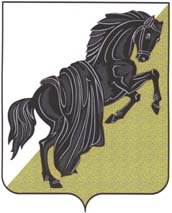 Собрание депутатовКаслинского муниципального районапятого  созываЧелябинской областиР Е Ш Е Н И Е от «28» февраля 2017 года  № 121					           г. КаслиО Программе развития территорийКаслинского муниципального района на 2017-2019 годыСобрание депутатов Каслинского муниципального района РЕШАЕТ:Принять прилагаемую Программу развития территорий Каслинского муниципального района на 2017-2019 годы в первом чтении.Рекомендовать администрации Каслинского муниципального района:1) включить в Программу развития территорий Каслинского муниципального района на 2017-2019 годы, мероприятия по очистке реки «Исток»;2) указать ежегодные объемы финансирования Программы развития территорий Каслинского муниципального района на 2017-2019 годы.3.    Программу развития территорий Каслинского муниципального района разместить на официальных сайтах администрации и Собрания депутатов Каслинского муниципального района.4.    Настоящее решение вступает в силу  с момента его подписания.5.  Контроль за исполнением настоящего решения возложить на Председателя Собрания депутатов Каслинского муниципального района Лобашову Л.А.Председатель Собрания депутатов	Каслинского муниципального района					                 Л.А.ЛобашоваПриложениек решению Собрания депутатовКаслинского муниципального районаот «28» февраля 2017 г. №121Программа развития территорий Каслинского муниципального района на 2017-2019 годыг.Касли2017 годСтруктура Программы развития территорий Каслинского муниципального района на 2017-2019 годы1. Экономика района.2. Социальная инфраструктура2.1. Образование.2.2. Культура.2.3. Спорт.2.4. Молодежная политика.3. Инженерная инфраструктура3.1. Жилищно-коммунальное хозяйство3.2. Строительство3.3. Дорожное хозяйство3.4. Транспорт4. Муниципальная собственность5. Информационное общество6. ЭкологияПАСПОРТПрограммы развития территорий Каслинского муниципального района на 2017-2019 годыКМР – бюджет Каслинского муниципального района;ИИ – иные источники.1. Экономика районаЦель: Формирование благоприятного инвестиционного климата.Задачи:ревизия муниципальных нормативных правовых актов в области инвестиционной деятельности;формирование перечней свободных земельных участков и промышленных площадок;информационно-консультационная поддержка предпринимателей (инвесторов).Каслинский муниципальный район находится между двумя областными центрами: 
г. Челябинском и г. Екатеринбургом. Район граничит с г. Верхним Уфалеем, г. Кыштымом, г. Озерском, г. Снежинском, Кунашакским районом и Свердловской областью. По сведениям Челябинскстата по состоянию на 01.01.2016 года численность населения Каслинского муниципального района составляет 33055 человек, в том числе:В состав Каслинского муниципального района входят 11 поселений: 2 городских и 9 сельских.- городское население — 20788 человек;- сельское население — 12267 человек.Территория Каслинского муниципального района составляет 2 786,37 км2, протяжённость с севера на юг – 65 км., с запада на восток 97 км.В аренде находятся  18 112  га земель, ежегодно район получает  более 15 млн. руб. арендной платы.Комитетом по охране окружающей и природопользованию в рамках муниципального контроля проводится мониторинг использования земель. По неиспользуемым или используемым не по целевому назначению участкам внедряется процедура изъятия. Общая площадь земель с/х назначения 115,9 тыс.га в т.ч.:- земли в собственности физ.лиц – 54,1 тыс.га- в государственной и муниципальной собственности – 60,5 тыс.га- фонд перераспределения земель – 1,1 тыс.гаВ конце 80-х годов прошлого века в районе обрабатывалось около 70 тыс.га пашни, а сейчас 23,5 тыс.га. Площадь посевов под яровые и озимые культуры превышала нынешние более чем в 4 раза.Под картофелем было занято порядка 400 га, что примерно соответствует показателям 2016 года. Поголовье КРС насчитывало более 22 тыс. голов, в том числе дойное стадо – 5 тыс. коров. Сегодня в хозяйствах содержится 2840 голов КРС, а дойное стадо составляет 1120 коров.В конце 80-х годов в сельскохозяйственных предприятиях находилось на откорме 21,5 тыс. свиней, а сейчас выращиванием свиней занимается только одно предприятии – ООО «Совхоз «Береговой», где поголовье поддерживается  на уровне 1450 голов.Низкая урожайность зерновых и зернобобовых культур 11-13 ц/га, как в прочем и в тот период, во многих хозяйствах не вселяет достаточного оптимизма в развитие растениеводства районаПри этом продуктивность молочного стада (даже при аномальном жарком лете 2016 года) составляет 4930 кг молока на 1 фуражную корову, что почти в 1,5 раза выше показателей тех лет. Но в тоже время содержание одной молочной коровы в год обходится порядка 70 тыс. рублей и в целом содержание КРС балансирует на грани убытка. К более рентабельным производствам можно отнести выращивание и откорм свиней, разведение овец и коз, а также птицы, но создание таких хозяйств с нуля требует огромных разовых финансовых вложений. 	В районе насчитывается 53 озера. На пользование рыбоводными участками Министерством сельского хозяйства Челябинской области заключено 10 договоров аренды. В 2016 году от данных арендаторов поступило в бюджет Каслинского муниципального района в виде налогов (НДФЛ, ЕНВД) 345 тыс. руб.	Главным управление лесами по Челябинской области заключено 4 договора аренды на пользование лесами Каслинского муниципального района с целью заготовки древесины. От данных предприятий в бюджет района в 2016 году поступило 1094,2 млн.  руб. налогов.В Каслинском муниципальном районе работают: 4 средних предприятия, 271 малое предприятие,  более 700 индивидуальных предпринимателей и крестьянско-фермерских хозяйств. Кроме того, на территории района функционируют 2 сельскохозяйственные организации: ООО «Совхоз «Береговой», ООО «Артель-Северное». Численность работников занятых у СМСП  – 1844 человека, в том числе на средних предприятиях 678 человек, на малых предприятиях и микропредприятиях 1021 человек, у индивидуальных предпринимателей (за исключением индивидуальных предпринимателей) 145 человек. Малый бизнес является серьезным источником поступления доходов в бюджет, который не только платит налоги, но и обеспечивает самозанятость и занятость других граждан. В Каслинском муниципальном районе на:- едином налоге на вмененный доход работают 86 организаций и 547 индивидуальных предпринимателей;- едином сельскохозяйственном налоге - 5 организаций и 7 индивидуальных предпринимателей и фермерских хозяйств;- патенте - 35 граждан;-  упрощенной системе  - 180 организаций  и 175 индивидуальных предпринимателей. На областном уровне принято 37 государственных программ. По 14 программам возможно привлечение софинансирования из областного бюджета. В 11 программах наш район участвует. Еще по 3 программам можно привлечь софинансирование: 1) Капитальное строительство в Челябинской области - на реконструкцию школы №25 в г. Касли,2) ФЦП «Культура России» -  на реставрацию музея.3) Экономическое развитие инновационная экономика Челябинской области – на поддержку малого бизнеса.Конкурентными преимуществами социально-экономического развития Каслинского муниципального района является:- выгодное экономико-географическое положение;наличие большого потенциала  природных ресурсов;потенциал в сфере развития туризма и отдыха.       Благоприятные условия для инвестиционной деятельности на территории района:         - наличие рабочей силы;         - возможность развития сельского хозяйства и рыбоводства;         - возможность развития добывающей и перерабатывающей отрасли.Существуют определенные трудности, негативно влияющие на привлечение инвестиций:- большинство земель района находятся в паях (земли сельскохозяйственного назначения);- ветхость инженерной инфраструктуры;- отсутствие инфраструктуры возле свободных промышленных площадок.МероприятияСоциальная инфраструктураОбразование. Цель: создание условий для эффективного развития образования, направленного на обеспечение доступности качественного образования, соответствующего требованиям современного инновационного социально ориентированного развития Челябинской области.создание в Каслинском муниципальном районе равных возможностей для получения качественного дошкольного образования.Задачи:1) модернизация образования как института социального развития;2) развитие системы оценки качества образования и востребованности образовательных услуг;3) модернизация и качественное улучшение содержания, форм и методов организации дошкольного образования в рамках реализации Федерального государственного образовательного стандарта дошкольного образования;4) содействие формированию современной и доступной среды в дошкольных образовательных организациях;5) создание условий  для реализации интеллектуального, творческого потенциала детей и молодежи.2.2. Культура.Цель: Создание благоприятных условий для формирования духовно-нравственных и культурно-ценностных ориентиров населения Каслинского муниципального района, обеспечение гармоничного развития личности посредством развития сферы культуры, укрепление материально-технической базы учреждений культуры Каслинского муниципального района. Задачи:1) сохранение нематериального культурного наследия и обеспечение прав граждан на равный доступ к материалам по традиционной культуре, занятиям любительским творчеством и народными художественными промыслами;2) сохранение сельской культуры как хранительницы традиционной культуры и нематериального культурного наследия;3) реализация комплекса мер по поддержке культурной инфраструктуры села;4) формирование у граждан устойчивого интереса к культурно-творческим мероприятиям;5) создание благоприятных условий для устойчивого развития сфер культуры;6) укрепление материально-технической базы учреждений культуры.Полномочия Каслинского муниципального районаI. Капитальные и текущие ремонты учреждений  культуры и дополнительного образования Каслинского муниципального районаII. Оснащение учреждений культуры, ДШИ и ДМШ оборудованием, инструментами, мебелью, содействие развития самодеятельного художественного творчества (приобретение костюмов и обуви), комплектование музейных и библиотечных фондовIII. Организация и проведение мероприятийIV. Противопожарные мероприятияПолномочия поселений Каслинского муниципального районаI. Капитальные и текущие ремонты учреждений  культуры поселений  Каслинского муниципального районаII. Оснащение учреждений культуры оборудованием, инструментами, мебелью, содействие развития самодеятельного художественного творчества (приобретение костюмов и обуви)III. Организация и проведение мероприятийIV. Противопожарные мероприятияИндикативные показатели2.3. Спорт.Цель: Обеспечение возможностей гражданам Каслинского муниципального района заниматься физической культурой и спортом и вести здоровый образ жизни, а также повышение имиджа Каслинского муниципального района на областной спортивной арене. Задачи:1) совершенствование системы физического воспитания различных категорий и групп населения Каслинского муниципального района, в том числе в образовательных организациях;2) создание условий, направленных на подготовку спортсменов разрядников;3) развитие инфраструктуры сферы физической культуры и спорта;4) повышение эффективности пропаганды физической культуры и спорта;            5) поэтапное внедрение Всероссийского физкультурно-спортивного комплекса «Готов к труду и обороне» (ГТО).2.4. Молодежная политика.Цель: содействие социальному, культурному, духовному и физическому развитию молодежи Каслинского муниципального района;2) создание условий для более полного вовлечения молодежи в социально-экономическую, политическую и культурную жизнь общества;3) расширение возможностей молодых людей в выборе своего жизненного пути, достижении личного успеха.Задачи: 1) формирование условий, направленных на гражданско-патриотическое, духовное развитие и воспитание молодежи;2) системная поддержка программ и проектов, направленных на формирование активной гражданской позиции молодых граждан, национально-государственной идентичности, воспитание уважения к представителям различных этносов, укрепление нравственных ценностей, профилактику экстремизма;3) обеспечение прав молодежи в сфере занятости, трудоустройства и предпринимательской деятельности;4) осуществление государственной поддержки молодых людей в сфере образования;5) целенаправленная и системная поддержка молодежных программ и проектов, направленных на развитие созидательной деятельности молодежи;6) формирование системы поддержки молодежной добровольческой (волонтерской) деятельности;7) реализация интеллектуального потенциала молодежи в интересах общественного развития.3. Инженерная инфраструктураЖилищно-коммунальное хозяйствоЦель: Подготовка объектов ЖКХ к отопительному сезону 2017-2018, 2018-2019, 2019-2020 годов.Задачи:1) бесперебойное обеспечение население услугами тепло-, электро-, водоснабжения и водоотведения;2) выполнение мероприятий необходимых для подготовки объектов к работе в зимний период 2017-2018, 2018-2019, 2019-2020 годов. 3.2. СтроительствоЦель: повышение комфортности проживания населения Каслинского муниципального района за счет развития и модернизации объектов коммунальной инфраструктуры.Задачи:1) модернизация, реконструкция и капитальный ремонт объектов коммунальной инфраструктуры с высоким уровнем износа;2) строительство объектов коммунальной инфраструктуры;3) газификация индивидуальных жилых домов Каслинского муниципального района.Предложения в программу развития территорий Каслинского муниципального района на 2017-2019 годы3.3. Дорожное хозяйство и транспортЦель: Совершенствование и развитие муниципальных автомобильных дорог и улично-дорожной сети поселений района с целью удовлетворения спроса в автомобильных перевозках, обеспечение маршрутного движения общественного транспорта.Задачи:1) приведение в соответствии с требованиями, допустимыми по условиям обеспечения безопасного дорожного движения, состояния муниципальных автомобильных дорог общего пользования;2) приведение в соответствии с требованиями, допустимыми по условиям обеспечения безопасного дорожного движения, состояния улично-дорожной сети в населённых пунктах района;3) строительство, реконструкция, ремонт и содержание муниципальных автомобильных дорог и улично-дорожной сети городских и сельских поселений. 4. Муниципальная собственностьЦель: Оптимизация структуры собственности Каслинского муниципального района и повышение эффективности ее использования  Задачи: - подготовка технической документации на объекты недвижимости в органах технической инвентаризации.- обращение в муниципальную собственность бесхозяйного и выморочного имущества. - регистрация права собственности Каслинского муниципального района.5. Информационное обществоЦель: Создание условий для снижения административных барьеров, повышение доступности и качества предоставления государственных и муниципальных услуг, в том числе по принципу «одного окна»Задачи:- снижение административных барьеров в Каслинском муниципальном районе; - разработка и принятие административных регламентов предоставления государственных и муниципальных услуг;    - развитие системы предоставления государственных и муниципальных услуг, в том числе по принципу «одного окна» на базе муниципального бюджетного учреждения «Многофункциональный центр предоставления государственных и муниципальных услуг» Каслинского муниципального района (далее - МФЦ);- создание системы мониторинга качества и доступности предоставления государственных и муниципальных услуг в Каслинском муниципальном районе, в том числе по принципу «одного окна» С 01.01.2017 финансовые органы муниципальных образований приступили к осуществлению контроля в сфере закупок, предусмотренного частью 5 статьи 99 Федерального закона от 05.04.2013 №44-ФЗ «О контрольной системе в сфере закупок товаров, работ, услуг для обеспечения государственных и муниципальных нужд».  Выполнение контрольных функций будет осуществляться в отношении каждого заказчика муниципального образования на предмет наличия достаточного финансового обеспечения и соответствия информации об идентификационных кодах закупок в плане закупок, протоколе определения поставщиков, проекте контракта, реестре заключенных контрактов.С целью автоматизации контрольных функций в сфере закупок целесообразно приобретение программного продукта и оборудования для интегрирования в существующие информационные системы. С целью повышения информационной безопасности деятельности Финансового управления администрации Каслинского муниципального района, необходимо выполнить следующие мероприятия по защите информации в используемых программных продуктах:- приобретение сетевых хранилищ данных; - приобретение сетевых экранов;- обучение специалистов Финансового управления администрации Каслинского муниципального района.С развитием информационных технологий стали широко применяться электронные документы, использование которых значительно ускоряет процесс документооборота, позволяет экономить время и материальные ресурсы. Особое значение в данном случае приобретает обеспечение юридической силы электронного документа. Решением этой проблемы выступает его специальный реквизит – электронная подпись. В Каслинском районе функционирует около 100 участников бюджетного процесса муниципального уровня, дислокация которых зачастую удалена на значительном расстоянии от места расположения Финансового управления администрации Каслинского муниципального района, куда участники бюджетного процесса вынуждены предоставлять с целью контроля подлинные экземпляры документов, необходимые для оплаты товаров, работ, услуг. С целью сокращения затрат времени и материальных ресурсов при осуществлении документооборота между участниками бюджетного процесса и Финансовым управлением администрации Каслинского муниципального района  целесообразно внедрение электронной подписи документов.Одной из приоритетных задач на текущем этапе развития системы государственного и муниципального управления как для Российской Федерации в целом, Челябинской области, так и для Каслинского муниципального района в частности является решение проблемы повышения качества и доступности государственных и муниципальных услуг (далее именуются — услуги) и исполнения государственных и муниципальных функций.Проблема повышения качества и доступности услуг носит комплексный характер и затрагивает различные аспекты государственного и муниципального управления в данной сфере.Администрацией реализованы базовые мероприятия в рамках общего направления модернизации системы предоставления государственных и муниципальных услуг, в том числе:- создан МФЦ и пять территориально обособленных структурных подразделений (далее-ТОСП) в районе (Багарякское, Береговое, Тюбукское, Шабуровское сельские поселения, Вишневогорское городское поселение, которые размещены в зданиях соответствующих администраций) в соответствии с Постановлением Правительства Российской Федерации от 22.12.2012 № 1376 «Об утверждении Правил организации деятельности многофункциональных центров предоставления государственных и муниципальных услуг».- продолжается работа по разработке и утверждению административных регламентов по муниципальным услугам, оказываемым администрацией;- проводятся работы по публикации услуг в Реестре государственных и муниципальных услуг Челябинской области, а также на Едином Портале государственных и муниципальных услуг.Несмотря на проведенные мероприятия, в области электронного документооборота, остаются проблемы, над которыми необходимо работать.Для обеспечения доступности государственных и муниципальных услуг необходимо внедрение комплекса мероприятий, направленных на оптимизацию и повышение качества предоставления государственных и муниципальных услуг, а именно:- дальнейшее совершенствование предоставления государственных и муниципальных услуг по принципу «одного окна» в МФЦ и ТОСПах;- снижение административных барьеров.Разработана муниципальная программа «Снижение административных барьеров, оптимизация и повышение качества предоставления государственных и муниципальных услуг,   в   том   числе   на базе многофункциональногоцентра предоставления государственных и муниципальных услуг, в Каслинском муниципальном районе на 2017-2019 годы». Реализация Программы будет способствовать повышению качества предоставления государственных и муниципальных услуг, уменьшению времени прохождения всех административных процедур для получения конечного результата услуги, а также сокращению контактов заявителя с представителями органов власти.В результате реализации Программы ожидается достижение следующих индикативных показателей:      Реализация мероприятий в сфере информатизации будет способствовать:1)      Обеспечению проверок, недопущению ошибок в работе;2)      Исключению несанкционированного доступа к локальной сети финансового управления и обеспечение хранения информации в необходимом отрезке времени;3)      Повышению качества предоставления государственных и муниципальных услуг;4)      Уменьшению времени прохождения всех административных процедур для получения конечного результата услуги;5)      Сокращению контактов заявителя с представителями органов власти.6. Экология
Цель: Улучшение экологической обстановки в районе, снижение уровня загрязнения окружающей среды,  формирование экологически привлекательного имиджа района для комфортного проживания населения и развития туризма; Задачи:1) поэтапное создание рациональной комплексной системы управления коммунальными отходами на территории района, снижение загрязнения земельных ресурсов и почв;2) регулярное обследование и мониторинг компонентов окружающей среды в целях контроля состояния и предотвращения загрязнения; 3) формирование у населения культуры цивилизованного обращения с отходами.Наименование ПрограммыПрограмма развития территорий Каслинского муниципального района на 2017-2019 годы (далее – Программа)Основные разработчики ПрограммыСтруктурные подразделения и отраслевые органы администрации Каслинского муниципального районаОсновная цель ПрограммыПовышение уровня и качества жизни населения на основе повышения уровня развития социальной, инженерной инфраструктуры, создания условий для привлечения инвестиций на территории Каслинского муниципального районаОсновные задачи Программы1. Формирование эффективной инвестиционной политики, направленной на повышение инвестиционной привлекательности Каслинского муниципального района.2. Формирование благоприятного социального климата для деятельности и здорового образа жизни населения путем определения основных направлений и мероприятий в области культуры, физической культуры и спорта, молодежной политики, организации предоставления общедоступного и бесплатного начального общего, основного общего, среднего (полного) общего образования по основным общеобразовательным программам, организации предоставления дополнительного образования детям и общедоступного бесплатного дошкольного образования, организации отдыха детей;3. Создание условий для развития сельскохозяйственного производства в поселениях;4. Определение основных мероприятий в дорожной деятельность в отношении автомобильных дорог местного значения вне границ населенных пунктов.5. Обеспечение бесперебойной работы жилищно-коммунального хозяйства путем повышения эффективности работы систем жизнеобеспечения, развития и модернизации жилищно-коммунального комплекса, организации электро-, тепло-, газо- и водоснабжения населения, водоотведения;6. Создание условий по эффективному управлению земельно-имущественным комплексом, повышению эффективности распоряжения муниципальной собственностью.7. Организация утилизации и переработки бытовых и отходов,  сохранение экологической обстановки.Сроки и этапы реализации ПрограммыПрограмма реализуется в один этап в 2017-2019 годах.Приоритетные направления развития1. Экономика района.2. Социальная инфраструктура2.1. Образование.2.2. Культура.2.3. Спорт.2.4. Молодежная политика.3. Инженерная инфраструктура3.1. Жилищно-коммунальное хозяйство3.2. Строительство3.3. Дорожное хозяйство и транспорт4. Муниципальная собственность5. Информационное общество6. ЭкологияИсполнители основных мероприятийСтруктурные подразделения и отраслевые органы администрации Каслинского муниципального района. Городские и сельские поселения Каслинского муниципального районаПеречень основных мероприятий Программы Представлен в разделах ПрограммыЦелевые индикаторы и показатели ПрограммыПредставлены в разделах ПрограммыОжидаемые конечные результаты реализации ПрограммыПовышение благосостояния  и качества  жизни населения Каслинского муниципального районаМеханизм управления реализацией программыКонтроль за ходом реализации Программы  осуществляется органом местного самоуправления – Администрацией Каслинского муниципального района и представительным органом  -- Собранием депутатов Каслинского муниципального района. №п/пНаименование мероприятия Объемы финан-сирования, тыс.руб.Сроки выполнения мероприятияСроки выполнения мероприятияСроки выполнения мероприятияОтветственный исполнитель№п/пНаименование мероприятия Объемы финан-сирования, тыс.руб.201720182019Ответственный исполнительПродолжить инвентаризацию использования земель (в рамках муниципального земельного контроля)-650 га650 га650 гаКомитет по охране окружающей среды и природопользованию администрации КМРИнициирование процедуры изъятия неиспользуемых и используемых не по назначению земель у арендаторов-+++Комитет по охране окружающей среды и природопользованию администрации КМР, Комитет по управлению имуществом и земельным отношениям администрации КМР, юридический отдел  администрации КМРОбсудить перспективу использования и оказать содействие в возобновлении производства на площадях бывшего Тюбукского спирт-завода, Тюбукского маслозавода, Тюбукского откор-мочного комплекса-+Администрация КМР, главы городских и сельских поселений КМРФормирование перечней сво-бодных земельных участков, в том числе сель-скохозяйственных, свободных промышленных площадок для ведения пред-принимательской деятельности. Размещение информации на официальном сайте администрации Каслинского муниципального района, инвестиционных интернет-ресурсах-+++Отдел экономики и инвестиций администрации КМР, Комитет по управлению имуществом и земельным отношениям администрации КМР, отдел сельского хозяйства администрации КМР, главы городских и сельских поселенийВнедрение на территории Кас-линского муници-пального района муниципального инвестиционного стандарта-+++Отдел экономики и инвестиций админи-страции КМР,  Комитет по управлению имуществом и земельным отношениям админи-страции КМР, отдел архитектуры и градостроительной деятельности админи-страции КМР, юри-дический отдел админи-страции КМРРазработка и внедрение «дорожных карт» по достижению целевых моделей -+++Отдел экономики и инвестиций админи-страции КМР, Управление строительства, Комитет по управ-лению имуществом и земельным отношениям администрации КМР, отдел архитектуры и градостроительной дея-тельности администрации КМР, юридический отдел  администрации КМРРазработка админи-стративных регла-ментов по предос-тавлению муници-пальных услуг (функций), актуа-лизация действу-ющих админист-ративных регла-ментов по предос-тавлению муници-пальных услуг (функций)-+++Структурные подразделения и отраслевые органы администрации КМРПроведение оценки регулирующего воз-действия проектов нормативных право-вых актов админи-страции Каслин-ского муниципаль-ного района и экспертизы норма-тивных правовых актов администрации Каслинского муни-ципального района, затрагивающих воп-росы осуществления предпринимательской и инвестиционной деятельности-+++Отдел экономики и инвестиций администрации КМР, структурные подразделения и отраслевые органы  администрации КМРАктуализация ин-формации для инвесторов на офи-циальном сайте администрации Кас-линского муници-пального района в разделах «Малый бизнес» (программы поддержки, инфор-мация Южно-Ураль-ской торгово-про-мышленной палаты, информация меро-приятиях для пред-принимателей, пе-речни муниципаль-ного имущества и т.д.) и «Инвес-тиционная прив-лекательность» (ин-вестиционный пас-порт КМР, сведения о свободных про-мышленных площад-ках, перечень сфор-мированных земель-ных участков для возможного привле-чения инвесторов и т.д).-+++Отдел экономики и инвестиций администрации КМР, структурные подразделения и отраслевые органы  администрации КМРВзаимодействие с Агенством инвес-тиционного разви-тия Челябинской области, размеще-ние информации на Инвестиционном портале Челябин-ской области-+++Отдел экономики и инвестиций  администрации КМРВзаимодействие с МБУ «Многофунк-циональный центр предоставления государственных и муниципальных услуг» Каслинско-го муниципально-го района с целью повышения качест-ва предоставления государственных и муниципальных ус-луг, в том числе сокращения сроков оказания услуг, уменьшения финансовых издер-жек граждан и организаций, повы-шения комфорта при получении ус-луг, а также попол-нению перечня услуг, предос-тавляемых в МФЦ-+++Структурные подразделения и отраслевые органы  администрации КМРМониторинг реа-лиизации инвес-тиционных проек-тов на территории Каслинского муни-ципального района-+++Отдел экономики и инвестиций  администрации КМРПолучение субси-дии из областного бюджета на строительство рас-пределенных газо-вых сетей в п.Береговой, в сумме 27357,12 тыс.руб., на условиях подпрог-раммы 8 «Устой-чивое развитие сельских террито-рий в Челябинской области на 2016 – 2020 гг.», госу-дарственной прог-раммы Челябин-ской области «Раз-витие сельского хозяйства в Челя-бинской области на 2016 – 2020гг.», утвержденной Постановлением Правительства Челябинской области от 24.12.2015г. №690-П (ред. от 20.12.2016г.), на условиях софинансирования.--+-Отдел сельского хозяйства администрации КМР, Управление строительства администрации КМРПолучение гранта на развитие семейной животноводческой фермы в сумме до 10 млн.руб. -+++Отдел сельского хозяйства администрации КМР№ п/пНаименование мероприятияНаименование образовательной организацииМуниципальная программа, в рамках которой предполагается реализация мероприятийМуниципальная программа, в рамках которой предполагается реализация мероприятийМуниципальная программа, в рамках которой предполагается реализация мероприятийОбъемы финансированияОбъемы финансированияОбъемы финансированияОбъемы финансированияОбъемы финансированияОбъемы финансированияОбъемы финансированияОтветственный исполнительОтветственный исполнитель№ п/пНаименование мероприятияНаименование образовательной организацииМуниципальная программа, в рамках которой предполагается реализация мероприятийМуниципальная программа, в рамках которой предполагается реализация мероприятийМуниципальная программа, в рамках которой предполагается реализация мероприятий2017201720172017201720182019Ответственный исполнительОтветственный исполнитель1.Обеспечение доступного и качественного общего и дополнительного образования1.Обеспечение доступного и качественного общего и дополнительного образования1.Обеспечение доступного и качественного общего и дополнительного образования1.Обеспечение доступного и качественного общего и дополнительного образования1.Обеспечение доступного и качественного общего и дополнительного образования1.Обеспечение доступного и качественного общего и дополнительного образования1.Обеспечение доступного и качественного общего и дополнительного образования1.Обеспечение доступного и качественного общего и дополнительного образования1.Обеспечение доступного и качественного общего и дополнительного образования1.Обеспечение доступного и качественного общего и дополнительного образования1.Обеспечение доступного и качественного общего и дополнительного образования1.Обеспечение доступного и качественного общего и дополнительного образования1.Обеспечение доступного и качественного общего и дополнительного образования1.Обеспечение доступного и качественного общего и дополнительного образования1.Обеспечение доступного и качественного общего и дополнительного образования1.1Укрепление материально-технической базы образовательных организаций, приобретение мебели, технологического и иного технического оборудованияМОУ «Каслинская СОШ №24»Муниципальная программа  «Развитие образования в Каслинском муниципальном районе»на 2017–2019 годыМуниципальная программа  «Развитие образования в Каслинском муниципальном районе»на 2017–2019 годыМуниципальная программа  «Развитие образования в Каслинском муниципальном районе»на 2017–2019 годы+++++++Управление образованияУправление образования1.1Укрепление материально-технической базы образовательных организаций, приобретение мебели, технологического и иного технического оборудованияМОУ «Каслинская СОШ №25»Муниципальная программа  «Развитие образования в Каслинском муниципальном районе»на 2017–2019 годыМуниципальная программа  «Развитие образования в Каслинском муниципальном районе»на 2017–2019 годыМуниципальная программа  «Развитие образования в Каслинском муниципальном районе»на 2017–2019 годы++++++Управление образованияУправление образования1.1Укрепление материально-технической базы образовательных организаций, приобретение мебели, технологического и иного технического оборудованияМОУ «Каслинская СОШ №27»Муниципальная программа  «Развитие образования в Каслинском муниципальном районе»на 2017–2019 годыМуниципальная программа  «Развитие образования в Каслинском муниципальном районе»на 2017–2019 годыМуниципальная программа  «Развитие образования в Каслинском муниципальном районе»на 2017–2019 годы+++++++Управление образованияУправление образования1.1Укрепление материально-технической базы образовательных организаций, приобретение мебели, технологического и иного технического оборудованияМОУ «Вишневогорская СОШ №37»Муниципальная программа  «Развитие образования в Каслинском муниципальном районе»на 2017–2019 годыМуниципальная программа  «Развитие образования в Каслинском муниципальном районе»на 2017–2019 годыМуниципальная программа  «Развитие образования в Каслинском муниципальном районе»на 2017–2019 годы+++++++Управление образованияУправление образования1.1Укрепление материально-технической базы образовательных организаций, приобретение мебели, технологического и иного технического оборудованияМОУ «Маукская ООШ»Муниципальная программа  «Развитие образования в Каслинском муниципальном районе»на 2017–2019 годыМуниципальная программа  «Развитие образования в Каслинском муниципальном районе»на 2017–2019 годыМуниципальная программа  «Развитие образования в Каслинском муниципальном районе»на 2017–2019 годы+++++++Управление образованияУправление образования1.1Укрепление материально-технической базы образовательных организаций, приобретение мебели, технологического и иного технического оборудованияМОУ «Тюбукская СОШ №3»Муниципальная программа  «Развитие образования в Каслинском муниципальном районе»на 2017–2019 годыМуниципальная программа  «Развитие образования в Каслинском муниципальном районе»на 2017–2019 годыМуниципальная программа  «Развитие образования в Каслинском муниципальном районе»на 2017–2019 годы+++++++Управление образованияУправление образования1.1Укрепление материально-технической базы образовательных организаций, приобретение мебели, технологического и иного технического оборудованияМОУ «Булзинская ООШ»Муниципальная программа  «Развитие образования в Каслинском муниципальном районе»на 2017–2019 годыМуниципальная программа  «Развитие образования в Каслинском муниципальном районе»на 2017–2019 годыМуниципальная программа  «Развитие образования в Каслинском муниципальном районе»на 2017–2019 годы++Управление образованияУправление образования1.1Укрепление материально-технической базы образовательных организаций, приобретение мебели, технологического и иного технического оборудованияМОУ «Воздвиженская СОШ»Муниципальная программа  «Развитие образования в Каслинском муниципальном районе»на 2017–2019 годыМуниципальная программа  «Развитие образования в Каслинском муниципальном районе»на 2017–2019 годыМуниципальная программа  «Развитие образования в Каслинском муниципальном районе»на 2017–2019 годы+++++++Управление образованияУправление образования1.1Укрепление материально-технической базы образовательных организаций, приобретение мебели, технологического и иного технического оборудованияМОУ «Григорьевская ООШ»Муниципальная программа  «Развитие образования в Каслинском муниципальном районе»на 2017–2019 годыМуниципальная программа  «Развитие образования в Каслинском муниципальном районе»на 2017–2019 годыМуниципальная программа  «Развитие образования в Каслинском муниципальном районе»на 2017–2019 годы+++++++Управление образованияУправление образования1.1Укрепление материально-технической базы образовательных организаций, приобретение мебели, технологического и иного технического оборудованияМОУ «Береговская СОШ»Муниципальная программа  «Развитие образования в Каслинском муниципальном районе»на 2017–2019 годыМуниципальная программа  «Развитие образования в Каслинском муниципальном районе»на 2017–2019 годыМуниципальная программа  «Развитие образования в Каслинском муниципальном районе»на 2017–2019 годы++Управление образованияУправление образования1.1Укрепление материально-технической базы образовательных организаций, приобретение мебели, технологического и иного технического оборудованияМОУ «Багарякская СОШ»Муниципальная программа  «Развитие образования в Каслинском муниципальном районе»на 2017–2019 годыМуниципальная программа  «Развитие образования в Каслинском муниципальном районе»на 2017–2019 годыМуниципальная программа  «Развитие образования в Каслинском муниципальном районе»на 2017–2019 годы+++++++Управление образованияУправление образования1.1Укрепление материально-технической базы образовательных организаций, приобретение мебели, технологического и иного технического оборудованияМОУ «Огневская СОШ»Муниципальная программа  «Развитие образования в Каслинском муниципальном районе»на 2017–2019 годыМуниципальная программа  «Развитие образования в Каслинском муниципальном районе»на 2017–2019 годыМуниципальная программа  «Развитие образования в Каслинском муниципальном районе»на 2017–2019 годы+++++++Управление образованияУправление образования1.1Укрепление материально-технической базы образовательных организаций, приобретение мебели, технологического и иного технического оборудованияМОУ «Шабуровская СОШ»Муниципальная программа  «Развитие образования в Каслинском муниципальном районе»на 2017–2019 годыМуниципальная программа  «Развитие образования в Каслинском муниципальном районе»на 2017–2019 годыМуниципальная программа  «Развитие образования в Каслинском муниципальном районе»на 2017–2019 годы++Управление образованияУправление образования1.1Укрепление материально-технической базы образовательных организаций, приобретение мебели, технологического и иного технического оборудованияМУДО «ЦДТ» г.КаслиМуниципальная программа  «Развитие образования в Каслинском муниципальном районе»на 2017–2019 годыМуниципальная программа  «Развитие образования в Каслинском муниципальном районе»на 2017–2019 годыМуниципальная программа  «Развитие образования в Каслинском муниципальном районе»на 2017–2019 годы+++++++Управление образованияУправление образования1.1Укрепление материально-технической базы образовательных организаций, приобретение мебели, технологического и иного технического оборудованияМУДО «ЦДТ» п. ВишневогорскМуниципальная программа  «Развитие образования в Каслинском муниципальном районе»на 2017–2019 годыМуниципальная программа  «Развитие образования в Каслинском муниципальном районе»на 2017–2019 годыМуниципальная программа  «Развитие образования в Каслинском муниципальном районе»на 2017–2019 годы+++++Управление образованияУправление образования1.1Укрепление материально-технической базы образовательных организаций, приобретение мебели, технологического и иного технического оборудованияИТОГО:1.1Укрепление материально-технической базы образовательных организаций, приобретение мебели, технологического и иного технического оборудованияМДОУ детский сад №1 г. КаслиМуниципальная программа «Поддержка и развитиедошкольного образования в Каслинском муниципальном районе» на 2017–2019годыМуниципальная программа «Поддержка и развитиедошкольного образования в Каслинском муниципальном районе» на 2017–2019годыМуниципальная программа «Поддержка и развитиедошкольного образования в Каслинском муниципальном районе» на 2017–2019годы+++++Управление образованияУправление образования1.1Укрепление материально-технической базы образовательных организаций, приобретение мебели, технологического и иного технического оборудованияМДОУ детский сад №5 г. КаслиМуниципальная программа «Поддержка и развитиедошкольного образования в Каслинском муниципальном районе» на 2017–2019годыМуниципальная программа «Поддержка и развитиедошкольного образования в Каслинском муниципальном районе» на 2017–2019годыМуниципальная программа «Поддержка и развитиедошкольного образования в Каслинском муниципальном районе» на 2017–2019годы+++++++Управление образованияУправление образования1.1Укрепление материально-технической базы образовательных организаций, приобретение мебели, технологического и иного технического оборудованияМДОУ детский сад №8 г. КаслиМуниципальная программа «Поддержка и развитиедошкольного образования в Каслинском муниципальном районе» на 2017–2019годыМуниципальная программа «Поддержка и развитиедошкольного образования в Каслинском муниципальном районе» на 2017–2019годыМуниципальная программа «Поддержка и развитиедошкольного образования в Каслинском муниципальном районе» на 2017–2019годы++Управление образованияУправление образования1.1Укрепление материально-технической базы образовательных организаций, приобретение мебели, технологического и иного технического оборудованияМДОУ детский сад №9 г. КаслиМуниципальная программа «Поддержка и развитиедошкольного образования в Каслинском муниципальном районе» на 2017–2019годыМуниципальная программа «Поддержка и развитиедошкольного образования в Каслинском муниципальном районе» на 2017–2019годыМуниципальная программа «Поддержка и развитиедошкольного образования в Каслинском муниципальном районе» на 2017–2019годы++++++Управление образованияУправление образования1.1Укрепление материально-технической базы образовательных организаций, приобретение мебели, технологического и иного технического оборудованияМДОУ детский сад №11 г. КаслиМуниципальная программа «Поддержка и развитиедошкольного образования в Каслинском муниципальном районе» на 2017–2019годыМуниципальная программа «Поддержка и развитиедошкольного образования в Каслинском муниципальном районе» на 2017–2019годыМуниципальная программа «Поддержка и развитиедошкольного образования в Каслинском муниципальном районе» на 2017–2019годы++Управление образованияУправление образования1.1Укрепление материально-технической базы образовательных организаций, приобретение мебели, технологического и иного технического оборудованияМДОУ детский сад №12 г. КаслиМуниципальная программа «Поддержка и развитиедошкольного образования в Каслинском муниципальном районе» на 2017–2019годыМуниципальная программа «Поддержка и развитиедошкольного образования в Каслинском муниципальном районе» на 2017–2019годыМуниципальная программа «Поддержка и развитиедошкольного образования в Каслинском муниципальном районе» на 2017–2019годы+++++++Управление образованияУправление образования1.1Укрепление материально-технической базы образовательных организаций, приобретение мебели, технологического и иного технического оборудованияМДОУ детский сад №1 п. ВишневогорскМуниципальная программа «Поддержка и развитиедошкольного образования в Каслинском муниципальном районе» на 2017–2019годыМуниципальная программа «Поддержка и развитиедошкольного образования в Каслинском муниципальном районе» на 2017–2019годыМуниципальная программа «Поддержка и развитиедошкольного образования в Каслинском муниципальном районе» на 2017–2019годы++Управление образованияУправление образования1.1Укрепление материально-технической базы образовательных организаций, приобретение мебели, технологического и иного технического оборудованияМДОУ детский сад №2 п. ВишневогорскМуниципальная программа «Поддержка и развитиедошкольного образования в Каслинском муниципальном районе» на 2017–2019годыМуниципальная программа «Поддержка и развитиедошкольного образования в Каслинском муниципальном районе» на 2017–2019годыМуниципальная программа «Поддержка и развитиедошкольного образования в Каслинском муниципальном районе» на 2017–2019годы+++++Управление образованияУправление образования1.1Укрепление материально-технической базы образовательных организаций, приобретение мебели, технологического и иного технического оборудованияМДОУ детский сад №3 п. ВишневогорскМуниципальная программа «Поддержка и развитиедошкольного образования в Каслинском муниципальном районе» на 2017–2019годыМуниципальная программа «Поддержка и развитиедошкольного образования в Каслинском муниципальном районе» на 2017–2019годыМуниципальная программа «Поддержка и развитиедошкольного образования в Каслинском муниципальном районе» на 2017–2019годы++++++Управление образованияУправление образования1.1Укрепление материально-технической базы образовательных организаций, приобретение мебели, технологического и иного технического оборудованияМДОУ детский сад с. МаукМуниципальная программа «Поддержка и развитиедошкольного образования в Каслинском муниципальном районе» на 2017–2019годыМуниципальная программа «Поддержка и развитиедошкольного образования в Каслинском муниципальном районе» на 2017–2019годыМуниципальная программа «Поддержка и развитиедошкольного образования в Каслинском муниципальном районе» на 2017–2019годы++Управление образованияУправление образования1.1Укрепление материально-технической базы образовательных организаций, приобретение мебели, технологического и иного технического оборудованияМДОУ детский сад с. ТюбукМуниципальная программа «Поддержка и развитиедошкольного образования в Каслинском муниципальном районе» на 2017–2019годыМуниципальная программа «Поддержка и развитиедошкольного образования в Каслинском муниципальном районе» на 2017–2019годыМуниципальная программа «Поддержка и развитиедошкольного образования в Каслинском муниципальном районе» на 2017–2019годы++Управление образованияУправление образования1.1Укрепление материально-технической базы образовательных организаций, приобретение мебели, технологического и иного технического оборудованияМДОУ детский сад д. АллакиМуниципальная программа «Поддержка и развитиедошкольного образования в Каслинском муниципальном районе» на 2017–2019годыМуниципальная программа «Поддержка и развитиедошкольного образования в Каслинском муниципальном районе» на 2017–2019годыМуниципальная программа «Поддержка и развитиедошкольного образования в Каслинском муниципальном районе» на 2017–2019годы+++++Управление образованияУправление образования1.1Укрепление материально-технической базы образовательных организаций, приобретение мебели, технологического и иного технического оборудованияМДОУ детский сад д. ГригорьевкаМуниципальная программа «Поддержка и развитиедошкольного образования в Каслинском муниципальном районе» на 2017–2019годыМуниципальная программа «Поддержка и развитиедошкольного образования в Каслинском муниципальном районе» на 2017–2019годыМуниципальная программа «Поддержка и развитиедошкольного образования в Каслинском муниципальном районе» на 2017–2019годы+Управление образованияУправление образования1.1Укрепление материально-технической базы образовательных организаций, приобретение мебели, технологического и иного технического оборудованияМДОУ детский сад с. БулзиМуниципальная программа «Поддержка и развитиедошкольного образования в Каслинском муниципальном районе» на 2017–2019годыМуниципальная программа «Поддержка и развитиедошкольного образования в Каслинском муниципальном районе» на 2017–2019годыМуниципальная программа «Поддержка и развитиедошкольного образования в Каслинском муниципальном районе» на 2017–2019годы+++++Управление образованияУправление образования1.1Укрепление материально-технической базы образовательных организаций, приобретение мебели, технологического и иного технического оборудованияМДОУ детский сад с. БагарякМуниципальная программа «Поддержка и развитиедошкольного образования в Каслинском муниципальном районе» на 2017–2019годыМуниципальная программа «Поддержка и развитиедошкольного образования в Каслинском муниципальном районе» на 2017–2019годыМуниципальная программа «Поддержка и развитиедошкольного образования в Каслинском муниципальном районе» на 2017–2019годы+++++Управление образованияУправление образования1.1Укрепление материально-технической базы образовательных организаций, приобретение мебели, технологического и иного технического оборудованияМДОУ детский сад п. БереговойМуниципальная программа «Поддержка и развитиедошкольного образования в Каслинском муниципальном районе» на 2017–2019годыМуниципальная программа «Поддержка и развитиедошкольного образования в Каслинском муниципальном районе» на 2017–2019годыМуниципальная программа «Поддержка и развитиедошкольного образования в Каслинском муниципальном районе» на 2017–2019годы+++++++Управление образованияУправление образования1.1Укрепление материально-технической базы образовательных организаций, приобретение мебели, технологического и иного технического оборудованияМДОУ детский сад с. ОгневскоеМуниципальная программа «Поддержка и развитиедошкольного образования в Каслинском муниципальном районе» на 2017–2019годыМуниципальная программа «Поддержка и развитиедошкольного образования в Каслинском муниципальном районе» на 2017–2019годыМуниципальная программа «Поддержка и развитиедошкольного образования в Каслинском муниципальном районе» на 2017–2019годы+++++Управление образованияУправление образования1.1Укрепление материально-технической базы образовательных организаций, приобретение мебели, технологического и иного технического оборудованияМДОУ детский сад с. ЮшковоМуниципальная программа «Поддержка и развитиедошкольного образования в Каслинском муниципальном районе» на 2017–2019годыМуниципальная программа «Поддержка и развитиедошкольного образования в Каслинском муниципальном районе» на 2017–2019годыМуниципальная программа «Поддержка и развитиедошкольного образования в Каслинском муниципальном районе» на 2017–2019годыУправление образованияУправление образования1.1Укрепление материально-технической базы образовательных организаций, приобретение мебели, технологического и иного технического оборудованияМДОУ детский сад с. ПолдневоМуниципальная программа «Поддержка и развитиедошкольного образования в Каслинском муниципальном районе» на 2017–2019годыМуниципальная программа «Поддержка и развитиедошкольного образования в Каслинском муниципальном районе» на 2017–2019годыМуниципальная программа «Поддержка и развитиедошкольного образования в Каслинском муниципальном районе» на 2017–2019годы++Управление образованияУправление образования1.1Укрепление материально-технической базы образовательных организаций, приобретение мебели, технологического и иного технического оборудованияМДОУ детский сад с. ШабуровоМуниципальная программа «Поддержка и развитиедошкольного образования в Каслинском муниципальном районе» на 2017–2019годыМуниципальная программа «Поддержка и развитиедошкольного образования в Каслинском муниципальном районе» на 2017–2019годыМуниципальная программа «Поддержка и развитиедошкольного образования в Каслинском муниципальном районе» на 2017–2019годы+++++++Управление образованияУправление образования1.1Укрепление материально-технической базы образовательных организаций, приобретение мебели, технологического и иного технического оборудованияМДОУ детский сад с. ЛариноМуниципальная программа «Поддержка и развитиедошкольного образования в Каслинском муниципальном районе» на 2017–2019годыМуниципальная программа «Поддержка и развитиедошкольного образования в Каслинском муниципальном районе» на 2017–2019годыМуниципальная программа «Поддержка и развитиедошкольного образования в Каслинском муниципальном районе» на 2017–2019годы++++++Управление образованияУправление образования1.1Укрепление материально-технической базы образовательных организаций, приобретение мебели, технологического и иного технического оборудованияМДОУ детский сад с. ТиминоМуниципальная программа «Поддержка и развитиедошкольного образования в Каслинском муниципальном районе» на 2017–2019годыМуниципальная программа «Поддержка и развитиедошкольного образования в Каслинском муниципальном районе» на 2017–2019годыМуниципальная программа «Поддержка и развитиедошкольного образования в Каслинском муниципальном районе» на 2017–2019годы++Управление образованияУправление образования1.1Укрепление материально-технической базы образовательных организаций, приобретение мебели, технологического и иного технического оборудованияИТОГО:1.2Создание образовательного технопарка и развитие робототехники в образовательных организациях районаМОУ «Вишневогорская СОШ №37»Муниципальная программа«Развитие образования в Каслинском муниципальном районе»на 2017–2019 годыМуниципальная программа«Развитие образования в Каслинском муниципальном районе»на 2017–2019 годыМуниципальная программа«Развитие образования в Каслинском муниципальном районе»на 2017–2019 годы+++++++Управление образованияУправление образования1.2Создание образовательного технопарка и развитие робототехники в образовательных организациях районаМДОУ детский сад №3 п. ВишневогорскМуниципальная программа«Развитие образования в Каслинском муниципальном районе»на 2017–2019 годыМуниципальная программа«Развитие образования в Каслинском муниципальном районе»на 2017–2019 годыМуниципальная программа«Развитие образования в Каслинском муниципальном районе»на 2017–2019 годы+++++++Управление образованияУправление образования1.2Создание образовательного технопарка и развитие робототехники в образовательных организациях районаМУДО «ЦДТ» п. ВишневогорскМуниципальная программа«Развитие образования в Каслинском муниципальном районе»на 2017–2019 годыМуниципальная программа«Развитие образования в Каслинском муниципальном районе»на 2017–2019 годыМуниципальная программа«Развитие образования в Каслинском муниципальном районе»на 2017–2019 годы+++++++Управление образованияУправление образования1.2Создание образовательного технопарка и развитие робототехники в образовательных организациях районаИТОГО1.3Техническая поддержка информационных систем и обеспечение защиты персональных данных, приобретение компьютерного оборудования для работы системы «Сетевой город. Образование» «Е-услуги»МОУ «Каслинская СОШ №24»Муниципальная программа«Развитие образования в Каслинском муниципальном районе»на 2017–2019 годыМуниципальная программа«Развитие образования в Каслинском муниципальном районе»на 2017–2019 годыМуниципальная программа«Развитие образования в Каслинском муниципальном районе»на 2017–2019 годы+++++Управление образованияУправление образования1.3Техническая поддержка информационных систем и обеспечение защиты персональных данных, приобретение компьютерного оборудования для работы системы «Сетевой город. Образование» «Е-услуги»МОУ «Каслинская СОШ №25»Муниципальная программа«Развитие образования в Каслинском муниципальном районе»на 2017–2019 годыМуниципальная программа«Развитие образования в Каслинском муниципальном районе»на 2017–2019 годыМуниципальная программа«Развитие образования в Каслинском муниципальном районе»на 2017–2019 годы+++++Управление образованияУправление образования1.3Техническая поддержка информационных систем и обеспечение защиты персональных данных, приобретение компьютерного оборудования для работы системы «Сетевой город. Образование» «Е-услуги»МОУ «Каслинская СОШ №27»Муниципальная программа«Развитие образования в Каслинском муниципальном районе»на 2017–2019 годыМуниципальная программа«Развитие образования в Каслинском муниципальном районе»на 2017–2019 годыМуниципальная программа«Развитие образования в Каслинском муниципальном районе»на 2017–2019 годы+++++Управление образованияУправление образования1.3Техническая поддержка информационных систем и обеспечение защиты персональных данных, приобретение компьютерного оборудования для работы системы «Сетевой город. Образование» «Е-услуги»МОУ «Вишневогорская СОШ №37»Муниципальная программа«Развитие образования в Каслинском муниципальном районе»на 2017–2019 годыМуниципальная программа«Развитие образования в Каслинском муниципальном районе»на 2017–2019 годыМуниципальная программа«Развитие образования в Каслинском муниципальном районе»на 2017–2019 годы+++++Управление образованияУправление образования1.3Техническая поддержка информационных систем и обеспечение защиты персональных данных, приобретение компьютерного оборудования для работы системы «Сетевой город. Образование» «Е-услуги»МОУ «Маукская ООШ»Муниципальная программа«Развитие образования в Каслинском муниципальном районе»на 2017–2019 годыМуниципальная программа«Развитие образования в Каслинском муниципальном районе»на 2017–2019 годыМуниципальная программа«Развитие образования в Каслинском муниципальном районе»на 2017–2019 годы+++++Управление образованияУправление образования1.3Техническая поддержка информационных систем и обеспечение защиты персональных данных, приобретение компьютерного оборудования для работы системы «Сетевой город. Образование» «Е-услуги»МОУ «Тюбукская СОШ №3»Муниципальная программа«Развитие образования в Каслинском муниципальном районе»на 2017–2019 годыМуниципальная программа«Развитие образования в Каслинском муниципальном районе»на 2017–2019 годыМуниципальная программа«Развитие образования в Каслинском муниципальном районе»на 2017–2019 годы+++++Управление образованияУправление образования1.3Техническая поддержка информационных систем и обеспечение защиты персональных данных, приобретение компьютерного оборудования для работы системы «Сетевой город. Образование» «Е-услуги»МОУ «Булзинская ООШ»Муниципальная программа«Развитие образования в Каслинском муниципальном районе»на 2017–2019 годыМуниципальная программа«Развитие образования в Каслинском муниципальном районе»на 2017–2019 годыМуниципальная программа«Развитие образования в Каслинском муниципальном районе»на 2017–2019 годы+++++Управление образованияУправление образования1.3Техническая поддержка информационных систем и обеспечение защиты персональных данных, приобретение компьютерного оборудования для работы системы «Сетевой город. Образование» «Е-услуги»МОУ «Воздвиженская СОШ»Муниципальная программа«Развитие образования в Каслинском муниципальном районе»на 2017–2019 годыМуниципальная программа«Развитие образования в Каслинском муниципальном районе»на 2017–2019 годыМуниципальная программа«Развитие образования в Каслинском муниципальном районе»на 2017–2019 годы+++++Управление образованияУправление образования1.3Техническая поддержка информационных систем и обеспечение защиты персональных данных, приобретение компьютерного оборудования для работы системы «Сетевой город. Образование» «Е-услуги»МОУ «Григорьевская ООШ»Муниципальная программа«Развитие образования в Каслинском муниципальном районе»на 2017–2019 годыМуниципальная программа«Развитие образования в Каслинском муниципальном районе»на 2017–2019 годыМуниципальная программа«Развитие образования в Каслинском муниципальном районе»на 2017–2019 годы+++++Управление образованияУправление образования1.3Техническая поддержка информационных систем и обеспечение защиты персональных данных, приобретение компьютерного оборудования для работы системы «Сетевой город. Образование» «Е-услуги»МОУ «Береговская СОШ»Муниципальная программа«Развитие образования в Каслинском муниципальном районе»на 2017–2019 годыМуниципальная программа«Развитие образования в Каслинском муниципальном районе»на 2017–2019 годыМуниципальная программа«Развитие образования в Каслинском муниципальном районе»на 2017–2019 годы+++++Управление образованияУправление образования1.3Техническая поддержка информационных систем и обеспечение защиты персональных данных, приобретение компьютерного оборудования для работы системы «Сетевой город. Образование» «Е-услуги»МОУ «Багарякская СОШ»Муниципальная программа«Развитие образования в Каслинском муниципальном районе»на 2017–2019 годыМуниципальная программа«Развитие образования в Каслинском муниципальном районе»на 2017–2019 годыМуниципальная программа«Развитие образования в Каслинском муниципальном районе»на 2017–2019 годы+++++Управление образованияУправление образования1.3Техническая поддержка информационных систем и обеспечение защиты персональных данных, приобретение компьютерного оборудования для работы системы «Сетевой город. Образование» «Е-услуги»МОУ «Огневская СОШ»Муниципальная программа«Развитие образования в Каслинском муниципальном районе»на 2017–2019 годыМуниципальная программа«Развитие образования в Каслинском муниципальном районе»на 2017–2019 годыМуниципальная программа«Развитие образования в Каслинском муниципальном районе»на 2017–2019 годы+++++Управление образованияУправление образования1.3Техническая поддержка информационных систем и обеспечение защиты персональных данных, приобретение компьютерного оборудования для работы системы «Сетевой город. Образование» «Е-услуги»МОУ «Шабуровская СОШ»Муниципальная программа«Развитие образования в Каслинском муниципальном районе»на 2017–2019 годыМуниципальная программа«Развитие образования в Каслинском муниципальном районе»на 2017–2019 годыМуниципальная программа«Развитие образования в Каслинском муниципальном районе»на 2017–2019 годы+++++Управление образованияУправление образования1.3Техническая поддержка информационных систем и обеспечение защиты персональных данных, приобретение компьютерного оборудования для работы системы «Сетевой город. Образование» «Е-услуги»МУ ДО «ДЮСШ»Муниципальная программа«Развитие образования в Каслинском муниципальном районе»на 2017–2019 годыМуниципальная программа«Развитие образования в Каслинском муниципальном районе»на 2017–2019 годыМуниципальная программа«Развитие образования в Каслинском муниципальном районе»на 2017–2019 годы+++++Управление образованияУправление образования1.3Техническая поддержка информационных систем и обеспечение защиты персональных данных, приобретение компьютерного оборудования для работы системы «Сетевой город. Образование» «Е-услуги»МУ ДО «ЦДТ» г. КаслиМуниципальная программа«Развитие образования в Каслинском муниципальном районе»на 2017–2019 годыМуниципальная программа«Развитие образования в Каслинском муниципальном районе»на 2017–2019 годыМуниципальная программа«Развитие образования в Каслинском муниципальном районе»на 2017–2019 годы+++++Управление образованияУправление образования1.3Техническая поддержка информационных систем и обеспечение защиты персональных данных, приобретение компьютерного оборудования для работы системы «Сетевой город. Образование» «Е-услуги»МУ ДО «ЦДТ» п. ВишневогорскМуниципальная программа«Развитие образования в Каслинском муниципальном районе»на 2017–2019 годыМуниципальная программа«Развитие образования в Каслинском муниципальном районе»на 2017–2019 годыМуниципальная программа«Развитие образования в Каслинском муниципальном районе»на 2017–2019 годы+++++Управление образованияУправление образования1.3Техническая поддержка информационных систем и обеспечение защиты персональных данных, приобретение компьютерного оборудования для работы системы «Сетевой город. Образование» «Е-услуги»МДОУ детский сад №1 г. КаслиМуниципальная программа«Развитие образования в Каслинском муниципальном районе»на 2017–2019 годыМуниципальная программа«Развитие образования в Каслинском муниципальном районе»на 2017–2019 годыМуниципальная программа«Развитие образования в Каслинском муниципальном районе»на 2017–2019 годы+++++Управление образованияУправление образования1.3Техническая поддержка информационных систем и обеспечение защиты персональных данных, приобретение компьютерного оборудования для работы системы «Сетевой город. Образование» «Е-услуги»МДОУ детский сад №5 г. КаслиМуниципальная программа«Развитие образования в Каслинском муниципальном районе»на 2017–2019 годыМуниципальная программа«Развитие образования в Каслинском муниципальном районе»на 2017–2019 годыМуниципальная программа«Развитие образования в Каслинском муниципальном районе»на 2017–2019 годы+++++Управление образованияУправление образования1.3Техническая поддержка информационных систем и обеспечение защиты персональных данных, приобретение компьютерного оборудования для работы системы «Сетевой город. Образование» «Е-услуги»МДОУ детский сад №8 г. КаслиМуниципальная программа«Развитие образования в Каслинском муниципальном районе»на 2017–2019 годыМуниципальная программа«Развитие образования в Каслинском муниципальном районе»на 2017–2019 годыМуниципальная программа«Развитие образования в Каслинском муниципальном районе»на 2017–2019 годы+++++Управление образованияУправление образования1.3Техническая поддержка информационных систем и обеспечение защиты персональных данных, приобретение компьютерного оборудования для работы системы «Сетевой город. Образование» «Е-услуги»МДОУ детский сад №9 г. КаслиМуниципальная программа«Развитие образования в Каслинском муниципальном районе»на 2017–2019 годыМуниципальная программа«Развитие образования в Каслинском муниципальном районе»на 2017–2019 годыМуниципальная программа«Развитие образования в Каслинском муниципальном районе»на 2017–2019 годы+++++Управление образованияУправление образования1.3Техническая поддержка информационных систем и обеспечение защиты персональных данных, приобретение компьютерного оборудования для работы системы «Сетевой город. Образование» «Е-услуги»МДОУ детский сад №11 г. КаслиМуниципальная программа«Развитие образования в Каслинском муниципальном районе»на 2017–2019 годыМуниципальная программа«Развитие образования в Каслинском муниципальном районе»на 2017–2019 годыМуниципальная программа«Развитие образования в Каслинском муниципальном районе»на 2017–2019 годы+++++Управление образованияУправление образования1.3Техническая поддержка информационных систем и обеспечение защиты персональных данных, приобретение компьютерного оборудования для работы системы «Сетевой город. Образование» «Е-услуги»МДОУ детский сад №12 г. КаслиМуниципальная программа«Развитие образования в Каслинском муниципальном районе»на 2017–2019 годыМуниципальная программа«Развитие образования в Каслинском муниципальном районе»на 2017–2019 годыМуниципальная программа«Развитие образования в Каслинском муниципальном районе»на 2017–2019 годы+++++Управление образованияУправление образования1.3Техническая поддержка информационных систем и обеспечение защиты персональных данных, приобретение компьютерного оборудования для работы системы «Сетевой город. Образование» «Е-услуги»МДОУ детский сад №1 п. ВишневогорскМуниципальная программа«Развитие образования в Каслинском муниципальном районе»на 2017–2019 годыМуниципальная программа«Развитие образования в Каслинском муниципальном районе»на 2017–2019 годыМуниципальная программа«Развитие образования в Каслинском муниципальном районе»на 2017–2019 годы+++++Управление образованияУправление образования1.3Техническая поддержка информационных систем и обеспечение защиты персональных данных, приобретение компьютерного оборудования для работы системы «Сетевой город. Образование» «Е-услуги»МДОУ детский сад №2 п. ВишневогорскМуниципальная программа«Развитие образования в Каслинском муниципальном районе»на 2017–2019 годыМуниципальная программа«Развитие образования в Каслинском муниципальном районе»на 2017–2019 годыМуниципальная программа«Развитие образования в Каслинском муниципальном районе»на 2017–2019 годы+++++Управление образованияУправление образования1.3Техническая поддержка информационных систем и обеспечение защиты персональных данных, приобретение компьютерного оборудования для работы системы «Сетевой город. Образование» «Е-услуги»МДОУ детский сад №3 п. ВишневогорскМуниципальная программа«Развитие образования в Каслинском муниципальном районе»на 2017–2019 годыМуниципальная программа«Развитие образования в Каслинском муниципальном районе»на 2017–2019 годыМуниципальная программа«Развитие образования в Каслинском муниципальном районе»на 2017–2019 годы+++++Управление образованияУправление образования1.3Техническая поддержка информационных систем и обеспечение защиты персональных данных, приобретение компьютерного оборудования для работы системы «Сетевой город. Образование» «Е-услуги»МДОУ детский сад с. МаукМуниципальная программа«Развитие образования в Каслинском муниципальном районе»на 2017–2019 годыМуниципальная программа«Развитие образования в Каслинском муниципальном районе»на 2017–2019 годыМуниципальная программа«Развитие образования в Каслинском муниципальном районе»на 2017–2019 годы+++++Управление образованияУправление образования1.3Техническая поддержка информационных систем и обеспечение защиты персональных данных, приобретение компьютерного оборудования для работы системы «Сетевой город. Образование» «Е-услуги»МДОУ детский сад с. ТюбукМуниципальная программа«Развитие образования в Каслинском муниципальном районе»на 2017–2019 годыМуниципальная программа«Развитие образования в Каслинском муниципальном районе»на 2017–2019 годыМуниципальная программа«Развитие образования в Каслинском муниципальном районе»на 2017–2019 годы+++++Управление образованияУправление образования1.3Техническая поддержка информационных систем и обеспечение защиты персональных данных, приобретение компьютерного оборудования для работы системы «Сетевой город. Образование» «Е-услуги»МДОУ детский сад д. АллакиМуниципальная программа«Развитие образования в Каслинском муниципальном районе»на 2017–2019 годыМуниципальная программа«Развитие образования в Каслинском муниципальном районе»на 2017–2019 годыМуниципальная программа«Развитие образования в Каслинском муниципальном районе»на 2017–2019 годы+++++Управление образованияУправление образования1.3Техническая поддержка информационных систем и обеспечение защиты персональных данных, приобретение компьютерного оборудования для работы системы «Сетевой город. Образование» «Е-услуги»МДОУ детский сад д. ГригорьевкаМуниципальная программа«Развитие образования в Каслинском муниципальном районе»на 2017–2019 годыМуниципальная программа«Развитие образования в Каслинском муниципальном районе»на 2017–2019 годыМуниципальная программа«Развитие образования в Каслинском муниципальном районе»на 2017–2019 годы+++++Управление образованияУправление образования1.3Техническая поддержка информационных систем и обеспечение защиты персональных данных, приобретение компьютерного оборудования для работы системы «Сетевой город. Образование» «Е-услуги»МДОУ детский сад с. БулзиМуниципальная программа«Развитие образования в Каслинском муниципальном районе»на 2017–2019 годыМуниципальная программа«Развитие образования в Каслинском муниципальном районе»на 2017–2019 годыМуниципальная программа«Развитие образования в Каслинском муниципальном районе»на 2017–2019 годы+++++Управление образованияУправление образования1.3Техническая поддержка информационных систем и обеспечение защиты персональных данных, приобретение компьютерного оборудования для работы системы «Сетевой город. Образование» «Е-услуги»МДОУ детский сад с. БагарякМуниципальная программа«Развитие образования в Каслинском муниципальном районе»на 2017–2019 годыМуниципальная программа«Развитие образования в Каслинском муниципальном районе»на 2017–2019 годыМуниципальная программа«Развитие образования в Каслинском муниципальном районе»на 2017–2019 годы+++++Управление образованияУправление образования1.3Техническая поддержка информационных систем и обеспечение защиты персональных данных, приобретение компьютерного оборудования для работы системы «Сетевой город. Образование» «Е-услуги»МДОУ детский сад п. БереговойМуниципальная программа«Развитие образования в Каслинском муниципальном районе»на 2017–2019 годыМуниципальная программа«Развитие образования в Каслинском муниципальном районе»на 2017–2019 годыМуниципальная программа«Развитие образования в Каслинском муниципальном районе»на 2017–2019 годы+++++Управление образованияУправление образования1.3Техническая поддержка информационных систем и обеспечение защиты персональных данных, приобретение компьютерного оборудования для работы системы «Сетевой город. Образование» «Е-услуги»МДОУ детский сад с. ОгневскоеМуниципальная программа«Развитие образования в Каслинском муниципальном районе»на 2017–2019 годыМуниципальная программа«Развитие образования в Каслинском муниципальном районе»на 2017–2019 годыМуниципальная программа«Развитие образования в Каслинском муниципальном районе»на 2017–2019 годы+++++Управление образованияУправление образования1.3Техническая поддержка информационных систем и обеспечение защиты персональных данных, приобретение компьютерного оборудования для работы системы «Сетевой город. Образование» «Е-услуги»МДОУ детский сад с. ЮшковоМуниципальная программа«Развитие образования в Каслинском муниципальном районе»на 2017–2019 годыМуниципальная программа«Развитие образования в Каслинском муниципальном районе»на 2017–2019 годыМуниципальная программа«Развитие образования в Каслинском муниципальном районе»на 2017–2019 годы+++++Управление образованияУправление образования1.3Техническая поддержка информационных систем и обеспечение защиты персональных данных, приобретение компьютерного оборудования для работы системы «Сетевой город. Образование» «Е-услуги»МДОУ детский сад с. ПолдневоМуниципальная программа«Развитие образования в Каслинском муниципальном районе»на 2017–2019 годыМуниципальная программа«Развитие образования в Каслинском муниципальном районе»на 2017–2019 годыМуниципальная программа«Развитие образования в Каслинском муниципальном районе»на 2017–2019 годы+++++Управление образованияУправление образования1.3Техническая поддержка информационных систем и обеспечение защиты персональных данных, приобретение компьютерного оборудования для работы системы «Сетевой город. Образование» «Е-услуги»МДОУ детский сад с. ШабуровоМуниципальная программа«Развитие образования в Каслинском муниципальном районе»на 2017–2019 годыМуниципальная программа«Развитие образования в Каслинском муниципальном районе»на 2017–2019 годыМуниципальная программа«Развитие образования в Каслинском муниципальном районе»на 2017–2019 годы+++++Управление образованияУправление образования1.3Техническая поддержка информационных систем и обеспечение защиты персональных данных, приобретение компьютерного оборудования для работы системы «Сетевой город. Образование» «Е-услуги»МДОУ детский сад с. ЛариноМуниципальная программа«Развитие образования в Каслинском муниципальном районе»на 2017–2019 годыМуниципальная программа«Развитие образования в Каслинском муниципальном районе»на 2017–2019 годыМуниципальная программа«Развитие образования в Каслинском муниципальном районе»на 2017–2019 годы+++++Управление образованияУправление образования1.3Техническая поддержка информационных систем и обеспечение защиты персональных данных, приобретение компьютерного оборудования для работы системы «Сетевой город. Образование» «Е-услуги»МДОУ детский сад с. ТиминоМуниципальная программа«Развитие образования в Каслинском муниципальном районе»на 2017–2019 годыМуниципальная программа«Развитие образования в Каслинском муниципальном районе»на 2017–2019 годыМуниципальная программа«Развитие образования в Каслинском муниципальном районе»на 2017–2019 годы+++++Управление образованияУправление образования1.3Техническая поддержка информационных систем и обеспечение защиты персональных данных, приобретение компьютерного оборудования для работы системы «Сетевой город. Образование» «Е-услуги»Управление образование Муниципальная программа«Развитие образования в Каслинском муниципальном районе»на 2017–2019 годыМуниципальная программа«Развитие образования в Каслинском муниципальном районе»на 2017–2019 годыМуниципальная программа«Развитие образования в Каслинском муниципальном районе»на 2017–2019 годы+++++Управление образованияУправление образования1.3Техническая поддержка информационных систем и обеспечение защиты персональных данных, приобретение компьютерного оборудования для работы системы «Сетевой город. Образование» «Е-услуги»ИТОГО:Муниципальная программа«Развитие образования в Каслинском муниципальном районе»на 2017–2019 годыМуниципальная программа«Развитие образования в Каслинском муниципальном районе»на 2017–2019 годыМуниципальная программа«Развитие образования в Каслинском муниципальном районе»на 2017–2019 годыУправление образованияУправление образования1.4.Приобретение спортивного оборудования и инвентаряМОУ «Каслинская СОШ №24»Муниципальная программа«Развитие образования в Каслинском муниципальном районе»на 2017–2019 годыМуниципальная программа«Развитие образования в Каслинском муниципальном районе»на 2017–2019 годыМуниципальная программа«Развитие образования в Каслинском муниципальном районе»на 2017–2019 годы+++++++Управление образованияУправление образования1.4.Приобретение спортивного оборудования и инвентаряМОУ «Каслинская СОШ №25»Муниципальная программа«Развитие образования в Каслинском муниципальном районе»на 2017–2019 годыМуниципальная программа«Развитие образования в Каслинском муниципальном районе»на 2017–2019 годыМуниципальная программа«Развитие образования в Каслинском муниципальном районе»на 2017–2019 годы++++++Управление образованияУправление образования1.4.Приобретение спортивного оборудования и инвентаряМОУ «Каслинская СОШ №27»Муниципальная программа«Развитие образования в Каслинском муниципальном районе»на 2017–2019 годыМуниципальная программа«Развитие образования в Каслинском муниципальном районе»на 2017–2019 годыМуниципальная программа«Развитие образования в Каслинском муниципальном районе»на 2017–2019 годы+++++++Управление образованияУправление образования1.4.Приобретение спортивного оборудования и инвентаряМОУ «Вишневогорская СОШ №37»Муниципальная программа«Развитие образования в Каслинском муниципальном районе»на 2017–2019 годыМуниципальная программа«Развитие образования в Каслинском муниципальном районе»на 2017–2019 годыМуниципальная программа«Развитие образования в Каслинском муниципальном районе»на 2017–2019 годы+++++++Управление образованияУправление образования1.4.Приобретение спортивного оборудования и инвентаряМОУ «Маукская ООШ»Муниципальная программа«Развитие образования в Каслинском муниципальном районе»на 2017–2019 годыМуниципальная программа«Развитие образования в Каслинском муниципальном районе»на 2017–2019 годыМуниципальная программа«Развитие образования в Каслинском муниципальном районе»на 2017–2019 годы+++++++Управление образованияУправление образования1.4.Приобретение спортивного оборудования и инвентаряМОУ «Тюбукская СОШ №3»Муниципальная программа«Развитие образования в Каслинском муниципальном районе»на 2017–2019 годыМуниципальная программа«Развитие образования в Каслинском муниципальном районе»на 2017–2019 годыМуниципальная программа«Развитие образования в Каслинском муниципальном районе»на 2017–2019 годы+++++++Управление образованияУправление образования1.4.Приобретение спортивного оборудования и инвентаряМОУ «Булзинская ООШ»Муниципальная программа«Развитие образования в Каслинском муниципальном районе»на 2017–2019 годыМуниципальная программа«Развитие образования в Каслинском муниципальном районе»на 2017–2019 годыМуниципальная программа«Развитие образования в Каслинском муниципальном районе»на 2017–2019 годы++++++Управление образованияУправление образования1.4.Приобретение спортивного оборудования и инвентаряМОУ «Воздвиженская СОШ»Муниципальная программа«Развитие образования в Каслинском муниципальном районе»на 2017–2019 годыМуниципальная программа«Развитие образования в Каслинском муниципальном районе»на 2017–2019 годыМуниципальная программа«Развитие образования в Каслинском муниципальном районе»на 2017–2019 годы+++++++Управление образованияУправление образования1.4.Приобретение спортивного оборудования и инвентаряМОУ «Григорьевская ООШ»Муниципальная программа«Развитие образования в Каслинском муниципальном районе»на 2017–2019 годыМуниципальная программа«Развитие образования в Каслинском муниципальном районе»на 2017–2019 годыМуниципальная программа«Развитие образования в Каслинском муниципальном районе»на 2017–2019 годы+++++++Управление образованияУправление образования1.4.Приобретение спортивного оборудования и инвентаряМОУ Береговская СОШ»Муниципальная программа«Развитие образования в Каслинском муниципальном районе»на 2017–2019 годыМуниципальная программа«Развитие образования в Каслинском муниципальном районе»на 2017–2019 годыМуниципальная программа«Развитие образования в Каслинском муниципальном районе»на 2017–2019 годы+++++++Управление образованияУправление образования1.4.Приобретение спортивного оборудования и инвентаряМОУ «Багарякская СОШ»Муниципальная программа«Развитие образования в Каслинском муниципальном районе»на 2017–2019 годыМуниципальная программа«Развитие образования в Каслинском муниципальном районе»на 2017–2019 годыМуниципальная программа«Развитие образования в Каслинском муниципальном районе»на 2017–2019 годы+++++++Управление образованияУправление образования1.4.Приобретение спортивного оборудования и инвентаряМОУ «Огневская СОШ»Муниципальная программа«Развитие образования в Каслинском муниципальном районе»на 2017–2019 годыМуниципальная программа«Развитие образования в Каслинском муниципальном районе»на 2017–2019 годыМуниципальная программа«Развитие образования в Каслинском муниципальном районе»на 2017–2019 годы+Управление образованияУправление образования1.4.Приобретение спортивного оборудования и инвентаряМОУ «Шабуровская СОШ»Муниципальная программа«Развитие образования в Каслинском муниципальном районе»на 2017–2019 годыМуниципальная программа«Развитие образования в Каслинском муниципальном районе»на 2017–2019 годыМуниципальная программа«Развитие образования в Каслинском муниципальном районе»на 2017–2019 годы++++++Управление образованияУправление образования1.4.Приобретение спортивного оборудования и инвентаряМУДО «ДЮСШ»Муниципальная программа«Развитие образования в Каслинском муниципальном районе»на 2017–2019 годыМуниципальная программа«Развитие образования в Каслинском муниципальном районе»на 2017–2019 годыМуниципальная программа«Развитие образования в Каслинском муниципальном районе»на 2017–2019 годы+Управление образованияУправление образования1.4.Приобретение спортивного оборудования и инвентаряМУДО «ЦДТ» г. КаслиМуниципальная программа«Развитие образования в Каслинском муниципальном районе»на 2017–2019 годыМуниципальная программа«Развитие образования в Каслинском муниципальном районе»на 2017–2019 годыМуниципальная программа«Развитие образования в Каслинском муниципальном районе»на 2017–2019 годы+++++Управление образованияУправление образования1.4.Приобретение спортивного оборудования и инвентаряИТОГО:Муниципальная программа«Развитие образования в Каслинском муниципальном районе»на 2017–2019 годыМуниципальная программа«Развитие образования в Каслинском муниципальном районе»на 2017–2019 годыМуниципальная программа«Развитие образования в Каслинском муниципальном районе»на 2017–2019 годы2.Развитие инфраструктуры образовательных организаций2.Развитие инфраструктуры образовательных организаций2.Развитие инфраструктуры образовательных организаций2.Развитие инфраструктуры образовательных организаций2.Развитие инфраструктуры образовательных организаций2.Развитие инфраструктуры образовательных организаций2.Развитие инфраструктуры образовательных организаций2.Развитие инфраструктуры образовательных организаций2.Развитие инфраструктуры образовательных организаций2.Развитие инфраструктуры образовательных организаций2.Развитие инфраструктуры образовательных организаций2.Развитие инфраструктуры образовательных организаций2.Развитие инфраструктуры образовательных организаций2.Развитие инфраструктуры образовательных организаций2.Развитие инфраструктуры образовательных организаций2.1. Проведение ремонтных работ в образовательных организациях2.1. Проведение ремонтных работ в образовательных организациях2.1. Проведение ремонтных работ в образовательных организациях2.1. Проведение ремонтных работ в образовательных организациях2.1. Проведение ремонтных работ в образовательных организациях2.1. Проведение ремонтных работ в образовательных организациях2.1. Проведение ремонтных работ в образовательных организациях2.1. Проведение ремонтных работ в образовательных организациях2.1. Проведение ремонтных работ в образовательных организациях2.1. Проведение ремонтных работ в образовательных организациях2.1. Проведение ремонтных работ в образовательных организациях2.1. Проведение ремонтных работ в образовательных организациях2.1. Проведение ремонтных работ в образовательных организациях2.1. Проведение ремонтных работ в образовательных организациях2.1. Проведение ремонтных работ в образовательных организациях2.1.1Ремонт системы отопленияМОУ «Тюбукская СОШ №3»Муниципальная программа«Развитие образования в Каслинском муниципальном районе»на 2017–2019 годыМуниципальная программа«Развитие образования в Каслинском муниципальном районе»на 2017–2019 годыМуниципальная программа«Развитие образования в Каслинском муниципальном районе»на 2017–2019 годыМуниципальная программа«Развитие образования в Каслинском муниципальном районе»на 2017–2019 годы++++Управление образования2.1.1Ремонт системы отопленияМДОУ детский сад п. БереговойМуниципальная программа«Развитие образования в Каслинском муниципальном районе»на 2017–2019 годыМуниципальная программа«Развитие образования в Каслинском муниципальном районе»на 2017–2019 годыМуниципальная программа«Развитие образования в Каслинском муниципальном районе»на 2017–2019 годыМуниципальная программа«Развитие образования в Каслинском муниципальном районе»на 2017–2019 годы++++Управление образования2.1.1Ремонт системы отопленияМОУ «Огневская СОШ» Муниципальная программа«Развитие образования в Каслинском муниципальном районе»на 2017–2019 годыМуниципальная программа«Развитие образования в Каслинском муниципальном районе»на 2017–2019 годыМуниципальная программа«Развитие образования в Каслинском муниципальном районе»на 2017–2019 годыМуниципальная программа«Развитие образования в Каслинском муниципальном районе»на 2017–2019 годы++++Управление образования2.1.1Ремонт системы отопленияМДОУ детский сад с. ТюбукМуниципальная программа«Развитие образования в Каслинском муниципальном районе»на 2017–2019 годыМуниципальная программа«Развитие образования в Каслинском муниципальном районе»на 2017–2019 годыМуниципальная программа«Развитие образования в Каслинском муниципальном районе»на 2017–2019 годыМуниципальная программа«Развитие образования в Каслинском муниципальном районе»на 2017–2019 годы+Управление образования2.1.1Ремонт системы отопленияМОУ «Воздвиженская СОШ»Муниципальная программа«Развитие образования в Каслинском муниципальном районе»на 2017–2019 годыМуниципальная программа«Развитие образования в Каслинском муниципальном районе»на 2017–2019 годыМуниципальная программа«Развитие образования в Каслинском муниципальном районе»на 2017–2019 годыМуниципальная программа«Развитие образования в Каслинском муниципальном районе»на 2017–2019 годы+Управление образования2.1.1Ремонт системы отопленияМОУ «Булзинская ООШ»Муниципальная программа«Развитие образования в Каслинском муниципальном районе»на 2017–2019 годыМуниципальная программа«Развитие образования в Каслинском муниципальном районе»на 2017–2019 годыМуниципальная программа«Развитие образования в Каслинском муниципальном районе»на 2017–2019 годыМуниципальная программа«Развитие образования в Каслинском муниципальном районе»на 2017–2019 годы+Управление образования2.1.1Ремонт системы отопленияМОУ «Григорьевская ООШ»Муниципальная программа«Развитие образования в Каслинском муниципальном районе»на 2017–2019 годыМуниципальная программа«Развитие образования в Каслинском муниципальном районе»на 2017–2019 годыМуниципальная программа«Развитие образования в Каслинском муниципальном районе»на 2017–2019 годыМуниципальная программа«Развитие образования в Каслинском муниципальном районе»на 2017–2019 годы+Управление образования2.1.1Ремонт системы отопленияМОУ «Багарякская СОШ»Муниципальная программа«Развитие образования в Каслинском муниципальном районе»на 2017–2019 годыМуниципальная программа«Развитие образования в Каслинском муниципальном районе»на 2017–2019 годыМуниципальная программа«Развитие образования в Каслинском муниципальном районе»на 2017–2019 годыМуниципальная программа«Развитие образования в Каслинском муниципальном районе»на 2017–2019 годы+Управление образования2.1.1Ремонт системы отопленияМУ ДО «ДЮСШ»Муниципальная программа«Развитие образования в Каслинском муниципальном районе»на 2017–2019 годыМуниципальная программа«Развитие образования в Каслинском муниципальном районе»на 2017–2019 годыМуниципальная программа«Развитие образования в Каслинском муниципальном районе»на 2017–2019 годыМуниципальная программа«Развитие образования в Каслинском муниципальном районе»на 2017–2019 годы++++Управление образования2.1.1Ремонт системы отопленияИТОГО:2.1.2Ремонт системы водоснабженияМОУ «Огневская СОШ»Муниципальная программа«Развитие образова-ния в Каслинском муниципальном районе»на 2017–2019 годыМуниципальная программа«Развитие образова-ния в Каслинском муниципальном районе»на 2017–2019 годыМуниципальная программа«Развитие образова-ния в Каслинском муниципальном районе»на 2017–2019 годыМуниципальная программа«Развитие образова-ния в Каслинском муниципальном районе»на 2017–2019 годы+Управление образования2.1.2Ремонт системы водоснабженияМДОУ детский сад п. Маук++++Управление образования2.1.2Ремонт системы водоснабженияИТОГО:2.1.3Ремонт кровлиМОУ «Каслинская СОШ №27»Муниципальная программа «Развитие образования в Каслинском муниципальном районе»на 2017–2019 годыМуниципальная программа «Развитие образования в Каслинском муниципальном районе»на 2017–2019 годыМуниципальная программа «Развитие образования в Каслинском муниципальном районе»на 2017–2019 годыМуниципальная программа «Развитие образования в Каслинском муниципальном районе»на 2017–2019 годы++++Управление образования2.1.3Ремонт кровлиМОУ «Каслинская СОШ №24»Муниципальная программа «Развитие образования в Каслинском муниципальном районе»на 2017–2019 годыМуниципальная программа «Развитие образования в Каслинском муниципальном районе»на 2017–2019 годыМуниципальная программа «Развитие образования в Каслинском муниципальном районе»на 2017–2019 годыМуниципальная программа «Развитие образования в Каслинском муниципальном районе»на 2017–2019 годы+Управление образования2.1.3Ремонт кровлиМОУ «Вишневогорская СОШ №37»Муниципальная программа «Развитие образования в Каслинском муниципальном районе»на 2017–2019 годыМуниципальная программа «Развитие образования в Каслинском муниципальном районе»на 2017–2019 годыМуниципальная программа «Развитие образования в Каслинском муниципальном районе»на 2017–2019 годыМуниципальная программа «Развитие образования в Каслинском муниципальном районе»на 2017–2019 годы+Управление образования2.1.3Ремонт кровлиМОУ «Григорьевская ООШ»Муниципальная программа «Развитие образования в Каслинском муниципальном районе»на 2017–2019 годыМуниципальная программа «Развитие образования в Каслинском муниципальном районе»на 2017–2019 годыМуниципальная программа «Развитие образования в Каслинском муниципальном районе»на 2017–2019 годыМуниципальная программа «Развитие образования в Каслинском муниципальном районе»на 2017–2019 годы+Управление образования2.1.3Ремонт кровлиМОУ «Шабуровская СОШ» Муниципальная программа «Развитие образования в Каслинском муниципальном районе»на 2017–2019 годыМуниципальная программа «Развитие образования в Каслинском муниципальном районе»на 2017–2019 годыМуниципальная программа «Развитие образования в Каслинском муниципальном районе»на 2017–2019 годыМуниципальная программа «Развитие образования в Каслинском муниципальном районе»на 2017–2019 годы+Управление образования2.1.3Ремонт кровлиИТОГО:Муниципальная программа «Развитие образования в Каслинском муниципальном районе»на 2017–2019 годыМуниципальная программа «Развитие образования в Каслинском муниципальном районе»на 2017–2019 годыМуниципальная программа «Развитие образования в Каслинском муниципальном районе»на 2017–2019 годыМуниципальная программа «Развитие образования в Каслинском муниципальном районе»на 2017–2019 годы2.1.3Ремонт кровлиМДОУ детский сад №8 г. КаслиМуниципальная программа «Поддержка и развитие дош-кольного образо-вания в Каслинском муниципальном районе» на 2017–2019годыМуниципальная программа «Поддержка и развитие дош-кольного образо-вания в Каслинском муниципальном районе» на 2017–2019годыМуниципальная программа «Поддержка и развитие дош-кольного образо-вания в Каслинском муниципальном районе» на 2017–2019годыМуниципальная программа «Поддержка и развитие дош-кольного образо-вания в Каслинском муниципальном районе» на 2017–2019годы++++Управление образования2.1.3Ремонт кровлиМДОУ детский сад №11 г. КаслиМуниципальная программа «Поддержка и развитие дош-кольного образо-вания в Каслинском муниципальном районе» на 2017–2019годыМуниципальная программа «Поддержка и развитие дош-кольного образо-вания в Каслинском муниципальном районе» на 2017–2019годыМуниципальная программа «Поддержка и развитие дош-кольного образо-вания в Каслинском муниципальном районе» на 2017–2019годыМуниципальная программа «Поддержка и развитие дош-кольного образо-вания в Каслинском муниципальном районе» на 2017–2019годы++++Управление образования2.1.3Ремонт кровлиМДОУ детский сад с. АллакиМуниципальная программа «Поддержка и развитие дош-кольного образо-вания в Каслинском муниципальном районе» на 2017–2019годыМуниципальная программа «Поддержка и развитие дош-кольного образо-вания в Каслинском муниципальном районе» на 2017–2019годыМуниципальная программа «Поддержка и развитие дош-кольного образо-вания в Каслинском муниципальном районе» на 2017–2019годыМуниципальная программа «Поддержка и развитие дош-кольного образо-вания в Каслинском муниципальном районе» на 2017–2019годы+Управление образования2.1.3Ремонт кровлиИТОГО:Муниципальная программа «Поддержка и развитие дош-кольного образо-вания в Каслинском муниципальном районе» на 2017–2019годыМуниципальная программа «Поддержка и развитие дош-кольного образо-вания в Каслинском муниципальном районе» на 2017–2019годыМуниципальная программа «Поддержка и развитие дош-кольного образо-вания в Каслинском муниципальном районе» на 2017–2019годыМуниципальная программа «Поддержка и развитие дош-кольного образо-вания в Каслинском муниципальном районе» на 2017–2019годы2.1.4Замена оконных блоковМОУ «Каслинская СОШ №25»Муниципальная программа«Развитие образования в Каслинском муниципальном районе»на 2017–2019 годыМуниципальная программа«Развитие образования в Каслинском муниципальном районе»на 2017–2019 годыМуниципальная программа«Развитие образования в Каслинском муниципальном районе»на 2017–2019 годыМуниципальная программа«Развитие образования в Каслинском муниципальном районе»на 2017–2019 годы++++++Управление образования2.1.4Замена оконных блоковМОУ «Каслинская СОШ №27» Муниципальная программа«Развитие образования в Каслинском муниципальном районе»на 2017–2019 годыМуниципальная программа«Развитие образования в Каслинском муниципальном районе»на 2017–2019 годыМуниципальная программа«Развитие образования в Каслинском муниципальном районе»на 2017–2019 годыМуниципальная программа«Развитие образования в Каслинском муниципальном районе»на 2017–2019 годы++++++Управление образования2.1.4Замена оконных блоковМОУ «Вишневогорская СОШ №37»Муниципальная программа«Развитие образования в Каслинском муниципальном районе»на 2017–2019 годыМуниципальная программа«Развитие образования в Каслинском муниципальном районе»на 2017–2019 годыМуниципальная программа«Развитие образования в Каслинском муниципальном районе»на 2017–2019 годыМуниципальная программа«Развитие образования в Каслинском муниципальном районе»на 2017–2019 годы++++++Управление образования2.1.4Замена оконных блоковМОУ «Маукская ООШ»Муниципальная программа«Развитие образования в Каслинском муниципальном районе»на 2017–2019 годыМуниципальная программа«Развитие образования в Каслинском муниципальном районе»на 2017–2019 годыМуниципальная программа«Развитие образования в Каслинском муниципальном районе»на 2017–2019 годыМуниципальная программа«Развитие образования в Каслинском муниципальном районе»на 2017–2019 годы+++++Управление образования2.1.4Замена оконных блоковМОУ «Тюбукская СОШ №3»Муниципальная программа«Развитие образования в Каслинском муниципальном районе»на 2017–2019 годыМуниципальная программа«Развитие образования в Каслинском муниципальном районе»на 2017–2019 годыМуниципальная программа«Развитие образования в Каслинском муниципальном районе»на 2017–2019 годыМуниципальная программа«Развитие образования в Каслинском муниципальном районе»на 2017–2019 годы++++++Управление образования2.1.4Замена оконных блоковМОУ «Булзинская ООШ»Муниципальная программа«Развитие образования в Каслинском муниципальном районе»на 2017–2019 годыМуниципальная программа«Развитие образования в Каслинском муниципальном районе»на 2017–2019 годыМуниципальная программа«Развитие образования в Каслинском муниципальном районе»на 2017–2019 годыМуниципальная программа«Развитие образования в Каслинском муниципальном районе»на 2017–2019 годы++++++Управление образования2.1.4Замена оконных блоковМОУ «Воздвиженская СОШ»Муниципальная программа«Развитие образования в Каслинском муниципальном районе»на 2017–2019 годыМуниципальная программа«Развитие образования в Каслинском муниципальном районе»на 2017–2019 годыМуниципальная программа«Развитие образования в Каслинском муниципальном районе»на 2017–2019 годыМуниципальная программа«Развитие образования в Каслинском муниципальном районе»на 2017–2019 годы++++++Управление образования2.1.4Замена оконных блоковМОУ «Григорьевская ООШ»Муниципальная программа«Развитие образования в Каслинском муниципальном районе»на 2017–2019 годыМуниципальная программа«Развитие образования в Каслинском муниципальном районе»на 2017–2019 годыМуниципальная программа«Развитие образования в Каслинском муниципальном районе»на 2017–2019 годыМуниципальная программа«Развитие образования в Каслинском муниципальном районе»на 2017–2019 годы+++++Управление образования2.1.4Замена оконных блоковМОУ «Береговская СОШ»Муниципальная программа«Развитие образования в Каслинском муниципальном районе»на 2017–2019 годыМуниципальная программа«Развитие образования в Каслинском муниципальном районе»на 2017–2019 годыМуниципальная программа«Развитие образования в Каслинском муниципальном районе»на 2017–2019 годыМуниципальная программа«Развитие образования в Каслинском муниципальном районе»на 2017–2019 годы++++++Управление образования2.1.4Замена оконных блоковМОУ «Багарякская СОШ»Муниципальная программа«Развитие образования в Каслинском муниципальном районе»на 2017–2019 годыМуниципальная программа«Развитие образования в Каслинском муниципальном районе»на 2017–2019 годыМуниципальная программа«Развитие образования в Каслинском муниципальном районе»на 2017–2019 годыМуниципальная программа«Развитие образования в Каслинском муниципальном районе»на 2017–2019 годы++++++Управление образования2.1.4Замена оконных блоковМОУ «Огневская СОШ»Муниципальная программа«Развитие образования в Каслинском муниципальном районе»на 2017–2019 годыМуниципальная программа«Развитие образования в Каслинском муниципальном районе»на 2017–2019 годыМуниципальная программа«Развитие образования в Каслинском муниципальном районе»на 2017–2019 годыМуниципальная программа«Развитие образования в Каслинском муниципальном районе»на 2017–2019 годы+++++Управление образования2.1.4Замена оконных блоковМОУ «Шабуровская СОШ»Муниципальная программа«Развитие образования в Каслинском муниципальном районе»на 2017–2019 годыМуниципальная программа«Развитие образования в Каслинском муниципальном районе»на 2017–2019 годыМуниципальная программа«Развитие образования в Каслинском муниципальном районе»на 2017–2019 годыМуниципальная программа«Развитие образования в Каслинском муниципальном районе»на 2017–2019 годы++++++Управление образования2.1.4Замена оконных блоковИТОГО:Муниципальная программа«Развитие образования в Каслинском муниципальном районе»на 2017–2019 годыМуниципальная программа«Развитие образования в Каслинском муниципальном районе»на 2017–2019 годыМуниципальная программа«Развитие образования в Каслинском муниципальном районе»на 2017–2019 годыМуниципальная программа«Развитие образования в Каслинском муниципальном районе»на 2017–2019 годы2.1.4Замена оконных блоковМДОУ детский сад №5 г. КаслиМуниципальная программа «Поддержка и развитиедошкольного образования в Каслинском муниципальном районе» на 2017–2019годыМуниципальная программа «Поддержка и развитиедошкольного образования в Каслинском муниципальном районе» на 2017–2019годыМуниципальная программа «Поддержка и развитиедошкольного образования в Каслинском муниципальном районе» на 2017–2019годыМуниципальная программа «Поддержка и развитиедошкольного образования в Каслинском муниципальном районе» на 2017–2019годы++++++Управление образования2.1.4Замена оконных блоковМДОУ детский сад №8 г. КаслиМуниципальная программа «Поддержка и развитиедошкольного образования в Каслинском муниципальном районе» на 2017–2019годыМуниципальная программа «Поддержка и развитиедошкольного образования в Каслинском муниципальном районе» на 2017–2019годыМуниципальная программа «Поддержка и развитиедошкольного образования в Каслинском муниципальном районе» на 2017–2019годыМуниципальная программа «Поддержка и развитиедошкольного образования в Каслинском муниципальном районе» на 2017–2019годы+++++Управление образования2.1.4Замена оконных блоковМДОУ детский сад №11 г. КаслиМуниципальная программа «Поддержка и развитиедошкольного образования в Каслинском муниципальном районе» на 2017–2019годыМуниципальная программа «Поддержка и развитиедошкольного образования в Каслинском муниципальном районе» на 2017–2019годыМуниципальная программа «Поддержка и развитиедошкольного образования в Каслинском муниципальном районе» на 2017–2019годыМуниципальная программа «Поддержка и развитиедошкольного образования в Каслинском муниципальном районе» на 2017–2019годыУправление образования2.1.4Замена оконных блоковМДОУ детский сад №12 г. КаслиМуниципальная программа «Поддержка и развитиедошкольного образования в Каслинском муниципальном районе» на 2017–2019годыМуниципальная программа «Поддержка и развитиедошкольного образования в Каслинском муниципальном районе» на 2017–2019годыМуниципальная программа «Поддержка и развитиедошкольного образования в Каслинском муниципальном районе» на 2017–2019годыМуниципальная программа «Поддержка и развитиедошкольного образования в Каслинском муниципальном районе» на 2017–2019годы+++++Управление образования2.1.4Замена оконных блоковМДОУ детский сад №1 п. ВишневогорскМуниципальная программа «Поддержка и развитиедошкольного образования в Каслинском муниципальном районе» на 2017–2019годыМуниципальная программа «Поддержка и развитиедошкольного образования в Каслинском муниципальном районе» на 2017–2019годыМуниципальная программа «Поддержка и развитиедошкольного образования в Каслинском муниципальном районе» на 2017–2019годыМуниципальная программа «Поддержка и развитиедошкольного образования в Каслинском муниципальном районе» на 2017–2019годы+++++Управление образования2.1.4Замена оконных блоковМДОУ детский сад с. ТюбукМуниципальная программа «Поддержка и развитиедошкольного образования в Каслинском муниципальном районе» на 2017–2019годыМуниципальная программа «Поддержка и развитиедошкольного образования в Каслинском муниципальном районе» на 2017–2019годыМуниципальная программа «Поддержка и развитиедошкольного образования в Каслинском муниципальном районе» на 2017–2019годыМуниципальная программа «Поддержка и развитиедошкольного образования в Каслинском муниципальном районе» на 2017–2019годы++++++Управление образования2.1.4Замена оконных блоковМДОУ детский сад д. АллакиМуниципальная программа «Поддержка и развитиедошкольного образования в Каслинском муниципальном районе» на 2017–2019годыМуниципальная программа «Поддержка и развитиедошкольного образования в Каслинском муниципальном районе» на 2017–2019годыМуниципальная программа «Поддержка и развитиедошкольного образования в Каслинском муниципальном районе» на 2017–2019годыМуниципальная программа «Поддержка и развитиедошкольного образования в Каслинском муниципальном районе» на 2017–2019годыУправление образования2.1.4Замена оконных блоковМДОУ детский сад д. ГригорьевкаМуниципальная программа «Поддержка и развитиедошкольного образования в Каслинском муниципальном районе» на 2017–2019годыМуниципальная программа «Поддержка и развитиедошкольного образования в Каслинском муниципальном районе» на 2017–2019годыМуниципальная программа «Поддержка и развитиедошкольного образования в Каслинском муниципальном районе» на 2017–2019годыМуниципальная программа «Поддержка и развитиедошкольного образования в Каслинском муниципальном районе» на 2017–2019годы+++++Управление образования2.1.4Замена оконных блоковМДОУ детский сад с. БулзиМуниципальная программа «Поддержка и развитиедошкольного образования в Каслинском муниципальном районе» на 2017–2019годыМуниципальная программа «Поддержка и развитиедошкольного образования в Каслинском муниципальном районе» на 2017–2019годыМуниципальная программа «Поддержка и развитиедошкольного образования в Каслинском муниципальном районе» на 2017–2019годыМуниципальная программа «Поддержка и развитиедошкольного образования в Каслинском муниципальном районе» на 2017–2019годы++++++Управление образования2.1.4Замена оконных блоковМДОУ детский сад с. БагарякМуниципальная программа «Поддержка и развитиедошкольного образования в Каслинском муниципальном районе» на 2017–2019годыМуниципальная программа «Поддержка и развитиедошкольного образования в Каслинском муниципальном районе» на 2017–2019годыМуниципальная программа «Поддержка и развитиедошкольного образования в Каслинском муниципальном районе» на 2017–2019годыМуниципальная программа «Поддержка и развитиедошкольного образования в Каслинском муниципальном районе» на 2017–2019годы++++++Управление образования2.1.4Замена оконных блоковМДОУ детский сад п. БереговойМуниципальная программа «Поддержка и развитиедошкольного образования в Каслинском муниципальном районе» на 2017–2019годыМуниципальная программа «Поддержка и развитиедошкольного образования в Каслинском муниципальном районе» на 2017–2019годыМуниципальная программа «Поддержка и развитиедошкольного образования в Каслинском муниципальном районе» на 2017–2019годыМуниципальная программа «Поддержка и развитиедошкольного образования в Каслинском муниципальном районе» на 2017–2019годы++++++Управление образования2.1.4Замена оконных блоковМДОУ детский сад с. ОгневскоеМуниципальная программа «Поддержка и развитиедошкольного образования в Каслинском муниципальном районе» на 2017–2019годыМуниципальная программа «Поддержка и развитиедошкольного образования в Каслинском муниципальном районе» на 2017–2019годыМуниципальная программа «Поддержка и развитиедошкольного образования в Каслинском муниципальном районе» на 2017–2019годыМуниципальная программа «Поддержка и развитиедошкольного образования в Каслинском муниципальном районе» на 2017–2019годы++++++Управление образования2.1.4Замена оконных блоковМДОУ детский сад с. ЮшковоМуниципальная программа «Поддержка и развитиедошкольного образования в Каслинском муниципальном районе» на 2017–2019годыМуниципальная программа «Поддержка и развитиедошкольного образования в Каслинском муниципальном районе» на 2017–2019годыМуниципальная программа «Поддержка и развитиедошкольного образования в Каслинском муниципальном районе» на 2017–2019годыМуниципальная программа «Поддержка и развитиедошкольного образования в Каслинском муниципальном районе» на 2017–2019годыУправление образования2.1.4Замена оконных блоковМДОУ детский сад с. ПолдневоМуниципальная программа «Поддержка и развитиедошкольного образования в Каслинском муниципальном районе» на 2017–2019годыМуниципальная программа «Поддержка и развитиедошкольного образования в Каслинском муниципальном районе» на 2017–2019годыМуниципальная программа «Поддержка и развитиедошкольного образования в Каслинском муниципальном районе» на 2017–2019годыМуниципальная программа «Поддержка и развитиедошкольного образования в Каслинском муниципальном районе» на 2017–2019годы++++++Управление образования2.1.4Замена оконных блоковМДОУ детский сад с. ЛариноМуниципальная программа «Поддержка и развитиедошкольного образования в Каслинском муниципальном районе» на 2017–2019годыМуниципальная программа «Поддержка и развитиедошкольного образования в Каслинском муниципальном районе» на 2017–2019годыМуниципальная программа «Поддержка и развитиедошкольного образования в Каслинском муниципальном районе» на 2017–2019годыМуниципальная программа «Поддержка и развитиедошкольного образования в Каслинском муниципальном районе» на 2017–2019годы++++++Управление образования2.1.4Замена оконных блоковМДОУ детский сад с. ТиминоМуниципальная программа «Поддержка и развитиедошкольного образования в Каслинском муниципальном районе» на 2017–2019годыМуниципальная программа «Поддержка и развитиедошкольного образования в Каслинском муниципальном районе» на 2017–2019годыМуниципальная программа «Поддержка и развитиедошкольного образования в Каслинском муниципальном районе» на 2017–2019годыМуниципальная программа «Поддержка и развитиедошкольного образования в Каслинском муниципальном районе» на 2017–2019годы+++++Управление образования2.1.4Замена оконных блоковМУ ДО «ДЮСШ»Муниципальная программа «Поддержка и развитиедошкольного образования в Каслинском муниципальном районе» на 2017–2019годыМуниципальная программа «Поддержка и развитиедошкольного образования в Каслинском муниципальном районе» на 2017–2019годыМуниципальная программа «Поддержка и развитиедошкольного образования в Каслинском муниципальном районе» на 2017–2019годыМуниципальная программа «Поддержка и развитиедошкольного образования в Каслинском муниципальном районе» на 2017–2019годы++++2.1.4Замена оконных блоковМУ ДО «ЦДТ» г. Касли Муниципальная программа «Поддержка и развитиедошкольного образования в Каслинском муниципальном районе» на 2017–2019годыМуниципальная программа «Поддержка и развитиедошкольного образования в Каслинском муниципальном районе» на 2017–2019годыМуниципальная программа «Поддержка и развитиедошкольного образования в Каслинском муниципальном районе» на 2017–2019годыМуниципальная программа «Поддержка и развитиедошкольного образования в Каслинском муниципальном районе» на 2017–2019годы+++++Управление образования2.1.4Замена оконных блоковМУ ДО «ЦДТ» п. ВишневогорскМуниципальная программа «Поддержка и развитиедошкольного образования в Каслинском муниципальном районе» на 2017–2019годыМуниципальная программа «Поддержка и развитиедошкольного образования в Каслинском муниципальном районе» на 2017–2019годыМуниципальная программа «Поддержка и развитиедошкольного образования в Каслинском муниципальном районе» на 2017–2019годыМуниципальная программа «Поддержка и развитиедошкольного образования в Каслинском муниципальном районе» на 2017–2019годы+++++Управление образования2.1.4Замена оконных блоковИТОГО:Муниципальная программа «Поддержка и развитиедошкольного образования в Каслинском муниципальном районе» на 2017–2019годыМуниципальная программа «Поддержка и развитиедошкольного образования в Каслинском муниципальном районе» на 2017–2019годыМуниципальная программа «Поддержка и развитиедошкольного образования в Каслинском муниципальном районе» на 2017–2019годыМуниципальная программа «Поддержка и развитиедошкольного образования в Каслинском муниципальном районе» на 2017–2019годы2.1.5Ремонт системы водоотведенияМОУ «Огневская СОШ»Муниципальная программа«Развитие образования в Каслинском муниципальном районе»на 2017–2019 годыМуниципальная программа«Развитие образования в Каслинском муниципальном районе»на 2017–2019 годыМуниципальная программа«Развитие образования в Каслинском муниципальном районе»на 2017–2019 годыМуниципальная программа«Развитие образования в Каслинском муниципальном районе»на 2017–2019 годы+Управление образования2.1.5Ремонт системы водоотведенияМОУ «Григорьевская ООШ»Муниципальная программа«Развитие образования в Каслинском муниципальном районе»на 2017–2019 годыМуниципальная программа«Развитие образования в Каслинском муниципальном районе»на 2017–2019 годыМуниципальная программа«Развитие образования в Каслинском муниципальном районе»на 2017–2019 годыМуниципальная программа«Развитие образования в Каслинском муниципальном районе»на 2017–2019 годы++++Управление образования2.1.5Ремонт системы водоотведенияМОУ «Береговская СОШ»Муниципальная программа«Развитие образования в Каслинском муниципальном районе»на 2017–2019 годыМуниципальная программа«Развитие образования в Каслинском муниципальном районе»на 2017–2019 годыМуниципальная программа«Развитие образования в Каслинском муниципальном районе»на 2017–2019 годыМуниципальная программа«Развитие образования в Каслинском муниципальном районе»на 2017–2019 годы+Управление образования2.1.5Ремонт системы водоотведенияИТОГО:Муниципальная программа«Развитие образования в Каслинском муниципальном районе»на 2017–2019 годыМуниципальная программа«Развитие образования в Каслинском муниципальном районе»на 2017–2019 годыМуниципальная программа«Развитие образования в Каслинском муниципальном районе»на 2017–2019 годыМуниципальная программа«Развитие образования в Каслинском муниципальном районе»на 2017–2019 годы2.1.5Ремонт системы водоотведенияМДОУ детский сад п. МаукМуниципальная программа «Поддержка и развитиедошкольного образования в Каслинском муниципальном районе» на 2017–2019годыМуниципальная программа «Поддержка и развитиедошкольного образования в Каслинском муниципальном районе» на 2017–2019годыМуниципальная программа «Поддержка и развитиедошкольного образования в Каслинском муниципальном районе» на 2017–2019годыМуниципальная программа «Поддержка и развитиедошкольного образования в Каслинском муниципальном районе» на 2017–2019годы++++Управление образования2.1.5Ремонт системы водоотведенияМДОУ детский сад №5 г. КаслиМуниципальная программа «Поддержка и развитиедошкольного образования в Каслинском муниципальном районе» на 2017–2019годыМуниципальная программа «Поддержка и развитиедошкольного образования в Каслинском муниципальном районе» на 2017–2019годыМуниципальная программа «Поддержка и развитиедошкольного образования в Каслинском муниципальном районе» на 2017–2019годыМуниципальная программа «Поддержка и развитиедошкольного образования в Каслинском муниципальном районе» на 2017–2019годы+Управление образования2.1.5Ремонт системы водоотведенияИТОГОМуниципальная программа «Поддержка и развитиедошкольного образования в Каслинском муниципальном районе» на 2017–2019годыМуниципальная программа «Поддержка и развитиедошкольного образования в Каслинском муниципальном районе» на 2017–2019годыМуниципальная программа «Поддержка и развитиедошкольного образования в Каслинском муниципальном районе» на 2017–2019годыМуниципальная программа «Поддержка и развитиедошкольного образования в Каслинском муниципальном районе» на 2017–2019годы2.1.6Ремонт системы вентиляцииМОУ «Каслинская СОШ №24»Муниципальная программа«Развитие образования в Каслинском муниципальном районе»на 2017–2019 годыМуниципальная программа«Развитие образования в Каслинском муниципальном районе»на 2017–2019 годыМуниципальная программа«Развитие образования в Каслинском муниципальном районе»на 2017–2019 годыМуниципальная программа«Развитие образования в Каслинском муниципальном районе»на 2017–2019 годы++++Управление образования2.1.6Ремонт системы вентиляцииМОУ «Шабуровская СОШ»Муниципальная программа«Развитие образования в Каслинском муниципальном районе»на 2017–2019 годыМуниципальная программа«Развитие образования в Каслинском муниципальном районе»на 2017–2019 годыМуниципальная программа«Развитие образования в Каслинском муниципальном районе»на 2017–2019 годыМуниципальная программа«Развитие образования в Каслинском муниципальном районе»на 2017–2019 годы++++Управление образования2.1.6Ремонт системы вентиляцииМУ ДО «ДЮСШ»Муниципальная программа«Развитие образования в Каслинском муниципальном районе»на 2017–2019 годыМуниципальная программа«Развитие образования в Каслинском муниципальном районе»на 2017–2019 годыМуниципальная программа«Развитие образования в Каслинском муниципальном районе»на 2017–2019 годыМуниципальная программа«Развитие образования в Каслинском муниципальном районе»на 2017–2019 годы+Управление образования2.1.6Ремонт системы вентиляцииМДОУ детский сад №11 г. КаслиМуниципальная программа«Развитие образования в Каслинском муниципальном районе»на 2017–2019 годыМуниципальная программа«Развитие образования в Каслинском муниципальном районе»на 2017–2019 годыМуниципальная программа«Развитие образования в Каслинском муниципальном районе»на 2017–2019 годыМуниципальная программа«Развитие образования в Каслинском муниципальном районе»на 2017–2019 годы+Управление образования2.1.6Ремонт системы вентиляцииИТОГОМуниципальная программа«Развитие образования в Каслинском муниципальном районе»на 2017–2019 годыМуниципальная программа«Развитие образования в Каслинском муниципальном районе»на 2017–2019 годыМуниципальная программа«Развитие образования в Каслинском муниципальном районе»на 2017–2019 годыМуниципальная программа«Развитие образования в Каслинском муниципальном районе»на 2017–2019 годы2.1.7Ремонт электропроводки, замена приборов освещенияМОУ «Огневская СОШ»Муниципальная программа«Развитие образования в Каслинском муниципальном районе»на 2017–2019 годыМуниципальная программа«Развитие образования в Каслинском муниципальном районе»на 2017–2019 годыМуниципальная программа«Развитие образования в Каслинском муниципальном районе»на 2017–2019 годыМуниципальная программа«Развитие образования в Каслинском муниципальном районе»на 2017–2019 годы+Управление образования2.1.7Ремонт электропроводки, замена приборов освещенияМОУ «Каслинская СОШ №24»Муниципальная программа«Развитие образования в Каслинском муниципальном районе»на 2017–2019 годыМуниципальная программа«Развитие образования в Каслинском муниципальном районе»на 2017–2019 годыМуниципальная программа«Развитие образования в Каслинском муниципальном районе»на 2017–2019 годыМуниципальная программа«Развитие образования в Каслинском муниципальном районе»на 2017–2019 годы+Управление образования2.1.7Ремонт электропроводки, замена приборов освещенияМОУ «Каслинская СОШ №27»Муниципальная программа«Развитие образования в Каслинском муниципальном районе»на 2017–2019 годыМуниципальная программа«Развитие образования в Каслинском муниципальном районе»на 2017–2019 годыМуниципальная программа«Развитие образования в Каслинском муниципальном районе»на 2017–2019 годыМуниципальная программа«Развитие образования в Каслинском муниципальном районе»на 2017–2019 годы++Управление образования2.1.7Ремонт электропроводки, замена приборов освещенияМОУ «Вишневогорская СОШ№37»Муниципальная программа«Развитие образования в Каслинском муниципальном районе»на 2017–2019 годыМуниципальная программа«Развитие образования в Каслинском муниципальном районе»на 2017–2019 годыМуниципальная программа«Развитие образования в Каслинском муниципальном районе»на 2017–2019 годыМуниципальная программа«Развитие образования в Каслинском муниципальном районе»на 2017–2019 годы++++Управление образования2.1.7Ремонт электропроводки, замена приборов освещенияМОУ «Тюбукская СОШ №3»Муниципальная программа«Развитие образования в Каслинском муниципальном районе»на 2017–2019 годыМуниципальная программа«Развитие образования в Каслинском муниципальном районе»на 2017–2019 годыМуниципальная программа«Развитие образования в Каслинском муниципальном районе»на 2017–2019 годыМуниципальная программа«Развитие образования в Каслинском муниципальном районе»на 2017–2019 годы+Управление образования2.1.7Ремонт электропроводки, замена приборов освещенияМОУ «Булзинская ООШ»Муниципальная программа«Развитие образования в Каслинском муниципальном районе»на 2017–2019 годыМуниципальная программа«Развитие образования в Каслинском муниципальном районе»на 2017–2019 годыМуниципальная программа«Развитие образования в Каслинском муниципальном районе»на 2017–2019 годыМуниципальная программа«Развитие образования в Каслинском муниципальном районе»на 2017–2019 годы+Управление образования2.1.7Ремонт электропроводки, замена приборов освещенияМОУ «Береговская СОШ»Муниципальная программа«Развитие образования в Каслинском муниципальном районе»на 2017–2019 годыМуниципальная программа«Развитие образования в Каслинском муниципальном районе»на 2017–2019 годыМуниципальная программа«Развитие образования в Каслинском муниципальном районе»на 2017–2019 годыМуниципальная программа«Развитие образования в Каслинском муниципальном районе»на 2017–2019 годы+Управление образования2.1.7Ремонт электропроводки, замена приборов освещенияМУ ДО «ДЮСШ»Муниципальная программа«Развитие образования в Каслинском муниципальном районе»на 2017–2019 годыМуниципальная программа«Развитие образования в Каслинском муниципальном районе»на 2017–2019 годыМуниципальная программа«Развитие образования в Каслинском муниципальном районе»на 2017–2019 годыМуниципальная программа«Развитие образования в Каслинском муниципальном районе»на 2017–2019 годы++++Управление образования2.1.7Ремонт электропроводки, замена приборов освещенияИТОГО:2.1.7Ремонт электропроводки, замена приборов освещенияМДОУ детский сад №5 г. КаслиМуниципальная программа «Поддержка и развитие дошколь-ного образования в Каслинском муници-пальном районе» на 2017–2019годыМуниципальная программа «Поддержка и развитие дошколь-ного образования в Каслинском муници-пальном районе» на 2017–2019годыМуниципальная программа «Поддержка и развитие дошколь-ного образования в Каслинском муници-пальном районе» на 2017–2019годыМуниципальная программа «Поддержка и развитие дошколь-ного образования в Каслинском муници-пальном районе» на 2017–2019годы+Управление образования2.1.7Ремонт электропроводки, замена приборов освещенияМДОУ детский сад №8 г. КаслиМуниципальная программа «Поддержка и развитие дошколь-ного образования в Каслинском муници-пальном районе» на 2017–2019годыМуниципальная программа «Поддержка и развитие дошколь-ного образования в Каслинском муници-пальном районе» на 2017–2019годыМуниципальная программа «Поддержка и развитие дошколь-ного образования в Каслинском муници-пальном районе» на 2017–2019годыМуниципальная программа «Поддержка и развитие дошколь-ного образования в Каслинском муници-пальном районе» на 2017–2019годы+Управление образования2.1.7Ремонт электропроводки, замена приборов освещенияИТОГОМуниципальная программа «Поддержка и развитие дошколь-ного образования в Каслинском муници-пальном районе» на 2017–2019годыМуниципальная программа «Поддержка и развитие дошколь-ного образования в Каслинском муници-пальном районе» на 2017–2019годыМуниципальная программа «Поддержка и развитие дошколь-ного образования в Каслинском муници-пальном районе» на 2017–2019годыМуниципальная программа «Поддержка и развитие дошколь-ного образования в Каслинском муници-пальном районе» на 2017–2019годы2.1.8Благоустройство территории образовательных организацийМОУ «Каслинская СОШ №27»Муниципальная программа«Развитие образования в Каслинском муниципальном районе»на 2017–2019 годыМуниципальная программа«Развитие образования в Каслинском муниципальном районе»на 2017–2019 годыМуниципальная программа«Развитие образования в Каслинском муниципальном районе»на 2017–2019 годыМуниципальная программа«Развитие образования в Каслинском муниципальном районе»на 2017–2019 годы++++++Управление образования2.1.8Благоустройство территории образовательных организацийМОУ «Маукская ООШ»Муниципальная программа«Развитие образования в Каслинском муниципальном районе»на 2017–2019 годыМуниципальная программа«Развитие образования в Каслинском муниципальном районе»на 2017–2019 годыМуниципальная программа«Развитие образования в Каслинском муниципальном районе»на 2017–2019 годыМуниципальная программа«Развитие образования в Каслинском муниципальном районе»на 2017–2019 годы+Управление образования2.1.8Благоустройство территории образовательных организацийМОУ «Воздвиженская СОШ»Муниципальная программа«Развитие образования в Каслинском муниципальном районе»на 2017–2019 годыМуниципальная программа«Развитие образования в Каслинском муниципальном районе»на 2017–2019 годыМуниципальная программа«Развитие образования в Каслинском муниципальном районе»на 2017–2019 годыМуниципальная программа«Развитие образования в Каслинском муниципальном районе»на 2017–2019 годы+Управление образования2.1.8Благоустройство территории образовательных организацийМОУ «Григорьевская ООШ»Муниципальная программа«Развитие образования в Каслинском муниципальном районе»на 2017–2019 годыМуниципальная программа«Развитие образования в Каслинском муниципальном районе»на 2017–2019 годыМуниципальная программа«Развитие образования в Каслинском муниципальном районе»на 2017–2019 годыМуниципальная программа«Развитие образования в Каслинском муниципальном районе»на 2017–2019 годы++++Управление образования2.1.8Благоустройство территории образовательных организацийМОУ «Береговская СОШ»Муниципальная программа«Развитие образования в Каслинском муниципальном районе»на 2017–2019 годыМуниципальная программа«Развитие образования в Каслинском муниципальном районе»на 2017–2019 годыМуниципальная программа«Развитие образования в Каслинском муниципальном районе»на 2017–2019 годыМуниципальная программа«Развитие образования в Каслинском муниципальном районе»на 2017–2019 годы+Управление образования2.1.8Благоустройство территории образовательных организацийМОУ «Каслинская СОШ №25»Муниципальная программа«Развитие образования в Каслинском муниципальном районе»на 2017–2019 годыМуниципальная программа«Развитие образования в Каслинском муниципальном районе»на 2017–2019 годыМуниципальная программа«Развитие образования в Каслинском муниципальном районе»на 2017–2019 годыМуниципальная программа«Развитие образования в Каслинском муниципальном районе»на 2017–2019 годы+++++Управление образования2.1.8Благоустройство территории образовательных организацийМОУ «Вишневогорская СОШ №37»Муниципальная программа«Развитие образования в Каслинском муниципальном районе»на 2017–2019 годыМуниципальная программа«Развитие образования в Каслинском муниципальном районе»на 2017–2019 годыМуниципальная программа«Развитие образования в Каслинском муниципальном районе»на 2017–2019 годыМуниципальная программа«Развитие образования в Каслинском муниципальном районе»на 2017–2019 годы++++Управление образования2.1.8Благоустройство территории образовательных организацийМОУ «Тюбукская СОШ№3»Муниципальная программа«Развитие образования в Каслинском муниципальном районе»на 2017–2019 годыМуниципальная программа«Развитие образования в Каслинском муниципальном районе»на 2017–2019 годыМуниципальная программа«Развитие образования в Каслинском муниципальном районе»на 2017–2019 годыМуниципальная программа«Развитие образования в Каслинском муниципальном районе»на 2017–2019 годы++++++Управление образования2.1.8Благоустройство территории образовательных организацийМОУ «Булзинская ООШ»Муниципальная программа«Развитие образования в Каслинском муниципальном районе»на 2017–2019 годыМуниципальная программа«Развитие образования в Каслинском муниципальном районе»на 2017–2019 годыМуниципальная программа«Развитие образования в Каслинском муниципальном районе»на 2017–2019 годыМуниципальная программа«Развитие образования в Каслинском муниципальном районе»на 2017–2019 годы++++++Управление образования2.1.8Благоустройство территории образовательных организацийМОУ «Воздвиженская СОШ»Муниципальная программа«Развитие образования в Каслинском муниципальном районе»на 2017–2019 годыМуниципальная программа«Развитие образования в Каслинском муниципальном районе»на 2017–2019 годыМуниципальная программа«Развитие образования в Каслинском муниципальном районе»на 2017–2019 годыМуниципальная программа«Развитие образования в Каслинском муниципальном районе»на 2017–2019 годы++++++Управление образования2.1.8Благоустройство территории образовательных организацийМОУ «Григорьевская ООШ»Муниципальная программа«Развитие образования в Каслинском муниципальном районе»на 2017–2019 годыМуниципальная программа«Развитие образования в Каслинском муниципальном районе»на 2017–2019 годыМуниципальная программа«Развитие образования в Каслинском муниципальном районе»на 2017–2019 годыМуниципальная программа«Развитие образования в Каслинском муниципальном районе»на 2017–2019 годы++++++Управление образования2.1.8Благоустройство территории образовательных организацийМОУ «Береговская СОШ»Муниципальная программа«Развитие образования в Каслинском муниципальном районе»на 2017–2019 годыМуниципальная программа«Развитие образования в Каслинском муниципальном районе»на 2017–2019 годыМуниципальная программа«Развитие образования в Каслинском муниципальном районе»на 2017–2019 годыМуниципальная программа«Развитие образования в Каслинском муниципальном районе»на 2017–2019 годы++++++Управление образования2.1.8Благоустройство территории образовательных организацийМОУ «Огневская СОШ»Муниципальная программа«Развитие образования в Каслинском муниципальном районе»на 2017–2019 годыМуниципальная программа«Развитие образования в Каслинском муниципальном районе»на 2017–2019 годыМуниципальная программа«Развитие образования в Каслинском муниципальном районе»на 2017–2019 годыМуниципальная программа«Развитие образования в Каслинском муниципальном районе»на 2017–2019 годы++++++Управление образования2.1.8Благоустройство территории образовательных организацийМУ ДО «ДЮСШ»Муниципальная программа«Развитие образования в Каслинском муниципальном районе»на 2017–2019 годыМуниципальная программа«Развитие образования в Каслинском муниципальном районе»на 2017–2019 годыМуниципальная программа«Развитие образования в Каслинском муниципальном районе»на 2017–2019 годыМуниципальная программа«Развитие образования в Каслинском муниципальном районе»на 2017–2019 годы++++Управление образования2.1.8Благоустройство территории образовательных организацийИТОГОМуниципальная программа«Развитие образования в Каслинском муниципальном районе»на 2017–2019 годыМуниципальная программа«Развитие образования в Каслинском муниципальном районе»на 2017–2019 годыМуниципальная программа«Развитие образования в Каслинском муниципальном районе»на 2017–2019 годыМуниципальная программа«Развитие образования в Каслинском муниципальном районе»на 2017–2019 годы2.1.8Благоустройство территории образовательных организацийМДОУ детский сад №8 г. КаслиМуниципальная программа «Поддержка и развитиедошкольного образования в Каслинском муниципальном районе» на 2017–2019годыМуниципальная программа «Поддержка и развитиедошкольного образования в Каслинском муниципальном районе» на 2017–2019годыМуниципальная программа «Поддержка и развитиедошкольного образования в Каслинском муниципальном районе» на 2017–2019годыМуниципальная программа «Поддержка и развитиедошкольного образования в Каслинском муниципальном районе» на 2017–2019годы++++Управление образования2.1.8Благоустройство территории образовательных организацийМДОУ детский сад №9 г. КаслиМуниципальная программа «Поддержка и развитиедошкольного образования в Каслинском муниципальном районе» на 2017–2019годыМуниципальная программа «Поддержка и развитиедошкольного образования в Каслинском муниципальном районе» на 2017–2019годыМуниципальная программа «Поддержка и развитиедошкольного образования в Каслинском муниципальном районе» на 2017–2019годыМуниципальная программа «Поддержка и развитиедошкольного образования в Каслинском муниципальном районе» на 2017–2019годыУправление образования2.1.8Благоустройство территории образовательных организацийМДОУ детский сад №11 г. КаслиМуниципальная программа «Поддержка и развитиедошкольного образования в Каслинском муниципальном районе» на 2017–2019годыМуниципальная программа «Поддержка и развитиедошкольного образования в Каслинском муниципальном районе» на 2017–2019годыМуниципальная программа «Поддержка и развитиедошкольного образования в Каслинском муниципальном районе» на 2017–2019годыМуниципальная программа «Поддержка и развитиедошкольного образования в Каслинском муниципальном районе» на 2017–2019годы+Управление образования2.1.8Благоустройство территории образовательных организацийМДОУ детский сад №12 г. КаслиМуниципальная программа «Поддержка и развитиедошкольного образования в Каслинском муниципальном районе» на 2017–2019годыМуниципальная программа «Поддержка и развитиедошкольного образования в Каслинском муниципальном районе» на 2017–2019годыМуниципальная программа «Поддержка и развитиедошкольного образования в Каслинском муниципальном районе» на 2017–2019годыМуниципальная программа «Поддержка и развитиедошкольного образования в Каслинском муниципальном районе» на 2017–2019годы+Управление образования2.1.8Благоустройство территории образовательных организацийМДОУ детский сад №1 п. ВишневогорскМуниципальная программа «Поддержка и развитиедошкольного образования в Каслинском муниципальном районе» на 2017–2019годыМуниципальная программа «Поддержка и развитиедошкольного образования в Каслинском муниципальном районе» на 2017–2019годыМуниципальная программа «Поддержка и развитиедошкольного образования в Каслинском муниципальном районе» на 2017–2019годыМуниципальная программа «Поддержка и развитиедошкольного образования в Каслинском муниципальном районе» на 2017–2019годы++++Управление образования2.1.8Благоустройство территории образовательных организацийМДОУ детский сад №2 п. ВишневогорскМуниципальная программа «Поддержка и развитиедошкольного образования в Каслинском муниципальном районе» на 2017–2019годыМуниципальная программа «Поддержка и развитиедошкольного образования в Каслинском муниципальном районе» на 2017–2019годыМуниципальная программа «Поддержка и развитиедошкольного образования в Каслинском муниципальном районе» на 2017–2019годыМуниципальная программа «Поддержка и развитиедошкольного образования в Каслинском муниципальном районе» на 2017–2019годы+Управление образования2.1.8Благоустройство территории образовательных организацийМДОУ детский сад №3 п. ВишневогорскМуниципальная программа «Поддержка и развитиедошкольного образования в Каслинском муниципальном районе» на 2017–2019годыМуниципальная программа «Поддержка и развитиедошкольного образования в Каслинском муниципальном районе» на 2017–2019годыМуниципальная программа «Поддержка и развитиедошкольного образования в Каслинском муниципальном районе» на 2017–2019годыМуниципальная программа «Поддержка и развитиедошкольного образования в Каслинском муниципальном районе» на 2017–2019годы+Управление образования2.1.8Благоустройство территории образовательных организацийМДОУ детский сад с. МаукМуниципальная программа «Поддержка и развитиедошкольного образования в Каслинском муниципальном районе» на 2017–2019годыМуниципальная программа «Поддержка и развитиедошкольного образования в Каслинском муниципальном районе» на 2017–2019годыМуниципальная программа «Поддержка и развитиедошкольного образования в Каслинском муниципальном районе» на 2017–2019годыМуниципальная программа «Поддержка и развитиедошкольного образования в Каслинском муниципальном районе» на 2017–2019годы+Управление образования2.1.8Благоустройство территории образовательных организацийМДОУ детский сад с. ТюбукМуниципальная программа «Поддержка и развитиедошкольного образования в Каслинском муниципальном районе» на 2017–2019годыМуниципальная программа «Поддержка и развитиедошкольного образования в Каслинском муниципальном районе» на 2017–2019годыМуниципальная программа «Поддержка и развитиедошкольного образования в Каслинском муниципальном районе» на 2017–2019годыМуниципальная программа «Поддержка и развитиедошкольного образования в Каслинском муниципальном районе» на 2017–2019годы+Управление образования2.1.8Благоустройство территории образовательных организацийМДОУ детский сад д. АллакиМуниципальная программа «Поддержка и развитиедошкольного образования в Каслинском муниципальном районе» на 2017–2019годыМуниципальная программа «Поддержка и развитиедошкольного образования в Каслинском муниципальном районе» на 2017–2019годыМуниципальная программа «Поддержка и развитиедошкольного образования в Каслинском муниципальном районе» на 2017–2019годыМуниципальная программа «Поддержка и развитиедошкольного образования в Каслинском муниципальном районе» на 2017–2019годы+Управление образования2.1.8Благоустройство территории образовательных организацийМДОУ детский сад д. ГригорьевкаМуниципальная программа «Поддержка и развитиедошкольного образования в Каслинском муниципальном районе» на 2017–2019годыМуниципальная программа «Поддержка и развитиедошкольного образования в Каслинском муниципальном районе» на 2017–2019годыМуниципальная программа «Поддержка и развитиедошкольного образования в Каслинском муниципальном районе» на 2017–2019годыМуниципальная программа «Поддержка и развитиедошкольного образования в Каслинском муниципальном районе» на 2017–2019годы+Управление образования2.1.8Благоустройство территории образовательных организацийМДОУ детский сад с. БулзиМуниципальная программа «Поддержка и развитиедошкольного образования в Каслинском муниципальном районе» на 2017–2019годыМуниципальная программа «Поддержка и развитиедошкольного образования в Каслинском муниципальном районе» на 2017–2019годыМуниципальная программа «Поддержка и развитиедошкольного образования в Каслинском муниципальном районе» на 2017–2019годыМуниципальная программа «Поддержка и развитиедошкольного образования в Каслинском муниципальном районе» на 2017–2019годы++++Управление образования2.1.8Благоустройство территории образовательных организацийМДОУ детский сад с. БагарякМуниципальная программа «Поддержка и развитиедошкольного образования в Каслинском муниципальном районе» на 2017–2019годыМуниципальная программа «Поддержка и развитиедошкольного образования в Каслинском муниципальном районе» на 2017–2019годыМуниципальная программа «Поддержка и развитиедошкольного образования в Каслинском муниципальном районе» на 2017–2019годыМуниципальная программа «Поддержка и развитиедошкольного образования в Каслинском муниципальном районе» на 2017–2019годы+Управление образования2.1.8Благоустройство территории образовательных организацийМДОУ детский сад п. БереговойМуниципальная программа «Поддержка и развитиедошкольного образования в Каслинском муниципальном районе» на 2017–2019годыМуниципальная программа «Поддержка и развитиедошкольного образования в Каслинском муниципальном районе» на 2017–2019годыМуниципальная программа «Поддержка и развитиедошкольного образования в Каслинском муниципальном районе» на 2017–2019годыМуниципальная программа «Поддержка и развитиедошкольного образования в Каслинском муниципальном районе» на 2017–2019годы+Управление образования2.1.8Благоустройство территории образовательных организацийМДОУ детский сад с. ОгневскоеМуниципальная программа «Поддержка и развитиедошкольного образования в Каслинском муниципальном районе» на 2017–2019годыМуниципальная программа «Поддержка и развитиедошкольного образования в Каслинском муниципальном районе» на 2017–2019годыМуниципальная программа «Поддержка и развитиедошкольного образования в Каслинском муниципальном районе» на 2017–2019годыМуниципальная программа «Поддержка и развитиедошкольного образования в Каслинском муниципальном районе» на 2017–2019годы++++Управление образования2.1.8Благоустройство территории образовательных организацийМДОУ детский сад с. ПолдневоМуниципальная программа «Поддержка и развитиедошкольного образования в Каслинском муниципальном районе» на 2017–2019годыМуниципальная программа «Поддержка и развитиедошкольного образования в Каслинском муниципальном районе» на 2017–2019годыМуниципальная программа «Поддержка и развитиедошкольного образования в Каслинском муниципальном районе» на 2017–2019годыМуниципальная программа «Поддержка и развитиедошкольного образования в Каслинском муниципальном районе» на 2017–2019годы+Управление образования2.1.8Благоустройство территории образовательных организацийМДОУ детский сад с. ШабуровоМуниципальная программа «Поддержка и развитиедошкольного образования в Каслинском муниципальном районе» на 2017–2019годыМуниципальная программа «Поддержка и развитиедошкольного образования в Каслинском муниципальном районе» на 2017–2019годыМуниципальная программа «Поддержка и развитиедошкольного образования в Каслинском муниципальном районе» на 2017–2019годыМуниципальная программа «Поддержка и развитиедошкольного образования в Каслинском муниципальном районе» на 2017–2019годы+Управление образования2.1.8Благоустройство территории образовательных организацийМДОУ детский сад с. ЛариноМуниципальная программа «Поддержка и развитиедошкольного образования в Каслинском муниципальном районе» на 2017–2019годыМуниципальная программа «Поддержка и развитиедошкольного образования в Каслинском муниципальном районе» на 2017–2019годыМуниципальная программа «Поддержка и развитиедошкольного образования в Каслинском муниципальном районе» на 2017–2019годыМуниципальная программа «Поддержка и развитиедошкольного образования в Каслинском муниципальном районе» на 2017–2019годы+Управление образования2.1.8Благоустройство территории образовательных организацийМДОУ детский сад с. ТиминоМуниципальная программа «Поддержка и развитиедошкольного образования в Каслинском муниципальном районе» на 2017–2019годыМуниципальная программа «Поддержка и развитиедошкольного образования в Каслинском муниципальном районе» на 2017–2019годыМуниципальная программа «Поддержка и развитиедошкольного образования в Каслинском муниципальном районе» на 2017–2019годыМуниципальная программа «Поддержка и развитиедошкольного образования в Каслинском муниципальном районе» на 2017–2019годы+Управление образования2.1.8Благоустройство территории образовательных организацийИТОГО:Муниципальная программа «Поддержка и развитиедошкольного образования в Каслинском муниципальном районе» на 2017–2019годыМуниципальная программа «Поддержка и развитиедошкольного образования в Каслинском муниципальном районе» на 2017–2019годыМуниципальная программа «Поддержка и развитиедошкольного образования в Каслинском муниципальном районе» на 2017–2019годыМуниципальная программа «Поддержка и развитиедошкольного образования в Каслинском муниципальном районе» на 2017–2019годы2.1.9Ремонт санитарных комнатМОУ «Тюбукская СОШ №3»Муниципальная программа«Развитие образования в Каслинском муниципальном районе»на 2017–2019 годыМуниципальная программа«Развитие образования в Каслинском муниципальном районе»на 2017–2019 годыМуниципальная программа«Развитие образования в Каслинском муниципальном районе»на 2017–2019 годыМуниципальная программа«Развитие образования в Каслинском муниципальном районе»на 2017–2019 годы++++Управление образования2.1.9Ремонт санитарных комнатМОУ «Вишневогорская СОШ №37»Муниципальная программа«Развитие образования в Каслинском муниципальном районе»на 2017–2019 годыМуниципальная программа«Развитие образования в Каслинском муниципальном районе»на 2017–2019 годыМуниципальная программа«Развитие образования в Каслинском муниципальном районе»на 2017–2019 годыМуниципальная программа«Развитие образования в Каслинском муниципальном районе»на 2017–2019 годы+Управление образования2.1.9Ремонт санитарных комнатМОУ «Огневская СОШ» Муниципальная программа«Развитие образования в Каслинском муниципальном районе»на 2017–2019 годыМуниципальная программа«Развитие образования в Каслинском муниципальном районе»на 2017–2019 годыМуниципальная программа«Развитие образования в Каслинском муниципальном районе»на 2017–2019 годыМуниципальная программа«Развитие образования в Каслинском муниципальном районе»на 2017–2019 годы++++++Управление образования2.1.9Ремонт санитарных комнатМОУ «Береговская СОШ»Муниципальная программа«Развитие образования в Каслинском муниципальном районе»на 2017–2019 годыМуниципальная программа«Развитие образования в Каслинском муниципальном районе»на 2017–2019 годыМуниципальная программа«Развитие образования в Каслинском муниципальном районе»на 2017–2019 годыМуниципальная программа«Развитие образования в Каслинском муниципальном районе»на 2017–2019 годы+Управление образования2.1.9Ремонт санитарных комнатМОУ «Маукская ООШ»Муниципальная программа«Развитие образования в Каслинском муниципальном районе»на 2017–2019 годыМуниципальная программа«Развитие образования в Каслинском муниципальном районе»на 2017–2019 годыМуниципальная программа«Развитие образования в Каслинском муниципальном районе»на 2017–2019 годыМуниципальная программа«Развитие образования в Каслинском муниципальном районе»на 2017–2019 годы++++Управление образования2.1.9Ремонт санитарных комнатМОУ «Каслинская СОШ №27»Муниципальная программа«Развитие образования в Каслинском муниципальном районе»на 2017–2019 годыМуниципальная программа«Развитие образования в Каслинском муниципальном районе»на 2017–2019 годыМуниципальная программа«Развитие образования в Каслинском муниципальном районе»на 2017–2019 годыМуниципальная программа«Развитие образования в Каслинском муниципальном районе»на 2017–2019 годы++++++Управление образования2.1.9Ремонт санитарных комнатМОУ «Булзинская ООШ»Муниципальная программа«Развитие образования в Каслинском муниципальном районе»на 2017–2019 годыМуниципальная программа«Развитие образования в Каслинском муниципальном районе»на 2017–2019 годыМуниципальная программа«Развитие образования в Каслинском муниципальном районе»на 2017–2019 годыМуниципальная программа«Развитие образования в Каслинском муниципальном районе»на 2017–2019 годы+Управление образования2.1.9Ремонт санитарных комнатМУДО «ЦДТ» г. КаслиМуниципальная программа«Развитие образования в Каслинском муниципальном районе»на 2017–2019 годыМуниципальная программа«Развитие образования в Каслинском муниципальном районе»на 2017–2019 годыМуниципальная программа«Развитие образования в Каслинском муниципальном районе»на 2017–2019 годыМуниципальная программа«Развитие образования в Каслинском муниципальном районе»на 2017–2019 годы++++Управление образования2.1.9Ремонт санитарных комнатИТОГО:Муниципальная программа«Развитие образования в Каслинском муниципальном районе»на 2017–2019 годыМуниципальная программа«Развитие образования в Каслинском муниципальном районе»на 2017–2019 годыМуниципальная программа«Развитие образования в Каслинском муниципальном районе»на 2017–2019 годыМуниципальная программа«Развитие образования в Каслинском муниципальном районе»на 2017–2019 годы2.2Проведение противоаварийных, энергосберегающих, антитеррористических и противопожарных мероприятийМОУ «Каслинская СОШ №27»Муниципальная программа«Развитие образования в Каслинском муниципальном районе»на 2017–2019 годыМуниципальная программа«Развитие образования в Каслинском муниципальном районе»на 2017–2019 годыМуниципальная программа«Развитие образования в Каслинском муниципальном районе»на 2017–2019 годыМуниципальная программа«Развитие образования в Каслинском муниципальном районе»на 2017–2019 годы+++++Управление образования2.2Проведение противоаварийных, энергосберегающих, антитеррористических и противопожарных мероприятийМОУ «Шабуровская СОШ»Муниципальная программа«Развитие образования в Каслинском муниципальном районе»на 2017–2019 годыМуниципальная программа«Развитие образования в Каслинском муниципальном районе»на 2017–2019 годыМуниципальная программа«Развитие образования в Каслинском муниципальном районе»на 2017–2019 годыМуниципальная программа«Развитие образования в Каслинском муниципальном районе»на 2017–2019 годы+Управление образования2.2Проведение противоаварийных, энергосберегающих, антитеррористических и противопожарных мероприятийМОУ «Береговская СОШ»Муниципальная программа«Развитие образования в Каслинском муниципальном районе»на 2017–2019 годыМуниципальная программа«Развитие образования в Каслинском муниципальном районе»на 2017–2019 годыМуниципальная программа«Развитие образования в Каслинском муниципальном районе»на 2017–2019 годыМуниципальная программа«Развитие образования в Каслинском муниципальном районе»на 2017–2019 годы++++++Управление образования2.2Проведение противоаварийных, энергосберегающих, антитеррористических и противопожарных мероприятийМОУ «Огневская СОШ»Муниципальная программа«Развитие образования в Каслинском муниципальном районе»на 2017–2019 годыМуниципальная программа«Развитие образования в Каслинском муниципальном районе»на 2017–2019 годыМуниципальная программа«Развитие образования в Каслинском муниципальном районе»на 2017–2019 годыМуниципальная программа«Развитие образования в Каслинском муниципальном районе»на 2017–2019 годы+++++Управление образования2.2Проведение противоаварийных, энергосберегающих, антитеррористических и противопожарных мероприятийМОУ «Каслинская СОШ №24»Муниципальная программа«Развитие образования в Каслинском муниципальном районе»на 2017–2019 годыМуниципальная программа«Развитие образования в Каслинском муниципальном районе»на 2017–2019 годыМуниципальная программа«Развитие образования в Каслинском муниципальном районе»на 2017–2019 годыМуниципальная программа«Развитие образования в Каслинском муниципальном районе»на 2017–2019 годы++Управление образования2.2Проведение противоаварийных, энергосберегающих, антитеррористических и противопожарных мероприятийМОУ «Вишневогорская СОШ №37»Муниципальная программа«Развитие образования в Каслинском муниципальном районе»на 2017–2019 годыМуниципальная программа«Развитие образования в Каслинском муниципальном районе»на 2017–2019 годыМуниципальная программа«Развитие образования в Каслинском муниципальном районе»на 2017–2019 годыМуниципальная программа«Развитие образования в Каслинском муниципальном районе»на 2017–2019 годы++++Управление образования2.2Проведение противоаварийных, энергосберегающих, антитеррористических и противопожарных мероприятийМОУ «Маукская СОШ №35»» Муниципальная программа«Развитие образования в Каслинском муниципальном районе»на 2017–2019 годыМуниципальная программа«Развитие образования в Каслинском муниципальном районе»на 2017–2019 годыМуниципальная программа«Развитие образования в Каслинском муниципальном районе»на 2017–2019 годыМуниципальная программа«Развитие образования в Каслинском муниципальном районе»на 2017–2019 годы++++++Управление образования2.2Проведение противоаварийных, энергосберегающих, антитеррористических и противопожарных мероприятийМОУ «Тюбукская СОШ №3»Муниципальная программа«Развитие образования в Каслинском муниципальном районе»на 2017–2019 годыМуниципальная программа«Развитие образования в Каслинском муниципальном районе»на 2017–2019 годыМуниципальная программа«Развитие образования в Каслинском муниципальном районе»на 2017–2019 годыМуниципальная программа«Развитие образования в Каслинском муниципальном районе»на 2017–2019 годы++++++Управление образования2.2Проведение противоаварийных, энергосберегающих, антитеррористических и противопожарных мероприятийМОУ «Булзинская ООШ»Муниципальная программа«Развитие образования в Каслинском муниципальном районе»на 2017–2019 годыМуниципальная программа«Развитие образования в Каслинском муниципальном районе»на 2017–2019 годыМуниципальная программа«Развитие образования в Каслинском муниципальном районе»на 2017–2019 годыМуниципальная программа«Развитие образования в Каслинском муниципальном районе»на 2017–2019 годы++++++Управление образования2.2Проведение противоаварийных, энергосберегающих, антитеррористических и противопожарных мероприятийМОУ «Воздвиженская СОШ»Муниципальная программа«Развитие образования в Каслинском муниципальном районе»на 2017–2019 годыМуниципальная программа«Развитие образования в Каслинском муниципальном районе»на 2017–2019 годыМуниципальная программа«Развитие образования в Каслинском муниципальном районе»на 2017–2019 годыМуниципальная программа«Развитие образования в Каслинском муниципальном районе»на 2017–2019 годы++++++Управление образования2.2Проведение противоаварийных, энергосберегающих, антитеррористических и противопожарных мероприятийМОУ «Григорьеская ООШ»Муниципальная программа«Развитие образования в Каслинском муниципальном районе»на 2017–2019 годыМуниципальная программа«Развитие образования в Каслинском муниципальном районе»на 2017–2019 годыМуниципальная программа«Развитие образования в Каслинском муниципальном районе»на 2017–2019 годыМуниципальная программа«Развитие образования в Каслинском муниципальном районе»на 2017–2019 годы++++Управление образования2.2Проведение противоаварийных, энергосберегающих, антитеррористических и противопожарных мероприятийМОУ «Багарякская СОШ»Муниципальная программа«Развитие образования в Каслинском муниципальном районе»на 2017–2019 годыМуниципальная программа«Развитие образования в Каслинском муниципальном районе»на 2017–2019 годыМуниципальная программа«Развитие образования в Каслинском муниципальном районе»на 2017–2019 годыМуниципальная программа«Развитие образования в Каслинском муниципальном районе»на 2017–2019 годы++++++Управление образования2.2Проведение противоаварийных, энергосберегающих, антитеррористических и противопожарных мероприятийМУ ДО «ЦДТ» г. КаслиМуниципальная программа«Развитие образования в Каслинском муниципальном районе»на 2017–2019 годыМуниципальная программа«Развитие образования в Каслинском муниципальном районе»на 2017–2019 годыМуниципальная программа«Развитие образования в Каслинском муниципальном районе»на 2017–2019 годыМуниципальная программа«Развитие образования в Каслинском муниципальном районе»на 2017–2019 годы+++++Управление образования2.2Проведение противоаварийных, энергосберегающих, антитеррористических и противопожарных мероприятийМУ ДО «ЦДТ» п. ВишневогорскМуниципальная программа«Развитие образования в Каслинском муниципальном районе»на 2017–2019 годыМуниципальная программа«Развитие образования в Каслинском муниципальном районе»на 2017–2019 годыМуниципальная программа«Развитие образования в Каслинском муниципальном районе»на 2017–2019 годыМуниципальная программа«Развитие образования в Каслинском муниципальном районе»на 2017–2019 годы+++++Управление образования2.2Проведение противоаварийных, энергосберегающих, антитеррористических и противопожарных мероприятийИТОГО:Муниципальная программа«Развитие образования в Каслинском муниципальном районе»на 2017–2019 годыМуниципальная программа«Развитие образования в Каслинском муниципальном районе»на 2017–2019 годыМуниципальная программа«Развитие образования в Каслинском муниципальном районе»на 2017–2019 годыМуниципальная программа«Развитие образования в Каслинском муниципальном районе»на 2017–2019 годы2.2Проведение противоаварийных, энергосберегающих, антитеррористических и противопожарных мероприятийМДОУ детский сад №5 г. КаслиМуниципальная программа «Поддержка и развитиедошкольного образования в Каслинском муниципальном районе» на 2017–2019годыМуниципальная программа «Поддержка и развитиедошкольного образования в Каслинском муниципальном районе» на 2017–2019годыМуниципальная программа «Поддержка и развитиедошкольного образования в Каслинском муниципальном районе» на 2017–2019годыМуниципальная программа «Поддержка и развитиедошкольного образования в Каслинском муниципальном районе» на 2017–2019годы+Управление образования2.2Проведение противоаварийных, энергосберегающих, антитеррористических и противопожарных мероприятийМДОУ детский сад №1 п. ВишневогорскМуниципальная программа «Поддержка и развитиедошкольного образования в Каслинском муниципальном районе» на 2017–2019годыМуниципальная программа «Поддержка и развитиедошкольного образования в Каслинском муниципальном районе» на 2017–2019годыМуниципальная программа «Поддержка и развитиедошкольного образования в Каслинском муниципальном районе» на 2017–2019годыМуниципальная программа «Поддержка и развитиедошкольного образования в Каслинском муниципальном районе» на 2017–2019годы++++Управление образования2.2Проведение противоаварийных, энергосберегающих, антитеррористических и противопожарных мероприятийМДОУ детский сад с. ТюбукМуниципальная программа «Поддержка и развитиедошкольного образования в Каслинском муниципальном районе» на 2017–2019годыМуниципальная программа «Поддержка и развитиедошкольного образования в Каслинском муниципальном районе» на 2017–2019годыМуниципальная программа «Поддержка и развитиедошкольного образования в Каслинском муниципальном районе» на 2017–2019годыМуниципальная программа «Поддержка и развитиедошкольного образования в Каслинском муниципальном районе» на 2017–2019годы++++Управление образования2.2Проведение противоаварийных, энергосберегающих, антитеррористических и противопожарных мероприятийМДОУ детский сад с. ТиминоМуниципальная программа «Поддержка и развитиедошкольного образования в Каслинском муниципальном районе» на 2017–2019годыМуниципальная программа «Поддержка и развитиедошкольного образования в Каслинском муниципальном районе» на 2017–2019годыМуниципальная программа «Поддержка и развитиедошкольного образования в Каслинском муниципальном районе» на 2017–2019годыМуниципальная программа «Поддержка и развитиедошкольного образования в Каслинском муниципальном районе» на 2017–2019годы++++Управление образования2.2Проведение противоаварийных, энергосберегающих, антитеррористических и противопожарных мероприятийИТОГОМуниципальная программа «Поддержка и развитиедошкольного образования в Каслинском муниципальном районе» на 2017–2019годыМуниципальная программа «Поддержка и развитиедошкольного образования в Каслинском муниципальном районе» на 2017–2019годыМуниципальная программа «Поддержка и развитиедошкольного образования в Каслинском муниципальном районе» на 2017–2019годыМуниципальная программа «Поддержка и развитиедошкольного образования в Каслинском муниципальном районе» на 2017–2019годы2.2.1Замена системы пожарной сигнализацииМОУ «Каслинская СОШ №25»Муниципальная программа«Развитие образования в Каслинском муниципальном районе»на 2017–2019 годыМуниципальная программа«Развитие образования в Каслинском муниципальном районе»на 2017–2019 годыМуниципальная программа«Развитие образования в Каслинском муниципальном районе»на 2017–2019 годыМуниципальная программа«Развитие образования в Каслинском муниципальном районе»на 2017–2019 годы+2.2.1Замена системы пожарной сигнализацииМОУ «Каслинская СОШ №27» Муниципальная программа«Развитие образования в Каслинском муниципальном районе»на 2017–2019 годыМуниципальная программа«Развитие образования в Каслинском муниципальном районе»на 2017–2019 годыМуниципальная программа«Развитие образования в Каслинском муниципальном районе»на 2017–2019 годыМуниципальная программа«Развитие образования в Каслинском муниципальном районе»на 2017–2019 годы+2.2.1Замена системы пожарной сигнализацииМОУ «Вишневогорская СОШ №37»Муниципальная программа«Развитие образования в Каслинском муниципальном районе»на 2017–2019 годыМуниципальная программа«Развитие образования в Каслинском муниципальном районе»на 2017–2019 годыМуниципальная программа«Развитие образования в Каслинском муниципальном районе»на 2017–2019 годыМуниципальная программа«Развитие образования в Каслинском муниципальном районе»на 2017–2019 годы2.2.1Замена системы пожарной сигнализацииМОУ «Маукская ООШ №35»Муниципальная программа«Развитие образования в Каслинском муниципальном районе»на 2017–2019 годыМуниципальная программа«Развитие образования в Каслинском муниципальном районе»на 2017–2019 годыМуниципальная программа«Развитие образования в Каслинском муниципальном районе»на 2017–2019 годыМуниципальная программа«Развитие образования в Каслинском муниципальном районе»на 2017–2019 годы+2.2.1Замена системы пожарной сигнализацииМОУ «Тюбукская СОШ №3»Муниципальная программа«Развитие образования в Каслинском муниципальном районе»на 2017–2019 годыМуниципальная программа«Развитие образования в Каслинском муниципальном районе»на 2017–2019 годыМуниципальная программа«Развитие образования в Каслинском муниципальном районе»на 2017–2019 годыМуниципальная программа«Развитие образования в Каслинском муниципальном районе»на 2017–2019 годы+2.2.1Замена системы пожарной сигнализацииМОУ «Булзинская ООШ»Муниципальная программа«Развитие образования в Каслинском муниципальном районе»на 2017–2019 годыМуниципальная программа«Развитие образования в Каслинском муниципальном районе»на 2017–2019 годыМуниципальная программа«Развитие образования в Каслинском муниципальном районе»на 2017–2019 годыМуниципальная программа«Развитие образования в Каслинском муниципальном районе»на 2017–2019 годы+2.2.1Замена системы пожарной сигнализацииМОУ «Воздвиженская СОШ»Муниципальная программа«Развитие образования в Каслинском муниципальном районе»на 2017–2019 годыМуниципальная программа«Развитие образования в Каслинском муниципальном районе»на 2017–2019 годыМуниципальная программа«Развитие образования в Каслинском муниципальном районе»на 2017–2019 годыМуниципальная программа«Развитие образования в Каслинском муниципальном районе»на 2017–2019 годы+2.2.1Замена системы пожарной сигнализацииМОУ «Григорьевская ООШ»Муниципальная программа«Развитие образования в Каслинском муниципальном районе»на 2017–2019 годыМуниципальная программа«Развитие образования в Каслинском муниципальном районе»на 2017–2019 годыМуниципальная программа«Развитие образования в Каслинском муниципальном районе»на 2017–2019 годыМуниципальная программа«Развитие образования в Каслинском муниципальном районе»на 2017–2019 годы+2.2.1Замена системы пожарной сигнализацииМОУ «Береговская СОШ»Муниципальная программа«Развитие образования в Каслинском муниципальном районе»на 2017–2019 годыМуниципальная программа«Развитие образования в Каслинском муниципальном районе»на 2017–2019 годыМуниципальная программа«Развитие образования в Каслинском муниципальном районе»на 2017–2019 годыМуниципальная программа«Развитие образования в Каслинском муниципальном районе»на 2017–2019 годы+2.2.1Замена системы пожарной сигнализацииМОУ «Багарякская СОШ»Муниципальная программа«Развитие образования в Каслинском муниципальном районе»на 2017–2019 годыМуниципальная программа«Развитие образования в Каслинском муниципальном районе»на 2017–2019 годыМуниципальная программа«Развитие образования в Каслинском муниципальном районе»на 2017–2019 годыМуниципальная программа«Развитие образования в Каслинском муниципальном районе»на 2017–2019 годы+2.2.1Замена системы пожарной сигнализацииМОУ «Огневская СОШ»Муниципальная программа«Развитие образования в Каслинском муниципальном районе»на 2017–2019 годыМуниципальная программа«Развитие образования в Каслинском муниципальном районе»на 2017–2019 годыМуниципальная программа«Развитие образования в Каслинском муниципальном районе»на 2017–2019 годыМуниципальная программа«Развитие образования в Каслинском муниципальном районе»на 2017–2019 годы+2.2.1Замена системы пожарной сигнализацииМОУ «Шабуровская СОШ»Муниципальная программа«Развитие образования в Каслинском муниципальном районе»на 2017–2019 годыМуниципальная программа«Развитие образования в Каслинском муниципальном районе»на 2017–2019 годыМуниципальная программа«Развитие образования в Каслинском муниципальном районе»на 2017–2019 годыМуниципальная программа«Развитие образования в Каслинском муниципальном районе»на 2017–2019 годы+2.2.1Замена системы пожарной сигнализацииМДОУ детский сад №5 г. КаслиМуниципальная программа«Развитие образования в Каслинском муниципальном районе»на 2017–2019 годыМуниципальная программа«Развитие образования в Каслинском муниципальном районе»на 2017–2019 годыМуниципальная программа«Развитие образования в Каслинском муниципальном районе»на 2017–2019 годыМуниципальная программа«Развитие образования в Каслинском муниципальном районе»на 2017–2019 годы+2.2.1Замена системы пожарной сигнализацииМДОУ детский сад №2 п. ВишневогорскМуниципальная программа«Развитие образования в Каслинском муниципальном районе»на 2017–2019 годыМуниципальная программа«Развитие образования в Каслинском муниципальном районе»на 2017–2019 годыМуниципальная программа«Развитие образования в Каслинском муниципальном районе»на 2017–2019 годыМуниципальная программа«Развитие образования в Каслинском муниципальном районе»на 2017–2019 годы+2.2.1Замена системы пожарной сигнализацииМДОУ детский сад №11 г. КаслиМуниципальная программа«Развитие образования в Каслинском муниципальном районе»на 2017–2019 годыМуниципальная программа«Развитие образования в Каслинском муниципальном районе»на 2017–2019 годыМуниципальная программа«Развитие образования в Каслинском муниципальном районе»на 2017–2019 годыМуниципальная программа«Развитие образования в Каслинском муниципальном районе»на 2017–2019 годы+2.2.1Замена системы пожарной сигнализацииМДОУ детский сад №3 п. ВишневогорскМуниципальная программа«Развитие образования в Каслинском муниципальном районе»на 2017–2019 годыМуниципальная программа«Развитие образования в Каслинском муниципальном районе»на 2017–2019 годыМуниципальная программа«Развитие образования в Каслинском муниципальном районе»на 2017–2019 годыМуниципальная программа«Развитие образования в Каслинском муниципальном районе»на 2017–2019 годы+2.2.1Замена системы пожарной сигнализацииМДОУ детский сад №1 п. ВишневогорскМуниципальная программа«Развитие образования в Каслинском муниципальном районе»на 2017–2019 годыМуниципальная программа«Развитие образования в Каслинском муниципальном районе»на 2017–2019 годыМуниципальная программа«Развитие образования в Каслинском муниципальном районе»на 2017–2019 годыМуниципальная программа«Развитие образования в Каслинском муниципальном районе»на 2017–2019 годы+2.2.1Замена системы пожарной сигнализацииМДОУ детский сад с. ТюбукМуниципальная программа«Развитие образования в Каслинском муниципальном районе»на 2017–2019 годыМуниципальная программа«Развитие образования в Каслинском муниципальном районе»на 2017–2019 годыМуниципальная программа«Развитие образования в Каслинском муниципальном районе»на 2017–2019 годыМуниципальная программа«Развитие образования в Каслинском муниципальном районе»на 2017–2019 годы+2.2.1Замена системы пожарной сигнализацииМДОУ детский сад д. АллакиМуниципальная программа«Развитие образования в Каслинском муниципальном районе»на 2017–2019 годыМуниципальная программа«Развитие образования в Каслинском муниципальном районе»на 2017–2019 годыМуниципальная программа«Развитие образования в Каслинском муниципальном районе»на 2017–2019 годыМуниципальная программа«Развитие образования в Каслинском муниципальном районе»на 2017–2019 годы+2.2.1Замена системы пожарной сигнализацииМДОУ детский сад д. ГригорьевкаМуниципальная программа«Развитие образования в Каслинском муниципальном районе»на 2017–2019 годыМуниципальная программа«Развитие образования в Каслинском муниципальном районе»на 2017–2019 годыМуниципальная программа«Развитие образования в Каслинском муниципальном районе»на 2017–2019 годыМуниципальная программа«Развитие образования в Каслинском муниципальном районе»на 2017–2019 годы+2.2.1Замена системы пожарной сигнализацииМДОУ детский сад с. БулзиМуниципальная программа«Развитие образования в Каслинском муниципальном районе»на 2017–2019 годыМуниципальная программа«Развитие образования в Каслинском муниципальном районе»на 2017–2019 годыМуниципальная программа«Развитие образования в Каслинском муниципальном районе»на 2017–2019 годыМуниципальная программа«Развитие образования в Каслинском муниципальном районе»на 2017–2019 годы+2.2.1Замена системы пожарной сигнализацииМДОУ детский сад с. БагарякМуниципальная программа«Развитие образования в Каслинском муниципальном районе»на 2017–2019 годыМуниципальная программа«Развитие образования в Каслинском муниципальном районе»на 2017–2019 годыМуниципальная программа«Развитие образования в Каслинском муниципальном районе»на 2017–2019 годыМуниципальная программа«Развитие образования в Каслинском муниципальном районе»на 2017–2019 годы+2.2.1Замена системы пожарной сигнализацииМДОУ детский сад п. БереговойМуниципальная программа«Развитие образования в Каслинском муниципальном районе»на 2017–2019 годыМуниципальная программа«Развитие образования в Каслинском муниципальном районе»на 2017–2019 годыМуниципальная программа«Развитие образования в Каслинском муниципальном районе»на 2017–2019 годыМуниципальная программа«Развитие образования в Каслинском муниципальном районе»на 2017–2019 годы+2.2.1Замена системы пожарной сигнализацииМДОУ детский сад с. ОгневскоеМуниципальная программа«Развитие образования в Каслинском муниципальном районе»на 2017–2019 годыМуниципальная программа«Развитие образования в Каслинском муниципальном районе»на 2017–2019 годыМуниципальная программа«Развитие образования в Каслинском муниципальном районе»на 2017–2019 годыМуниципальная программа«Развитие образования в Каслинском муниципальном районе»на 2017–2019 годы+2.2.1Замена системы пожарной сигнализацииМДОУ детский сад с. ПолдневоМуниципальная программа«Развитие образования в Каслинском муниципальном районе»на 2017–2019 годыМуниципальная программа«Развитие образования в Каслинском муниципальном районе»на 2017–2019 годыМуниципальная программа«Развитие образования в Каслинском муниципальном районе»на 2017–2019 годыМуниципальная программа«Развитие образования в Каслинском муниципальном районе»на 2017–2019 годы+2.2.1Замена системы пожарной сигнализацииМДОУ детский сад с. ЛариноМуниципальная программа«Развитие образования в Каслинском муниципальном районе»на 2017–2019 годыМуниципальная программа«Развитие образования в Каслинском муниципальном районе»на 2017–2019 годыМуниципальная программа«Развитие образования в Каслинском муниципальном районе»на 2017–2019 годыМуниципальная программа«Развитие образования в Каслинском муниципальном районе»на 2017–2019 годы+2.2.1Замена системы пожарной сигнализацииМДОУ детский сад с. ТиминоМуниципальная программа«Развитие образования в Каслинском муниципальном районе»на 2017–2019 годыМуниципальная программа«Развитие образования в Каслинском муниципальном районе»на 2017–2019 годыМуниципальная программа«Развитие образования в Каслинском муниципальном районе»на 2017–2019 годыМуниципальная программа«Развитие образования в Каслинском муниципальном районе»на 2017–2019 годы+2.2.1Замена системы пожарной сигнализацииМДОУ детский сад с. ШабуровоМуниципальная программа«Развитие образования в Каслинском муниципальном районе»на 2017–2019 годыМуниципальная программа«Развитие образования в Каслинском муниципальном районе»на 2017–2019 годыМуниципальная программа«Развитие образования в Каслинском муниципальном районе»на 2017–2019 годыМуниципальная программа«Развитие образования в Каслинском муниципальном районе»на 2017–2019 годы+2.2.1Замена системы пожарной сигнализацииМУ ДО «ДЮСШ»Муниципальная программа«Развитие образования в Каслинском муниципальном районе»на 2017–2019 годыМуниципальная программа«Развитие образования в Каслинском муниципальном районе»на 2017–2019 годыМуниципальная программа«Развитие образования в Каслинском муниципальном районе»на 2017–2019 годыМуниципальная программа«Развитие образования в Каслинском муниципальном районе»на 2017–2019 годы+2.2.1Замена системы пожарной сигнализацииМУ ДО «ЦДТ» г. КаслиМуниципальная программа«Развитие образования в Каслинском муниципальном районе»на 2017–2019 годыМуниципальная программа«Развитие образования в Каслинском муниципальном районе»на 2017–2019 годыМуниципальная программа«Развитие образования в Каслинском муниципальном районе»на 2017–2019 годыМуниципальная программа«Развитие образования в Каслинском муниципальном районе»на 2017–2019 годы+2.2.1Замена системы пожарной сигнализацииМУ ДО «ЦДТ» п. ВишневогорскМуниципальная программа«Развитие образования в Каслинском муниципальном районе»на 2017–2019 годыМуниципальная программа«Развитие образования в Каслинском муниципальном районе»на 2017–2019 годыМуниципальная программа«Развитие образования в Каслинском муниципальном районе»на 2017–2019 годыМуниципальная программа«Развитие образования в Каслинском муниципальном районе»на 2017–2019 годы+2.2.1Замена системы пожарной сигнализацииИТОГО:Муниципальная программа«Развитие образования в Каслинском муниципальном районе»на 2017–2019 годыМуниципальная программа«Развитие образования в Каслинском муниципальном районе»на 2017–2019 годыМуниципальная программа«Развитие образования в Каслинском муниципальном районе»на 2017–2019 годыМуниципальная программа«Развитие образования в Каслинском муниципальном районе»на 2017–2019 годы2.3Приобретение транспортных средств для организации перевозки обучающихсяМОУ «Шабуровская СОШ»Муниципальная программа «Развитие образова-ния в Каслинском муници-пальном районе» на 2017–2019 годыМуниципальная программа «Развитие образова-ния в Каслинском муници-пальном районе» на 2017–2019 годыМуниципальная программа «Развитие образова-ния в Каслинском муници-пальном районе» на 2017–2019 годыМуниципальная программа «Развитие образова-ния в Каслинском муници-пальном районе» на 2017–2019 годы+Управление образования2.3Приобретение транспортных средств для организации перевозки обучающихсяМОУ «Огневская СОШ»Муниципальная программа «Развитие образова-ния в Каслинском муници-пальном районе» на 2017–2019 годыМуниципальная программа «Развитие образова-ния в Каслинском муници-пальном районе» на 2017–2019 годыМуниципальная программа «Развитие образова-ния в Каслинском муници-пальном районе» на 2017–2019 годыМуниципальная программа «Развитие образова-ния в Каслинском муници-пальном районе» на 2017–2019 годы+Управление образования2.3Приобретение транспортных средств для организации перевозки обучающихсяМОУ «Огневская СОШ»Муниципальная программа «Развитие образова-ния в Каслинском муници-пальном районе» на 2017–2019 годыМуниципальная программа «Развитие образова-ния в Каслинском муници-пальном районе» на 2017–2019 годыМуниципальная программа «Развитие образова-ния в Каслинском муници-пальном районе» на 2017–2019 годыМуниципальная программа «Развитие образова-ния в Каслинском муници-пальном районе» на 2017–2019 годы++2.3Приобретение транспортных средств для организации перевозки обучающихсяИТОГО:2.4.Подготовка  образовательных организаций к новому учебному годуМуниципальная программа «Развитие образования в Каслинском муниципальном районе»на 2017–2019 годыМуниципальная программа «Развитие образования в Каслинском муниципальном районе»на 2017–2019 годыМуниципальная программа «Развитие образования в Каслинском муниципальном районе»на 2017–2019 годыМуниципальная программа «Развитие образования в Каслинском муниципальном районе»на 2017–2019 годы++++++Управление образования2.4.Подготовка  образовательных организаций к новому учебному годуИТОГО3. Обучение и повышение квалификации руководящих и педагогических работников по вопросам развития системы образования3. Обучение и повышение квалификации руководящих и педагогических работников по вопросам развития системы образования3. Обучение и повышение квалификации руководящих и педагогических работников по вопросам развития системы образования3. Обучение и повышение квалификации руководящих и педагогических работников по вопросам развития системы образования3. Обучение и повышение квалификации руководящих и педагогических работников по вопросам развития системы образования3. Обучение и повышение квалификации руководящих и педагогических работников по вопросам развития системы образования3. Обучение и повышение квалификации руководящих и педагогических работников по вопросам развития системы образования3. Обучение и повышение квалификации руководящих и педагогических работников по вопросам развития системы образования3. Обучение и повышение квалификации руководящих и педагогических работников по вопросам развития системы образования3. Обучение и повышение квалификации руководящих и педагогических работников по вопросам развития системы образования3. Обучение и повышение квалификации руководящих и педагогических работников по вопросам развития системы образования3. Обучение и повышение квалификации руководящих и педагогических работников по вопросам развития системы образования3. Обучение и повышение квалификации руководящих и педагогических работников по вопросам развития системы образования3. Обучение и повышение квалификации руководящих и педагогических работников по вопросам развития системы образования3. Обучение и повышение квалификации руководящих и педагогических работников по вопросам развития системы образования3.1По утвержденному плану мероприятий Управления образованияМуниципальная программа«Развитие образования в Каслинском муниципальном районе»на 2017–2019 годыМуниципальная программа«Развитие образования в Каслинском муниципальном районе»на 2017–2019 годыМуниципальная программа«Развитие образования в Каслинском муниципальном районе»на 2017–2019 годыМуниципальная программа«Развитие образования в Каслинском муниципальном районе»на 2017–2019 годыМуниципальная программа«Развитие образования в Каслинском муниципальном районе»на 2017–2019 годы+++++Управление образования4. Поддержка и развитие профессионального мастерства педагогических работников4. Поддержка и развитие профессионального мастерства педагогических работников4. Поддержка и развитие профессионального мастерства педагогических работников4. Поддержка и развитие профессионального мастерства педагогических работников4. Поддержка и развитие профессионального мастерства педагогических работников4. Поддержка и развитие профессионального мастерства педагогических работников4. Поддержка и развитие профессионального мастерства педагогических работников4. Поддержка и развитие профессионального мастерства педагогических работников4. Поддержка и развитие профессионального мастерства педагогических работников4. Поддержка и развитие профессионального мастерства педагогических работников4. Поддержка и развитие профессионального мастерства педагогических работников4. Поддержка и развитие профессионального мастерства педагогических работников4. Поддержка и развитие профессионального мастерства педагогических работников4. Поддержка и развитие профессионального мастерства педагогических работников4. Поддержка и развитие профессионального мастерства педагогических работников4.1По утвержденному плану мероприятий Управления образованияМуниципальная программа«Развитие образования в Каслинском муниципальном районе»на 2017–2019 годыМуниципальная программа«Развитие образования в Каслинском муниципальном районе»на 2017–2019 годыМуниципальная программа«Развитие образования в Каслинском муниципальном районе»на 2017–2019 годыМуниципальная программа«Развитие образования в Каслинском муниципальном районе»на 2017–2019 годыМуниципальная программа«Развитие образования в Каслинском муниципальном районе»на 2017–2019 годы+++++Управление образования5. Развитие системы поддержки одаренных детей и талантливой молодежи5. Развитие системы поддержки одаренных детей и талантливой молодежи5. Развитие системы поддержки одаренных детей и талантливой молодежи5. Развитие системы поддержки одаренных детей и талантливой молодежи5. Развитие системы поддержки одаренных детей и талантливой молодежи5. Развитие системы поддержки одаренных детей и талантливой молодежи5. Развитие системы поддержки одаренных детей и талантливой молодежи5. Развитие системы поддержки одаренных детей и талантливой молодежи5. Развитие системы поддержки одаренных детей и талантливой молодежи5. Развитие системы поддержки одаренных детей и талантливой молодежи5. Развитие системы поддержки одаренных детей и талантливой молодежи5. Развитие системы поддержки одаренных детей и талантливой молодежи5. Развитие системы поддержки одаренных детей и талантливой молодежи5. Развитие системы поддержки одаренных детей и талантливой молодежи5. Развитие системы поддержки одаренных детей и талантливой молодежи5.1По утвержденному плану мероприятий Управления образованияМуниципальная программа «Развитие образования в Кас-линском муници-пальном районе»на 2017–2019 годыМуниципальная программа «Развитие образования в Кас-линском муници-пальном районе»на 2017–2019 годыМуниципальная программа «Развитие образования в Кас-линском муници-пальном районе»на 2017–2019 годыМуниципальная программа «Развитие образования в Кас-линском муници-пальном районе»на 2017–2019 годыМуниципальная программа «Развитие образования в Кас-линском муници-пальном районе»на 2017–2019 годы+++++Управление образования6. Повышение доступности образования для лиц с ограниченными возможностями здоровья и инвалидов6. Повышение доступности образования для лиц с ограниченными возможностями здоровья и инвалидов6. Повышение доступности образования для лиц с ограниченными возможностями здоровья и инвалидов6. Повышение доступности образования для лиц с ограниченными возможностями здоровья и инвалидов6. Повышение доступности образования для лиц с ограниченными возможностями здоровья и инвалидов6. Повышение доступности образования для лиц с ограниченными возможностями здоровья и инвалидов6. Повышение доступности образования для лиц с ограниченными возможностями здоровья и инвалидов6. Повышение доступности образования для лиц с ограниченными возможностями здоровья и инвалидов6. Повышение доступности образования для лиц с ограниченными возможностями здоровья и инвалидов6. Повышение доступности образования для лиц с ограниченными возможностями здоровья и инвалидов6. Повышение доступности образования для лиц с ограниченными возможностями здоровья и инвалидов6. Повышение доступности образования для лиц с ограниченными возможностями здоровья и инвалидов6. Повышение доступности образования для лиц с ограниченными возможностями здоровья и инвалидов6. Повышение доступности образования для лиц с ограниченными возможностями здоровья и инвалидов6. Повышение доступности образования для лиц с ограниченными возможностями здоровья и инвалидов6.1Проведение мероприятий по созданию в дошкольных образовательных, общеобразовательных организациях, организациях дополнительного образования детей (в том числе в организациях, осуществляющихобразовательную деятельность по адаптирован-ным основным обще-образовательным программам) условий для полу-чения детьми-инвалидами качественного образованияМОУ «Каслинская СОШ №27»Муниципальная программа«Развитие образования в Каслинском муниципальном районе»на 2017–2019 годыМуниципальная программа«Развитие образования в Каслинском муниципальном районе»на 2017–2019 годыМуниципальная программа«Развитие образования в Каслинском муниципальном районе»на 2017–2019 годыМуниципальная программа«Развитие образования в Каслинском муниципальном районе»на 2017–2019 годыМуниципальная программа«Развитие образования в Каслинском муниципальном районе»на 2017–2019 годы+++Управление образования6.1Проведение мероприятий по созданию в дошкольных образовательных, общеобразовательных организациях, организациях дополнительного образования детей (в том числе в организациях, осуществляющихобразовательную деятельность по адаптирован-ным основным обще-образовательным программам) условий для полу-чения детьми-инвалидами качественного образованияМОУ «Тюбукская СОШ №3»Муниципальная программа«Развитие образования в Каслинском муниципальном районе»на 2017–2019 годыМуниципальная программа«Развитие образования в Каслинском муниципальном районе»на 2017–2019 годыМуниципальная программа«Развитие образования в Каслинском муниципальном районе»на 2017–2019 годыМуниципальная программа«Развитие образования в Каслинском муниципальном районе»на 2017–2019 годыМуниципальная программа«Развитие образования в Каслинском муниципальном районе»на 2017–2019 годы+Управление образования6.1Проведение мероприятий по созданию в дошкольных образовательных, общеобразовательных организациях, организациях дополнительного образования детей (в том числе в организациях, осуществляющихобразовательную деятельность по адаптирован-ным основным обще-образовательным программам) условий для полу-чения детьми-инвалидами качественного образованияМОУ «Шабуровская СОШ»Муниципальная программа«Развитие образования в Каслинском муниципальном районе»на 2017–2019 годыМуниципальная программа«Развитие образования в Каслинском муниципальном районе»на 2017–2019 годыМуниципальная программа«Развитие образования в Каслинском муниципальном районе»на 2017–2019 годыМуниципальная программа«Развитие образования в Каслинском муниципальном районе»на 2017–2019 годыМуниципальная программа«Развитие образования в Каслинском муниципальном районе»на 2017–2019 годы+Управление образования6.2Адаптация зданий для доступа инвалидов и дру-гих маломобиль-ных групп населе-ния в муниципаль-ные дошкольные образовательные организацииМДОУ детский сад №11 г. КаслиМуниципальная программа «Доступная среда» на 2017-2019 годыМуниципальная программа «Доступная среда» на 2017-2019 годыМуниципальная программа «Доступная среда» на 2017-2019 годыМуниципальная программа «Доступная среда» на 2017-2019 годыМуниципальная программа «Доступная среда» на 2017-2019 годы+++Управление образования6.2Адаптация зданий для доступа инвалидов и дру-гих маломобиль-ных групп населе-ния в муниципаль-ные дошкольные образовательные организацииМДОУ детский сад №8 г. КаслиМуниципальная программа «Доступная среда» на 2017-2019 годыМуниципальная программа «Доступная среда» на 2017-2019 годыМуниципальная программа «Доступная среда» на 2017-2019 годыМуниципальная программа «Доступная среда» на 2017-2019 годыМуниципальная программа «Доступная среда» на 2017-2019 годы++Управление образования6.2Адаптация зданий для доступа инвалидов и дру-гих маломобиль-ных групп населе-ния в муниципаль-ные дошкольные образовательные организацииМДОУ детский сад №12 г. КаслиМуниципальная программа «Доступная среда» на 2017-2019 годыМуниципальная программа «Доступная среда» на 2017-2019 годыМуниципальная программа «Доступная среда» на 2017-2019 годыМуниципальная программа «Доступная среда» на 2017-2019 годыМуниципальная программа «Доступная среда» на 2017-2019 годыУправление образования6.2Адаптация зданий для доступа инвалидов и дру-гих маломобиль-ных групп населе-ния в муниципаль-ные дошкольные образовательные организацииИТОГОМуниципальная программа «Доступная среда» на 2017-2019 годыМуниципальная программа «Доступная среда» на 2017-2019 годыМуниципальная программа «Доступная среда» на 2017-2019 годыМуниципальная программа «Доступная среда» на 2017-2019 годыМуниципальная программа «Доступная среда» на 2017-2019 годы7. Формирование здоровье сберегающих и безопасных условий организации образовательного процесса7. Формирование здоровье сберегающих и безопасных условий организации образовательного процесса7. Формирование здоровье сберегающих и безопасных условий организации образовательного процесса7. Формирование здоровье сберегающих и безопасных условий организации образовательного процесса7. Формирование здоровье сберегающих и безопасных условий организации образовательного процесса7. Формирование здоровье сберегающих и безопасных условий организации образовательного процесса7. Формирование здоровье сберегающих и безопасных условий организации образовательного процесса7. Формирование здоровье сберегающих и безопасных условий организации образовательного процесса7. Формирование здоровье сберегающих и безопасных условий организации образовательного процесса7. Формирование здоровье сберегающих и безопасных условий организации образовательного процесса7. Формирование здоровье сберегающих и безопасных условий организации образовательного процесса7. Формирование здоровье сберегающих и безопасных условий организации образовательного процесса7. Формирование здоровье сберегающих и безопасных условий организации образовательного процесса7. Формирование здоровье сберегающих и безопасных условий организации образовательного процесса7. Формирование здоровье сберегающих и безопасных условий организации образовательного процесса7.1Организация отдыха детей в каникулярное времяМуниципальная программа«Развитие образования в Каслинском муниципальном районе»на 2017–2019 годыМуниципальная программа«Развитие образования в Каслинском муниципальном районе»на 2017–2019 годыМуниципальная программа«Развитие образования в Каслинском муниципальном районе»на 2017–2019 годыМуниципальная программа«Развитие образования в Каслинском муниципальном районе»на 2017–2019 годыМуниципальная программа«Развитие образования в Каслинском муниципальном районе»на 2017–2019 годы++++Управление образования7.2Ремонт спортив-ных залов и (или) оснащение спор-тивным инвен-тарем и оборудо-ванием открытых плоскостных спор-тивных сооруже-ний в муниципал-ьных общеобразо-вательных органи-зациях располо-женных, в сель-ской местностиМОУ «Каслинская СОШ №27»МОУ «Каслинская СОШ №27»Муниципальная программа«Развитие образования в Каслинском муниципальном районе»на 2017–2019 годыМуниципальная программа«Развитие образования в Каслинском муниципальном районе»на 2017–2019 годыМуниципальная программа«Развитие образования в Каслинском муниципальном районе»на 2017–2019 годыМуниципальная программа«Развитие образования в Каслинском муниципальном районе»на 2017–2019 годыМуниципальная программа«Развитие образования в Каслинском муниципальном районе»на 2017–2019 годы+Управление образования7.2Ремонт спортив-ных залов и (или) оснащение спор-тивным инвен-тарем и оборудо-ванием открытых плоскостных спор-тивных сооруже-ний в муниципал-ьных общеобразо-вательных органи-зациях располо-женных, в сель-ской местностиМОУ «Огневская СОШ» МОУ «Огневская СОШ» Муниципальная программа«Развитие образования в Каслинском муниципальном районе»на 2017–2019 годыМуниципальная программа«Развитие образования в Каслинском муниципальном районе»на 2017–2019 годыМуниципальная программа«Развитие образования в Каслинском муниципальном районе»на 2017–2019 годыМуниципальная программа«Развитие образования в Каслинском муниципальном районе»на 2017–2019 годыМуниципальная программа«Развитие образования в Каслинском муниципальном районе»на 2017–2019 годы++Управление образования7.2Ремонт спортив-ных залов и (или) оснащение спор-тивным инвен-тарем и оборудо-ванием открытых плоскостных спор-тивных сооруже-ний в муниципал-ьных общеобразо-вательных органи-зациях располо-женных, в сель-ской местностиМОУ «Маукская ООШ»МОУ «Маукская ООШ»Муниципальная программа«Развитие образования в Каслинском муниципальном районе»на 2017–2019 годыМуниципальная программа«Развитие образования в Каслинском муниципальном районе»на 2017–2019 годыМуниципальная программа«Развитие образования в Каслинском муниципальном районе»на 2017–2019 годыМуниципальная программа«Развитие образования в Каслинском муниципальном районе»на 2017–2019 годыМуниципальная программа«Развитие образования в Каслинском муниципальном районе»на 2017–2019 годы+Управление образования7.2Ремонт спортив-ных залов и (или) оснащение спор-тивным инвен-тарем и оборудо-ванием открытых плоскостных спор-тивных сооруже-ний в муниципал-ьных общеобразо-вательных органи-зациях располо-женных, в сель-ской местностиМОУ «Шабуровская СОШ»МОУ «Шабуровская СОШ»Муниципальная программа«Развитие образования в Каслинском муниципальном районе»на 2017–2019 годыМуниципальная программа«Развитие образования в Каслинском муниципальном районе»на 2017–2019 годыМуниципальная программа«Развитие образования в Каслинском муниципальном районе»на 2017–2019 годыМуниципальная программа«Развитие образования в Каслинском муниципальном районе»на 2017–2019 годыМуниципальная программа«Развитие образования в Каслинском муниципальном районе»на 2017–2019 годы+Управление образования7.2Ремонт спортив-ных залов и (или) оснащение спор-тивным инвен-тарем и оборудо-ванием открытых плоскостных спор-тивных сооруже-ний в муниципал-ьных общеобразо-вательных органи-зациях располо-женных, в сель-ской местностиМОУ «Григорьевская ООШ»МОУ «Григорьевская ООШ»Муниципальная программа«Развитие образования в Каслинском муниципальном районе»на 2017–2019 годыМуниципальная программа«Развитие образования в Каслинском муниципальном районе»на 2017–2019 годыМуниципальная программа«Развитие образования в Каслинском муниципальном районе»на 2017–2019 годыМуниципальная программа«Развитие образования в Каслинском муниципальном районе»на 2017–2019 годыМуниципальная программа«Развитие образования в Каслинском муниципальном районе»на 2017–2019 годы+Управление образования7.3Обеспечение питанием детей из малообеспе-ченных семей и детей с наруше-нием здоровья, обучающихся в муниципальных общеобразова-тельных организацияхОбщеобразовательные организацииОбщеобразовательные организацииМуниципальная программа«Развитие образования в Каслинском муниципальном районе»на 2017–2019 годыМуниципальная программа«Развитие образования в Каслинском муниципальном районе»на 2017–2019 годыМуниципальная программа«Развитие образования в Каслинском муниципальном районе»на 2017–2019 годыМуниципальная программа«Развитие образования в Каслинском муниципальном районе»на 2017–2019 годыМуниципальная программа«Развитие образования в Каслинском муниципальном районе»на 2017–2019 годы++++Управление образования7.4Социальная поддержка детей из малообеспеченных, неблагополучных семей, а также семей, оказавшихся в трудной жизненной ситуации путем компенсации родительской платы (полностью или частично).Дошкольные организацииДошкольные организацииМуниципальная программа «Поддержка и развитиедошкольного образования в Каслинском муниципальном районе» на 2017–2019годыМуниципальная программа «Поддержка и развитиедошкольного образования в Каслинском муниципальном районе» на 2017–2019годыМуниципальная программа «Поддержка и развитиедошкольного образования в Каслинском муниципальном районе» на 2017–2019годыМуниципальная программа «Поддержка и развитиедошкольного образования в Каслинском муниципальном районе» на 2017–2019годыМуниципальная программа «Поддержка и развитиедошкольного образования в Каслинском муниципальном районе» на 2017–2019годы++++Управление образования7.5Создание в дошкольных образовательных организациях, условий для осуществления лицензированной медицинской деятельности по оказанию специализированной медицинской помощи детям с ОВЗ и детям-инвалидам.МДОУ детский сад №5 г. КаслиМДОУ детский сад №5 г. КаслиМуниципальная программа «Поддержка и развитиедошкольного образования в Каслинском муниципальном районе» на 2017–2019годыМуниципальная программа «Поддержка и развитиедошкольного образования в Каслинском муниципальном районе» на 2017–2019годыМуниципальная программа «Поддержка и развитиедошкольного образования в Каслинском муниципальном районе» на 2017–2019годыМуниципальная программа «Поддержка и развитиедошкольного образования в Каслинском муниципальном районе» на 2017–2019годыМуниципальная программа «Поддержка и развитиедошкольного образования в Каслинском муниципальном районе» на 2017–2019годы++Управление образования7.5Создание в дошкольных образовательных организациях, условий для осуществления лицензированной медицинской деятельности по оказанию специализированной медицинской помощи детям с ОВЗ и детям-инвалидам.МДОУ детский сад №11 г. КаслиМДОУ детский сад №11 г. КаслиМуниципальная программа «Поддержка и развитиедошкольного образования в Каслинском муниципальном районе» на 2017–2019годыМуниципальная программа «Поддержка и развитиедошкольного образования в Каслинском муниципальном районе» на 2017–2019годыМуниципальная программа «Поддержка и развитиедошкольного образования в Каслинском муниципальном районе» на 2017–2019годыМуниципальная программа «Поддержка и развитиедошкольного образования в Каслинском муниципальном районе» на 2017–2019годыМуниципальная программа «Поддержка и развитиедошкольного образования в Каслинском муниципальном районе» на 2017–2019годы+Управление образования7.5Создание в дошкольных образовательных организациях, условий для осуществления лицензированной медицинской деятельности по оказанию специализированной медицинской помощи детям с ОВЗ и детям-инвалидам.МДОУ детский сад с. БулзиМДОУ детский сад с. БулзиМуниципальная программа «Поддержка и развитиедошкольного образования в Каслинском муниципальном районе» на 2017–2019годыМуниципальная программа «Поддержка и развитиедошкольного образования в Каслинском муниципальном районе» на 2017–2019годыМуниципальная программа «Поддержка и развитиедошкольного образования в Каслинском муниципальном районе» на 2017–2019годыМуниципальная программа «Поддержка и развитиедошкольного образования в Каслинском муниципальном районе» на 2017–2019годыМуниципальная программа «Поддержка и развитиедошкольного образования в Каслинском муниципальном районе» на 2017–2019годы+Управление образования7.5Создание в дошкольных образовательных организациях, условий для осуществления лицензированной медицинской деятельности по оказанию специализированной медицинской помощи детям с ОВЗ и детям-инвалидам.Муниципальная программа «Поддержка и развитиедошкольного образования в Каслинском муниципальном районе» на 2017–2019годыМуниципальная программа «Поддержка и развитиедошкольного образования в Каслинском муниципальном районе» на 2017–2019годыМуниципальная программа «Поддержка и развитиедошкольного образования в Каслинском муниципальном районе» на 2017–2019годыМуниципальная программа «Поддержка и развитиедошкольного образования в Каслинском муниципальном районе» на 2017–2019годыМуниципальная программа «Поддержка и развитиедошкольного образования в Каслинском муниципальном районе» на 2017–2019годыУправление образования7.5Создание в дошкольных образовательных организациях, условий для осуществления лицензированной медицинской деятельности по оказанию специализированной медицинской помощи детям с ОВЗ и детям-инвалидам.Муниципальная программа «Поддержка и развитиедошкольного образования в Каслинском муниципальном районе» на 2017–2019годыМуниципальная программа «Поддержка и развитиедошкольного образования в Каслинском муниципальном районе» на 2017–2019годыМуниципальная программа «Поддержка и развитиедошкольного образования в Каслинском муниципальном районе» на 2017–2019годыМуниципальная программа «Поддержка и развитиедошкольного образования в Каслинском муниципальном районе» на 2017–2019годыМуниципальная программа «Поддержка и развитиедошкольного образования в Каслинском муниципальном районе» на 2017–2019годыУправление образования7.6Ремонт бассейнаМДОУ детский сад с. ТюбукМДОУ детский сад с. ТюбукМуниципальная программа «Поддержка и развитиедошкольного образования в Каслинском муниципальном районе» на 2017–2019годыМуниципальная программа «Поддержка и развитиедошкольного образования в Каслинском муниципальном районе» на 2017–2019годыМуниципальная программа «Поддержка и развитиедошкольного образования в Каслинском муниципальном районе» на 2017–2019годыМуниципальная программа «Поддержка и развитиедошкольного образования в Каслинском муниципальном районе» на 2017–2019годыМуниципальная программа «Поддержка и развитиедошкольного образования в Каслинском муниципальном районе» на 2017–2019годы+Управление образования7.6Ремонт бассейнаИТОГОИТОГОМуниципальная программа «Поддержка и развитиедошкольного образования в Каслинском муниципальном районе» на 2017–2019годыМуниципальная программа «Поддержка и развитиедошкольного образования в Каслинском муниципальном районе» на 2017–2019годыМуниципальная программа «Поддержка и развитиедошкольного образования в Каслинском муниципальном районе» на 2017–2019годыМуниципальная программа «Поддержка и развитиедошкольного образования в Каслинском муниципальном районе» на 2017–2019годыМуниципальная программа «Поддержка и развитиедошкольного образования в Каслинском муниципальном районе» на 2017–2019годы8. Развитие системы оценки качества образования8. Развитие системы оценки качества образования8. Развитие системы оценки качества образования8. Развитие системы оценки качества образования8. Развитие системы оценки качества образования8. Развитие системы оценки качества образования8. Развитие системы оценки качества образования8. Развитие системы оценки качества образования8. Развитие системы оценки качества образования8. Развитие системы оценки качества образования8. Развитие системы оценки качества образования8. Развитие системы оценки качества образования8. Развитие системы оценки качества образования8. Развитие системы оценки качества образования8. Развитие системы оценки качества образования8.1Оборудования пунктов проведения государственной итоговой аттестации по образовательным программам среднего общего образования.МОУ «Каслинская СОШ №27»МОУ «Каслинская СОШ №27»Муниципальная программа «Развитие образования в Каслинском муниципальном районе»на 2017–2019 годыМуниципальная программа «Развитие образования в Каслинском муниципальном районе»на 2017–2019 годыМуниципальная программа «Развитие образования в Каслинском муниципальном районе»на 2017–2019 годыМуниципальная программа «Развитие образования в Каслинском муниципальном районе»на 2017–2019 годыМуниципальная программа «Развитие образования в Каслинском муниципальном районе»на 2017–2019 годы+++Управление образования8.2Обеспечение информационной безопасности организаций и проведения основного государственного экзаменаМОУ «Каслинская СШ №24МОУ «Каслинская СШ №24Муниципальная программа «Развитие образования в Каслинском муниципальном районе»на 2017–2019 годыМуниципальная программа «Развитие образования в Каслинском муниципальном районе»на 2017–2019 годыМуниципальная программа «Развитие образования в Каслинском муниципальном районе»на 2017–2019 годыМуниципальная программа «Развитие образования в Каслинском муниципальном районе»на 2017–2019 годыМуниципальная программа «Развитие образования в Каслинском муниципальном районе»на 2017–2019 годы+++Управление образования8.2Обеспечение информационной безопасности организаций и проведения основного государственного экзаменаМОУ «Тюбукская СОШ №3»МОУ «Тюбукская СОШ №3»Муниципальная программа «Развитие образования в Каслинском муниципальном районе»на 2017–2019 годыМуниципальная программа «Развитие образования в Каслинском муниципальном районе»на 2017–2019 годыМуниципальная программа «Развитие образования в Каслинском муниципальном районе»на 2017–2019 годыМуниципальная программа «Развитие образования в Каслинском муниципальном районе»на 2017–2019 годыМуниципальная программа «Развитие образования в Каслинском муниципальном районе»на 2017–2019 годыУправление образования8.2Обеспечение информационной безопасности организаций и проведения основного государственного экзаменаИТОГОИТОГОИТОГО ПО ПРОГРАММЕИТОГО ПО ПРОГРАММЕИТОГО ПО ПРОГРАММЕИТОГО ПО ПРОГРАММЕИТОГО ПО ПРОГРАММЕ№ п/пИндикативные показатели(в процентах)Достиг-нутое значе-ние по итогам 2016 года (оцен-ка)Плановое значение по годамПлановое значение по годамПлановое значение по годам№ п/пИндикативные показатели(в процентах)Достиг-нутое значе-ние по итогам 2016 года (оцен-ка)2017 г.2018 г.2019 г.1234561Увеличение доли семьи, чьи дети старшего дошкольного возраста имеют возможность получать доступные качественные услуги дошкольного образования, в общей численности семей, имеющих детей старшего дошкольного возраста 73,87476772Доля обучающихся муниципальных общеобразовательных организаций, которым предоставлена возможность обучаться в соответствии с основными современными требованиями, в общей численности обучающихся муниципальных общеобразовательных организаций9395971003Доля педагогических работников в работающих в дошкольных образовательных организациях, организациях дополнительного образования, расположенных на территории района с высшей квалификационной категории262728304Доля победителей, призеров, дипломантов всероссийских областных мероприятий художественно-эстетической, физкультурно-спортивной, интеллектуальной, эколого-биологической, технической, военно-патриотической направленности в общем количестве участников121314155Для обучающихся  9-11 классов общеобразовательных организаций, принявших участие в региональных этапах олимпиад школьников по общеобразовательным предметам, в общей численности обучающихся 9-11 классов общеобразовательных организаций66,26,576Доля  общеобразовательных организаций, в которых создана универсальная безбарьерная среда для инклюзивного образования детей инвалидов, в общем количестве общеобразовательных организаций в районе01237Доля детей  в районе в возрасте от 6 до 18 лет, охваченных отдыхом и оздоровлением в организации отдыха детей и  их оздоровления, в общем числе детей в районе в возрасте от 06 до 18 лет61,362,064,065,08Увлечение количества лучших учителей, которым выплачено денежное поощрение (человек)101112149Количество общеобразовательных организации, расположенных в сельской местности, в которых отремонтирована спортивные залы (единиц)123410Количество  общеобразовательных организаций, расположенных в сельской местности, в которых открытые плоскостные спортивные сооружения оснащены спортивным инвентарем и оборудованием (единиц)001211Доля детей в возрасте от 6-18 лет, охваченных услугами дополнительного образования.31,043,048,053,0№ п/пНаименование мероприятияМуниципальная программа, в рамках которой предполагается реализация  мероприятийОбъёмыфинансирования, тыс.рубОбъёмыфинансирования, тыс.рубОбъёмыфинансирования, тыс.рубОтветственный исполнитель№ п/пНаименование мероприятияМуниципальная программа, в рамках которой предполагается реализация  мероприятий2017год2018год2019годОтветственный исполнитель1Ремонт и восстановление системы водоснабжения в Каслинском музее художественного литьяПодпрограмма «Сохранение и развитие музеев в Каслинском муниципальномрайоне на  2017-2019 гг.» Муниципальной программы «Развитие культуры Каслинского муниципального района» (МУ «Каслинский историко-художественный музей») или УМТБ,«Сохранение, популяризация объектов культурного наследия»+--Андриянова В.М. директор МУ «Каслинский историко-художественный музей»2Ремонт и установка  новой пожарно-охранной системы в Каслинском музее художественного литьяПодпрограмма «Сохранение и развитие музеев в Каслинском муниципальномрайоне на  2017-2019 гг.» Муниципальной программы «Развитие культуры Каслинского муниципального района» (МУ «Каслинский историко-художественный музей») или УМТБ,«Сохранение, популяризация объектов культурного наследия»+--Андриянова В.М. директор МУ «Каслинский историко-художественный музей»3Капитальный ремонт Дома-музея А.В. ЧиркинаПодпрограмма «Сохранение и развитие музеев в Каслинском муниципальномрайоне на  2017-2019 гг.» Муниципальной программы «Развитие культуры Каслинского муниципального района» (МУ «Каслинский историко-художественный музей») или УМТБ,«Сохранение, популяризация объектов культурного наследия»-+-Андриянова В.М. директор МУ «Каслинский историко-художественный музей»4Реконструкция госпиталя для размещения Каслинского  историко-краеведческого музеяПодпрограмма «Сохранение и развитие музеев в Каслинском муниципальномрайоне на  2017-2019 гг.» Муниципальной программы «Развитие культуры Каслинского муниципального района» (МУ «Каслинский историко-художественный музей») или УМТБ,«Сохранение, популяризация объектов культурного наследия»++-Андриянова В.М. директор МУ «Каслинский историко-художественный музей»4Ремонт Каслинской центральной районной библиотеки:- замена оконных блоков- замена линолеума (150 кв.м)- ремонт фасадаЗамена оконных блоков на пластиковые в Детской Каслинской библиотеке (детский  и взрослых абонемент)Подпрограмма "Сохранение и развитие библиотек в Каслинском муниципальном районе на 2017 - 2019 годы" Муниципальной программы «Развитие культуры Каслинского муниципального района» или УМТБ                          (МУК  МЦБ КМР++-+--Широкова И.С. – директор МУК «Межпоселенческая центральная библиотека Каслинского муниципального района» (далее - МУК МЦБ КМР)5Ремонт в Клеопинской сельской библиотеке:- монтаж электроввода, проводки, электроотопления- замена оконных блоков- отделочные работы потолка, стен, ремонт полаПодпрограмма "Сохранение и развитие библиотек в Каслинском муниципальном районе на 2017 - 2019 годы" Муниципальной программы «Развитие культуры Каслинского муниципального района» или УМТБ                          (МУК  МЦБ КМР+--Широкова И.С. – директор МУК «Межпоселенческая центральная библиотека Каслинского муниципального района» (далее - МУК МЦБ КМР)6Ремонт в Аллакской сельской библиотеке:- замена входной двериПодпрограмма "Сохранение и развитие библиотек в Каслинском муниципальном районе на 2017 - 2019 годы" Муниципальной программы «Развитие культуры Каслинского муниципального района» или УМТБ                          (МУК  МЦБ КМР+--Широкова И.С. – директор МУК «Межпоселенческая центральная библиотека Каслинского муниципального района» (далее - МУК МЦБ КМР)7Ремонт в Краснопартизанской сельской библиотеке:- монтаж электроотопления- замена оконного блокаПодпрограмма "Сохранение и развитие библиотек в Каслинском муниципальном районе на 2017 - 2019 годы" Муниципальной программы «Развитие культуры Каслинского муниципального района» или УМТБ                          (МУК  МЦБ КМР+--Широкова И.С. – директор МУК «Межпоселенческая центральная библиотека Каслинского муниципального района» (далее - МУК МЦБ КМР)8Ремонт Багарякской сельской библиотекиПодпрограмма "Сохранение и развитие библиотек в Каслинском муниципальном районе на 2017 - 2019 годы" Муниципальной программы «Развитие культуры Каслинского муниципального района» или УМТБ                          (МУК  МЦБ КМР-+-Широкова И.С. – директор МУК «Межпоселенческая центральная библиотека Каслинского муниципального района» (далее - МУК МЦБ КМР)9Ремонт кровли библиотеки с.Усть-КараболкаПодпрограмма "Сохранение и развитие библиотек в Каслинском муниципальном районе на 2017 - 2019 годы" Муниципальной программы «Развитие культуры Каслинского муниципального района» или УМТБ                          (МУК  МЦБ КМР+--Широкова И.С. – директор МУК «Межпоселенческая центральная библиотека Каслинского муниципального района» (далее - МУК МЦБ КМР)9Поверка приборов учета теплоэнергии и водоснабженияПодпрограмма "Сохранение и развитие культурно-досуговых учреждений в Каслинском муниципальном районе на 2017 - 2019 годы» (МУ ДК им.Захарова КМР)+--Кирющенко Ю.А., директор МУ «Дворец культуры им.Захарова КМР»1Проект на ремонт крыши зданияПодпрограмма "Сохранение и развитие культурно-досуговых учреждений в Каслинском муниципальном районе на 2017 - 2019 годы» (МУ ДК им.Захарова КМР)+--Кирющенко Ю.А., директор МУ «Дворец культуры им.Захарова КМР»1Текущий ремонт и отделка  внутренних помещений учрежденияПодпрограмма "Сохранение и развитие культурно-досуговых учреждений в Каслинском муниципальном районе на 2017 - 2019 годы» (МУ ДК им.Захарова КМР)+--Кирющенко Ю.А., директор МУ «Дворец культуры им.Захарова КМР»1Ремонт пола в классе хореографииПодпрограмма "Сохранение и развитие культурно-досуговых учреждений в Каслинском муниципальном районе на 2017 - 2019 годы» (МУ ДК им.Захарова КМР)+--Кирющенко Ю.А., директор МУ «Дворец культуры им.Захарова КМР»1Замена деревянных окон на пластиковые в зимнем садуПодпрограмма "Сохранение и развитие культурно-досуговых учреждений в Каслинском муниципальном районе на 2017 - 2019 годы» (МУ ДК им.Захарова КМР)+Кирющенко Ю.А., директор МУ «Дворец культуры им.Захарова КМР»1Освещение сценыПодпрограмма "Сохранение и развитие культурно-досуговых учреждений в Каслинском муниципальном районе на 2017 - 2019 годы» (МУ ДК им.Захарова КМР)+Кирющенко Ю.А., директор МУ «Дворец культуры им.Захарова КМР»1Обследование системы отопления и составление ПСД Подпрограмма "Сохранение и развитие культурно-досуговых учреждений в Каслинском муниципальном районе на 2017 - 2019 годы» (МУ ДК им.Захарова КМР)+--Кирющенко Ю.А., директор МУ «Дворец культуры им.Захарова КМР»1Ремонт служебных санузлов учреждения Подпрограмма "Сохранение и развитие культурно-досуговых учреждений в Каслинском муниципальном районе на 2017 - 2019 годы» (МУ ДК им.Захарова КМР)+--Кирющенко Ю.А., директор МУ «Дворец культуры им.Захарова КМР»№ п/пНаименование мероприятияМуниципальная программа, в рамках которой предполагается реализация  мероприятийОбъёмыфинансирования, тыс.рубОбъёмыфинансирования, тыс.рубОбъёмыфинансирования, тыс.рубОтветственный исполнитель№ п/пНаименование мероприятияМуниципальная программа, в рамках которой предполагается реализация  мероприятий2017 год2018 год2019 годОтветственный исполнительРемонт  текущий в ДМШ п.ВишневогорскМуниципальная программа "Развитие художественного образования  КМР на 2017-2019 годы" или УМТБ УДО+--Страхова И.В. – директор МУ ДО ДМШ п.ВишневогорскЗвукоизоляция в классах в ДМШ п.ВишневогорскМуниципальная программа "Развитие художественного образования  КМР на 2017-2019 годы" или УМТБ УДО-+-Страхова И.В. – директор МУ ДО ДМШ п.ВишневогорскЗамена линолеума в классах ДШИ п.БереговойМуниципальная программа "Развитие художественного образования  КМР на 2017-2019 годы" или УМТБ УДО+--Брезгина А.В. – директор МУДО ДШИ п.БереговойЗвукоизоляция классов в ДШИ п.БереговойМуниципальная программа "Развитие художественного образования  КМР на 2017-2019 годы" или УМТБ УДО--+Брезгина А.В. – директор МУДО ДШИ п.БереговойЗамена линолеума в учебных классах в ДШИ г.КаслиМуниципальная программа "Развитие художественного образования  КМР на 2017-2019 годы" или УМТБ УДО-+-Батаговская Т.Б. – директор МУ ДО ДШИ г.КаслиРемонт ограждения школы со стороны ул.Декабристов ДШИ г.КаслиМуниципальная программа "Развитие художественного образования  КМР на 2017-2019 годы" или УМТБ УДО-+-Батаговская Т.Б. – директор МУ ДО ДШИ г.КаслиУстройство звукоизоляции в учебных классах ДШИ г.КаслиМуниципальная программа "Развитие художественного образования  КМР на 2017-2019 годы" или УМТБ УДО-++Батаговская Т.Б. – директор МУ ДО ДШИ г.КаслиЗамена деревянных окон на пластиковые в учебных классах в ДШИ с.ТюбукМуниципальная программа "Развитие художественного образования  КМР на 2017-2019 годы" или УМТБ УДО+--Уельданова Л.Г. – директор МУ ДО ДШИ с.ТюбукЗамена радиаторов в учебных классахМуниципальная программа "Развитие художественного образования  КМР на 2017-2019 годы" или УМТБ УДО+--Уельданова Л.Г. – директор МУ ДО ДШИ с.ТюбукЗвукоизоляция классовМуниципальная программа "Развитие художественного образования  КМР на 2017-2019 годы" или УМТБ УДО+--Уельданова Л.Г. – директор МУ ДО ДШИ с.ТюбукТекущий ремонт учебных классовМуниципальная программа "Развитие художественного образования  КМР на 2017-2019 годы" или УМТБ УДО+--Уельданова Л.Г. – директор МУ ДО ДШИ с.ТюбукРемонт в Вишневогорской детской библиотеке:- замена входной двери и двери запасного выходаПодпрограмма "Сохранение и развитие библиотек в Каслинском муниципальном районе на 2017 - 2019 годы" Муниципальной программы «Развитие культуры Каслинского муниципального района» или УМТБ                          (МУК  МЦБ КМР+--Широкова И.С. – директор МУК МЦБ КМРРемонт в Вишневогорской библиотеке: замена входной двериПодпрограмма "Сохранение и развитие библиотек в Каслинском муниципальном районе на 2017 - 2019 годы" Муниципальной программы «Развитие культуры Каслинского муниципального района» или УМТБ                          (МУК  МЦБ КМР+--Широкова И.С. – директор МУК МЦБ КМРИТОГОИТОГО№ п/пНаименование мероприятияМуниципальная программа, в рамках которой предполагается реализация  мероприятийОбъёмыфинансирования, тыс.рубОбъёмыфинансирования, тыс.рубОбъёмыфинансирования, тыс.рубОтветственный исполнитель№ п/пНаименование мероприятияМуниципальная программа, в рамках которой предполагается реализация  мероприятий2017год2018год2019годОтветственный исполнитель1.Пополнение  коллекции музейного фондаПодпрограмма «Сохранение и развитие музеев в Каслинском муниципальномрайоне на  2017-2019 гг.» Муниципальной программы «Развитие культуры Каслинского муниципального района» (МУ «Каслинский историко-художественный музей»)+++Андриянова В.М.2.Приобретение витрин экспозиционныхПодпрограмма «Сохранение и развитие музеев в Каслинском муниципальномрайоне на  2017-2019 гг.» Муниципальной программы «Развитие культуры Каслинского муниципального района» (МУ «Каслинский историко-художественный музей»)-++Андриянова В.М.3.Приобретение манекенов для музейных экспонатовПодпрограмма «Сохранение и развитие музеев в Каслинском муниципальномрайоне на  2017-2019 гг.» Муниципальной программы «Развитие культуры Каслинского муниципального района» (МУ «Каслинский историко-художественный музей»)+--Андриянова В.М.4.Приобретение программы для  интерактивного столаПодпрограмма «Сохранение и развитие музеев в Каслинском муниципальномрайоне на  2017-2019 гг.» Муниципальной программы «Развитие культуры Каслинского муниципального района» (МУ «Каслинский историко-художественный музей»)+--Андриянова В.М.5.Обеспечение доступной среды для лиц с ограничением здоровья:а) изготовление вывески музея, выполненной рельефно-точечным шрифтом Брайля и на контрастном фоне;б) приобретение кнопки-вызова для людей с ограниченными возможностями;в) приобретение и установка поручняПодпрограмма «Сохранение и развитие музеев в Каслинском муниципальномрайоне на  2017-2019 гг.» Муниципальной программы «Развитие культуры Каслинского муниципального района» (МУ «Каслинский историко-художественный музей»)+++------Андриянова В.М.6.Комплектование библиотек книжной продукцией по нормативам ИФЛА (международная библиотечная ассоциация) 250 книг на 1000 жителей.Подпрограмма "Сохранение и развитие библиотек в Каслинском муниципальном районе на 2017 - 2019 годы" Муниципальной программы «Развитие культуры Каслинского муниципального района» (МУК  МЦБ КМР+++Широкова И.С. – директор МУК МЦБ КМР7Приобретение в Каслинскую центральную районную библиотеку:      - компьютеров Lenovo TC EDGE 73 MT G3200 – 2 шт.- стеллаж демонстрационный  - 4 шт.- стеллаж книжный – 10 шт.Подпрограмма "Укрепление материально-технической базы учреждений культуры  и поселений, входящих в состав Каслинского муниципального района на 2017 - 2019 годы" Муниципальной программы «Развитие культуры Каслинского муниципального района»(МУК  МЦБ КМР)+--Широкова И.С. – директор МУК МЦБ КМР8Приобретение для Каслинской центральной детской библиотеки:- компьютеры Lenovo TC EDGE 73 MT G3200 – 2 шт.- стеллажи демонстрационные- стеллажи книжные – 10 шт.Подпрограмма "Укрепление материально-технической базы учреждений культуры  и поселений, входящих в состав Каслинского муниципального района на 2017 - 2019 годы" Муниципальной программы «Развитие культуры Каслинского муниципального района»(МУК  МЦБ КМР)+--Широкова И.С. – директор МУК МЦБ КМР9Приобретение для Багарякской сельской библиотеки:- ноутбук Lenovo – 1 шт.- проектор мультимедийный ACER X 113- экран для проектора на штативеПодпрограмма "Укрепление материально-технической базы учреждений культуры  и поселений, входящих в состав Каслинского муниципального района на 2017 - 2019 годы" Муниципальной программы «Развитие культуры Каслинского муниципального района»(МУК  МЦБ КМР)+-Широкова И.С. – директор МУК МЦБ КМР10Приобретение для Булзинской сельской библиотеки:- библиотечная кафедра- стол читательский– 3 шт.- стулья – 10 шт.- замена радиаторов отопленияПодпрограмма "Укрепление материально-технической базы учреждений культуры  и поселений, входящих в состав Каслинского муниципального района на 2017 - 2019 годы" Муниципальной программы «Развитие культуры Каслинского муниципального района»(МУК  МЦБ КМР)+--Широкова И.С. – директор МУК МЦБ КМР11Приобретение  мебели для Центральной районной библиотекиПодпрограмма "Укрепление материально-технической базы учреждений культуры  и поселений, входящих в состав Каслинского муниципального района на 2017 - 2019 годы" Муниципальной программы «Развитие культуры Каслинского муниципального района»(МУК  МЦБ КМР)-+-Широкова И.С. – директор МУК МЦБ КМР12Приобретение оборудования для доступной среды для инвалидовПодпрограмма "Укрепление материально-технической базы учреждений культуры  и поселений, входящих в состав Каслинского муниципального района на 2017 - 2019 годы" Муниципальной программы «Развитие культуры Каслинского муниципального района»(МУК  МЦБ КМР)+--Широкова И.С. – директор МУК МЦБ КМР13Приобретение для Вишневогорской библиотеки:- проектор мультимедийный ACER X 113- экран для проектора на штативе-  ноутбук LenovoПодпрограмма "Укрепление материально-технической базы учреждений культуры  и поселений, входящих в состав Каслинского муниципального района на 2017 - 2019 годы" Муниципальной программы «Развитие культуры Каслинского муниципального района»(МУК  МЦБ КМР)+--Широкова И.С. – директор МУК МЦБ КМР14Приобретение для Воздвиженской сельской библиотеки:-  ноутбук LenovoПодпрограмма "Укрепление материально-технической базы учреждений культуры  и поселений, входящих в состав Каслинского муниципального района на 2017 - 2019 годы" Муниципальной программы «Развитие культуры Каслинского муниципального района»(МУК  МЦБ КМР)+--Широкова И.С. – директор МУК МЦБ КМР15Приобретение для Воскресенской сельской библиотеки:- библиотечная кафедра- стеллаж демонстрационный – 2 шт.- стулья -5 штПодпрограмма "Укрепление материально-технической базы учреждений культуры  и поселений, входящих в состав Каслинского муниципального района на 2017 - 2019 годы" Муниципальной программы «Развитие культуры Каслинского муниципального района»(МУК  МЦБ КМР)+--Широкова И.С. – директор МУК МЦБ КМР16Приобретение для Ларинской сельской библиотеки:- Ноутбук LenovoПодпрограмма "Укрепление материально-технической базы учреждений культуры  и поселений, входящих в состав Каслинского муниципального района на 2017 - 2019 годы" Муниципальной программы «Развитие культуры Каслинского муниципального района»(МУК  МЦБ КМР)+--Широкова И.С. – директор МУК МЦБ КМР17Приобретение для Шабуровской сельской библиотеки:- ноутбук LenovoПодпрограмма "Укрепление материально-технической базы учреждений культуры  и поселений, входящих в состав Каслинского муниципального района на 2017 - 2019 годы" Муниципальной программы «Развитие культуры Каслинского муниципального района»(МУК  МЦБ КМР)+--Широкова И.С. – директор МУК МЦБ КМР18Приобретение ручной снегоуборочной машиныПодпрограмма "Сохранение и развитие культурно-досуговых учреждений в Каслинском муниципальном районе на 2017 - 2019 годы»  или УМТБ(МУ ДК им.Захарова КМР)+--Кирющенко Ю.А., директор МУ «Дворец культуры им.Захарова КМР»19Приобретение многофункционального устройства (сканер, принтер, копир) для  изготовления методических материалов, сценарных работ, буклетовПодпрограмма "Сохранение и развитие культурно-досуговых учреждений в Каслинском муниципальном районе на 2017 - 2019 годы»  или УМТБ(МУ ДК им.Захарова КМР)+--Кирющенко Ю.А., директор МУ «Дворец культуры им.Захарова КМР»20Приобретение оборудования и аппаратуры для обеспечения  организации и проведения культурно-массовых мероприятий:Подпрограмма "Сохранение и развитие культурно-досуговых учреждений в Каслинском муниципальном районе на 2017 - 2019 годы»  или УМТБ(МУ ДК им.Захарова КМР)Кирющенко Ю.А., директор МУ «Дворец культуры им.Захарова КМР»20- ноутбук для работы с видеоаппаратуройПодпрограмма "Сохранение и развитие культурно-досуговых учреждений в Каслинском муниципальном районе на 2017 - 2019 годы»  или УМТБ(МУ ДК им.Захарова КМР)+--Кирющенко Ю.А., директор МУ «Дворец культуры им.Захарова КМР»20- приобретение инструментов для создания ансамбля народных инструментовПодпрограмма "Сохранение и развитие культурно-досуговых учреждений в Каслинском муниципальном районе на 2017 - 2019 годы»  или УМТБ(МУ ДК им.Захарова КМР)+--Кирющенко Ю.А., директор МУ «Дворец культуры им.Захарова КМР»20- ЖК телевизор диагональю Подпрограмма "Сохранение и развитие культурно-досуговых учреждений в Каслинском муниципальном районе на 2017 - 2019 годы»  или УМТБ(МУ ДК им.Захарова КМР)-+-Кирющенко Ю.А., директор МУ «Дворец культуры им.Захарова КМР»20- радиомикрофоны (4 шт.)Подпрограмма "Сохранение и развитие культурно-досуговых учреждений в Каслинском муниципальном районе на 2017 - 2019 годы»  или УМТБ(МУ ДК им.Захарова КМР)+--Кирющенко Ю.А., директор МУ «Дворец культуры им.Захарова КМР»20- монтаж тепловых пушекПодпрограмма "Сохранение и развитие культурно-досуговых учреждений в Каслинском муниципальном районе на 2017 - 2019 годы»  или УМТБ(МУ ДК им.Захарова КМР)+--Кирющенко Ю.А., директор МУ «Дворец культуры им.Захарова КМР»20- мониторная линия  на сценеПодпрограмма "Сохранение и развитие культурно-досуговых учреждений в Каслинском муниципальном районе на 2017 - 2019 годы»  или УМТБ(МУ ДК им.Захарова КМР)+--Кирющенко Ю.А., директор МУ «Дворец культуры им.Захарова КМР»20- световое оборудование на сценуПодпрограмма "Сохранение и развитие культурно-досуговых учреждений в Каслинском муниципальном районе на 2017 - 2019 годы»  или УМТБ(МУ ДК им.Захарова КМР)-+-Кирющенко Ю.А., директор МУ «Дворец культуры им.Захарова КМР»21Приобретение  костюмов сценических для хореографических коллективовПодпрограмма "Сохранение и развитие культурно-досуговых учреждений в Каслинском муниципальном районе на 2017 - 2019 годы»  или УМТБ(МУ ДК им.Захарова КМР)+--Кирющенко Ю.А., директор МУ «Дворец культуры им.Захарова КМР»22Приобретение музыкальных инструментовподпрограмма «Оснащение музыкальными инструментами и сопутствующим оборудованием учреждений дополнительного образования (ДШИ и ДМШ) КМР на 2017 - 2019 годы"-+-Страхова И.В. – директор МУ ДО ДМШ п.Вишневогорск23Приобретение нотной и методической литературы; периодические изданияМуниципальная программа "Развитие художественного образования  КМР на 2017-2019 годы"  или УМТБ УДО+--Страхова И.В. – директор МУ ДО ДМШ п.Вишневогорск23Приобретение:Муниципальная программа "Развитие художественного образования  КМР на 2017-2019 годы"  или УМТБ УДОСтрахова И.В. – директор МУ ДО ДМШ п.Вишневогорск23«кабинет учителя»Муниципальная программа "Развитие художественного образования  КМР на 2017-2019 годы"  или УМТБ УДО-+-Страхова И.В. – директор МУ ДО ДМШ п.Вишневогорск23банкетки, стойки для пианиноМуниципальная программа "Развитие художественного образования  КМР на 2017-2019 годы"  или УМТБ УДО+--Страхова И.В. – директор МУ ДО ДМШ п.Вишневогорск24Приобретение пианиноподпрограмма «Оснащение музыкальными инструментами и сопутствующим оборудованием учреждений дополнительного образования (ДШИ и ДМШ) КМР на 2017 - 2019 годы"--+Брезгина А.В. – директор МУДО ДШИ п.Береговой25Разлинованная доскаМуниципальная программа "Развитие художественного образования  КМР на 2017-2019 годы"  или УМТБ УДО-+-Брезгина А.В. – директор МУДО ДШИ п.Береговой26БанкеткиМуниципальная программа "Развитие художественного образования  КМР на 2017-2019 годы"  или УМТБ УДО-+-Брезгина А.В. – директор МУДО ДШИ п.Береговой27Периодические издания,приобретение нотной и методической литературы;Муниципальная программа "Развитие художественного образования  КМР на 2017-2019 годы"  или УМТБ УДО+--Брезгина А.В. – директор МУДО ДШИ п.Береговой28Приобретение интерактивной доскиподпрограмма «Оснащение музыкальными инструментами и сопутствующим оборудованием учреждений дополнительного образования (ДШИ и ДМШ) КМР на 2017 - 2019 годы"-+-Батаговская Т.Б. – директор МУ ДО ДШИ г.Касли29Приобретение рабочего места учителяподпрограмма «Оснащение музыкальными инструментами и сопутствующим оборудованием учреждений дополнительного образования (ДШИ и ДМШ) КМР на 2017 - 2019 годы"-+-Батаговская Т.Б. – директор МУ ДО ДШИ г.Касли30Приобретение музыкальных инструментов:подпрограмма «Оснащение музыкальными инструментами и сопутствующим оборудованием учреждений дополнительного образования (ДШИ и ДМШ) КМР на 2017 - 2019 годы"Батаговская Т.Б. – директор МУ ДО ДШИ г.Касли- рояльподпрограмма «Оснащение музыкальными инструментами и сопутствующим оборудованием учреждений дополнительного образования (ДШИ и ДМШ) КМР на 2017 - 2019 годы"--+Батаговская Т.Б. – директор МУ ДО ДШИ г.Касли- аккордеонподпрограмма «Оснащение музыкальными инструментами и сопутствующим оборудованием учреждений дополнительного образования (ДШИ и ДМШ) КМР на 2017 - 2019 годы"-+-Батаговская Т.Б. – директор МУ ДО ДШИ г.Касли- скрипкаподпрограмма «Оснащение музыкальными инструментами и сопутствующим оборудованием учреждений дополнительного образования (ДШИ и ДМШ) КМР на 2017 - 2019 годы"+--Батаговская Т.Б. – директор МУ ДО ДШИ г.Касли- гитараподпрограмма «Оснащение музыкальными инструментами и сопутствующим оборудованием учреждений дополнительного образования (ДШИ и ДМШ) КМР на 2017 - 2019 годы"-+-Батаговская Т.Б. – директор МУ ДО ДШИ г.Касли- оркестр русских народных инструментовподпрограмма «Оснащение музыкальными инструментами и сопутствующим оборудованием учреждений дополнительного образования (ДШИ и ДМШ) КМР на 2017 - 2019 годы"--+Батаговская Т.Б. – директор МУ ДО ДШИ г.Касли31Приобретение разлинованной доскиМуниципальная программа "Развитие художественного образования  КМР на 2017-2019 годы"  или УМТБ УДО+--Уельданова Л.Г. – директор МУ ДО ДШИ с.Тюбук32Приобретение кабинета учителя (проектор, экран, ноутбук)Муниципальная программа "Развитие художественного образования  КМР на 2017-2019 годы"  или УМТБ УДО-+-Уельданова Л.Г. – директор МУ ДО ДШИ с.Тюбук33Приобретение компьютера Муниципальная программа "Развитие художественного образования  КМР на 2017-2019 годы"  или УМТБ УДО+--Уельданова Л.Г. – директор МУ ДО ДШИ с.Тюбук34Приобретение костюмов сценических для учащихся хореографического отделенияМуниципальная программа "Развитие художественного образования  КМР на 2017-2019 годы"  или УМТБ УДО+--Уельданова Л.Г. – директор МУ ДО ДШИ с.Тюбук35Приобретение сценической обувиМуниципальная программа "Развитие художественного образования  КМР на 2017-2019 годы"  или УМТБ УДО+--Уельданова Л.Г. – директор МУ ДО ДШИ с.Тюбук36Приобретение парт ученических 16 шт.Муниципальная программа "Развитие художественного образования  КМР на 2017-2019 годы"  или УМТБ УДО+--Уельданова Л.Г. – директор МУ ДО ДШИ с.Тюбук37Приобретение стульев ученических 32 шт.Муниципальная программа "Развитие художественного образования  КМР на 2017-2019 годы"  или УМТБ УДО+--Уельданова Л.Г. – директор МУ ДО ДШИ с.Тюбук38Приобретение подставок для обуви 3 шт.Муниципальная программа "Развитие художественного образования  КМР на 2017-2019 годы"  или УМТБ УДО+--Уельданова Л.Г. – директор МУ ДО ДШИ с.Тюбук39Приобретение дверей звукоизоляционных по ФГТМуниципальная программа "Развитие художественного образования  КМР на 2017-2019 годы"  или УМТБ УДО+--Уельданова Л.Г. – директор МУ ДО ДШИ с.Тюбук40Приобретение учебных и электронных пособийМуниципальная программа "Развитие художественного образования  КМР на 2017-2019 годы"  +--Уельданова Л.Г. – директор МУ ДО ДШИ с.Тюбук41Приобретение рояляподпрограмма «Оснащение музыкальными инструментами и сопутствующим оборудованием учреждений дополнительного образования (ДШИ и ДМШ) КМР на 2017 - 2019 годы"--+Уельданова Л.Г. – директор МУ ДО ДШИ с.ТюбукИТОГО:ИТОГО на 3 года№ п/пНаименование мероприятияМуниципальная программа, в рамках которой предполагается реализация  мероприятийОбъёмыфинансирования, тыс.рубОбъёмыфинансирования, тыс.рубОбъёмыфинансирования, тыс.рубОтветственный исполнитель№ п/пНаименование мероприятияМуниципальная программа, в рамках которой предполагается реализация  мероприятий2017 год2018год2019годОтветственный исполнитель1Мероприятия, посвященные юбилею музея:а) Выставка «55 лет – 55 раритетов», посвященная созданию музея, презентация к выставкеб) подготовка и издание каталога «Каслинское художественное литье, созданное по моделям XIX века, в коллекции Каслинского историко-художественного музея»Подпрограмма «Сохранение и развитие музеев в Каслинском муниципальномрайоне на2017-2019 гг.» Муниципальной программы «Развитие культуры Каслинского муниципального района»(МУ «Каслинский историко-художественный музей»)++----Андриянова В.М., научные сотрудники2Мероприятия, посвященные 270-летию основания городаа) выставка, посвященная юбилею, презентация, проведение конкурса;б) подготовка и издание путеводителя – буклета «Каслинский историко-художественный музей»  Подпрограмма «Сохранение и развитие музеев в Каслинском муниципальномрайоне на2017-2019 гг.» Муниципальной программы «Развитие культуры Каслинского муниципального района»(МУ «Каслинский историко-художественный музей»)++----Андриянова В.М., научные сотрудники3Мероприятия, посвященные 55-летию открытия музея и Дня города;а) выставка, посвященная юбилею музея;б) выставка, посвященная Дню города, презентации к выставкам;б) подготовка и издание каталога клейм произведений Каслинского художественного литья из коллекции Каслинского историко-художественного музеяПодпрограмма «Сохранение и развитие музеев в Каслинском муниципальномрайоне на2017-2019 гг.» Муниципальной программы «Развитие культуры Каслинского муниципального района»(МУ «Каслинский историко-художественный музей»)+--Андриянова В.М., научные сотрудники4Оцифровка негативов газеты «Каслинский рабочий»Подпрограмма «Сохранение и развитие музеев в Каслинском муниципальномрайоне на2017-2019 гг.» Муниципальной программы «Развитие культуры Каслинского муниципального района»(МУ «Каслинский историко-художественный музей»)+--Андриянова В.М., научные сотрудники5Создание виртуальной экскурсии по музеюПодпрограмма «Сохранение и развитие музеев в Каслинском муниципальномрайоне на2017-2019 гг.» Муниципальной программы «Развитие культуры Каслинского муниципального района»(МУ «Каслинский историко-художественный музей»)+--Андриянова В.М., научные сотрудники6Организация и  проведение независимой оценки качества оказания услуг учреждениями культурыподпрограмма "Развитие эффективной системы управления культурой в Каслинском муниципальном районе на 2017 - 2019 годы" Муниципальной программы «Развитие культуры Каслинского муниципального района»+-Злоказова С.Ю. – начальник УКК АКМР7Аттестация рабочих мест в ДШИ и ДМШ для работы в сегменте учета контингента учащихсяподпрограмма «Развитие Детских школ искусств и Детских музыкальных школ КМР на 2017-2019 годы» +--Директора ДШИ и ДМШ8.Реконструкция  здания Госпиталя для размещения Каслинского  краеведческого музеяМуниципальная программа"Развитие туризма на территории Каслинского муниципального района на 2017-2019 годы"Средства отражены в МП по «Сохранению культурного наследия…»Средства отражены в МП по «Сохранению культурного наследия…»Средства отражены в МП по «Сохранению культурного наследия…»9.Изготовление  путеводителя по Каслинскому  муниципальному районуМуниципальная программа"Развитие туризма на территории Каслинского муниципального района на 2017-2019 годы"+--10.Изготовление  путеводителя по оригинал-макету «Каслинское городское кладбище»Муниципальная программа"Развитие туризма на территории Каслинского муниципального района на 2017-2019 годы"+++11.Изготовление Каслинского альманахаМуниципальная программа"Развитие туризма на территории Каслинского муниципального района на 2017-2019 годы"+++12.Мониторинг достопримечательностей в Каслинском муниципальном районеМуниципальная программа"Развитие туризма на территории Каслинского муниципального района на 2017-2019 годы"---13.Определение туристических маршрутов в Каслинском муниципальном районеМуниципальная программа"Развитие туризма на территории Каслинского муниципального района на 2017-2019 годы"+++ИТОГОИТОГО№ п/пНаименование мероприятияМуниципальная программа, в рамках которой предполагается реализация  мероприятийОбъёмыфинансирования, тыс.рубОбъёмыфинансирования, тыс.рубОбъёмыфинансирования, тыс.рубОтветственный исполнитель№ п/пНаименование мероприятияМуниципальная программа, в рамках которой предполагается реализация  мероприятий2017год2018год2019годОтветственный исполнитель1.Пропитка деревянных конструкций библиотечных зданий огнезащитным составом (2143 кв.м.)Подпрограмма "Сохранение и развитие библиотек в Каслинском муниципальном районе на 2017 - 2019 годы" Муниципальной программы «Развитие культуры Каслинского муниципального района» (МУК  МЦБ КМР+--Широкова И.С. – директор МУК МЦБ КМР2.Противопожарные мероприятия:Подпрограмма "Сохранение и развитие культурно-досуговых учреждений в Каслинском муниципальном районе на 2017 - 2019 годы» (МУ ДК им.Захарова КМР)--Кирющенко Ю.А., директор МУ «Дворец культуры им.Захарова КМР»2.- измерение сопротивленияПодпрограмма "Сохранение и развитие культурно-досуговых учреждений в Каслинском муниципальном районе на 2017 - 2019 годы» (МУ ДК им.Захарова КМР)+--Кирющенко Ю.А., директор МУ «Дворец культуры им.Захарова КМР»2.- пропитка огнезащитным составомПодпрограмма "Сохранение и развитие культурно-досуговых учреждений в Каслинском муниципальном районе на 2017 - 2019 годы» (МУ ДК им.Захарова КМР)+--Кирющенко Ю.А., директор МУ «Дворец культуры им.Захарова КМР»2.- установка  эвакуационного освещенияПодпрограмма "Сохранение и развитие культурно-досуговых учреждений в Каслинском муниципальном районе на 2017 - 2019 годы» (МУ ДК им.Захарова КМР)+--Кирющенко Ю.А., директор МУ «Дворец культуры им.Захарова КМР»2.- установка противопожарной двериПодпрограмма "Сохранение и развитие культурно-досуговых учреждений в Каслинском муниципальном районе на 2017 - 2019 годы» (МУ ДК им.Захарова КМР)+--Кирющенко Ю.А., директор МУ «Дворец культуры им.Захарова КМР»2.- поверка кранов пожарныхПодпрограмма "Сохранение и развитие культурно-досуговых учреждений в Каслинском муниципальном районе на 2017 - 2019 годы» (МУ ДК им.Захарова КМР)+--Кирющенко Ю.А., директор МУ «Дворец культуры им.Захарова КМР»2.- изготовление планов эвакуацииПодпрограмма "Сохранение и развитие культурно-досуговых учреждений в Каслинском муниципальном районе на 2017 - 2019 годы» (МУ ДК им.Захарова КМР)+--Кирющенко Ю.А., директор МУ «Дворец культуры им.Захарова КМР»2.- приобретение огнетушителейПодпрограмма "Сохранение и развитие культурно-досуговых учреждений в Каслинском муниципальном районе на 2017 - 2019 годы» (МУ ДК им.Захарова КМР)+--Кирющенко Ю.А., директор МУ «Дворец культуры им.Захарова КМР»3Устройство запасного эвакуационного выхода в ДШИ п.Береговойподпрограмма «Развитие Детских школ искусств и Детских музыкальных школ КМР на 2017-2019 годы» или УМТБ  УДО+--Брезгина А.В. – директор МУДО ДШИ п.Береговой4Пропитка чердачных помещений в ДШИ г.Каслиподпрограмма «Развитие Детских школ искусств и Детских музыкальных школ КМР на 2017-2019 годы» или УМТБ  УДО+--Батаговская Т.Б.- директор МУ ДО ДШИ г.Касли5Измерение сопротивленияподпрограмма «Развитие Детских школ искусств и Детских музыкальных школ КМР на 2017-2019 годы» или УМТБ  УДО+--Уельданова Л.Г. – директор МУ ДО ДШИ с.Тюбук6Противопожарная обработка  чердачного покрытияподпрограмма «Развитие Детских школ искусств и Детских музыкальных школ КМР на 2017-2019 годы» или УМТБ  УДО+--Уельданова Л.Г. – директор МУ ДО ДШИ с.Тюбук7Устройство  второго эвакуационного выхода  (проект и работы)подпрограмма «Развитие Детских школ искусств и Детских музыкальных школ КМР на 2017-2019 годы» или УМТБ  УДО+--Уельданова Л.Г. – директор МУ ДО ДШИ с.Тюбук8Приобретение металлических стеллажей в кабинет ИЗО, подсобное помещение (предписание ОГПН)подпрограмма «Развитие Детских школ искусств и Детских музыкальных школ КМР на 2017-2019 годы» или УМТБ  УДО+--Уельданова Л.Г. – директор МУ ДО ДШИ с.ТюбукИТОГОИТОГОВСЕГО ПО РАЗДЕЛАМ:ВСЕГО ПО РАЗДЕЛАМ:ВСЕГО НА 3 ГОДА:ВСЕГО НА 3 ГОДА:№ п/пНаименование мероприятияМуниципальная программа, в рамках которой предполагается реализация  мероприятийОбъёмыфинансирования, тыс.рубОбъёмыфинансирования, тыс.рубОбъёмыфинансирования, тыс.рубОтветственный исполнитель№ п/пНаименование мероприятияМуниципальная программа, в рамках которой предполагается реализация  мероприятий2017 год2018 год2019 годОтветственный исполнитель1Шабуровское сельское поселение1Ремонт отопления ДК с.Шабурово (приобретение труб)Муниципальная программа"Сохранение и развитие культурно-досуговых учреждений в Шабуровском сельском поселении на 2017 - 2019 годы»МУК Шабуровская ЦКС+--Половинка А.А. – директор МУК Шабуровская ЦКС1Строительство (или размещение и ремонт) клуба с. ЛариноМуниципальная программа"Сохранение и развитие культурно-досуговых учреждений в Шабуровском сельском поселении на 2017 - 2019 годы»МУК Шабуровская ЦКС+--Половинка А.А. – директор МУК Шабуровская ЦКС1Строительство  туалета в  СК с. ТиминоМуниципальная программа"Сохранение и развитие культурно-досуговых учреждений в Шабуровском сельском поселении на 2017 - 2019 годы»МУК Шабуровская ЦКС+--Половинка А.А. – директор МУК Шабуровская ЦКС1Установка узла коммерческого учета теплоэнергии и воды в ДК с.ШабуровоМуниципальная программа"Сохранение и развитие культурно-досуговых учреждений в Шабуровском сельском поселении на 2017 - 2019 годы»МУК Шабуровская ЦКС+--Половинка А.А. – директор МУК Шабуровская ЦКС1Ремотнт отопительной системы в ДК с.ШабуровоМуниципальная программа"Сохранение и развитие культурно-досуговых учреждений в Шабуровском сельском поселении на 2017 - 2019 годы»МУК Шабуровская ЦКС+--Половинка А.А. – директор МУК Шабуровская ЦКС2Тюбукское сельское поселениеМуниципальная программа "Сохранение и развитие культурно-досуговых учреждений в Тюбукском сельском поселении на 2017 - 2019 годы» (МУК «Тюбукская ЦКС»)+Назаров Ю.Н. – директор Тюбукской ЦКС2Устройство туалета в ДК с.ТюбукМуниципальная программа "Сохранение и развитие культурно-досуговых учреждений в Тюбукском сельском поселении на 2017 - 2019 годы» (МУК «Тюбукская ЦКС»)+--Назаров Ю.Н. – директор Тюбукской ЦКС2Капитальный ремонт СК с.АллакиМуниципальная программа "Сохранение и развитие культурно-досуговых учреждений в Тюбукском сельском поселении на 2017 - 2019 годы» (МУК «Тюбукская ЦКС»)+--Назаров Ю.Н. – директор Тюбукской ЦКС3Маукское сельское поселениеМуниципальная программа "Сохранение и развитие культурно-досуговых учреждений в Маукском сельском поселении на 2017 - 2019 годы» МУ ДК п.МаукБерезуева Т.И. – директор МУ ДК п.Маук3Капитальный ремонт  ДК с.МаукМуниципальная программа "Сохранение и развитие культурно-досуговых учреждений в Маукском сельском поселении на 2017 - 2019 годы» МУ ДК п.Маук-+-Березуева Т.И. – директор МУ ДК п.Маук4Каслинское городское поселениеМуниципальная программа "Развитие кинопоказа в Каслинском  городском поселении на 2017 - 2019 годы» МУ Кинотеатр Россия4Капитальный ремонт МУ Кинотеатр Россия  в связи с переоборудованием кинозалаМуниципальная программа "Развитие кинопоказа в Каслинском  городском поселении на 2017 - 2019 годы» МУ Кинотеатр Россия+--Денисова М.В.- директор МУ Кинотеатр Россия4Устройство системы канализацииМуниципальная программа "Развитие кинопоказа в Каслинском  городском поселении на 2017 - 2019 годы» МУ Кинотеатр Россия+--Денисова М.В.- директор МУ Кинотеатр Россия4Установка входных дверей Муниципальная программа "Развитие кинопоказа в Каслинском  городском поселении на 2017 - 2019 годы» МУ Кинотеатр Россия+--Денисова М.В.- директор МУ Кинотеатр Россия5Григорьевское сельское поселениеМуниципальная программа "Сохранение и развитие культурно-досуговых учреждений в Григорьевском сельском поселении на 2017 - 2019 годы» СК с.Клеопино+5Ремонт кровли  клуба с.КлеопиноМуниципальная программа "Сохранение и развитие культурно-досуговых учреждений в Григорьевском сельском поселении на 2017 - 2019 годы» СК с.Клеопино+--Ефремов П.В.- директор МУ СК с.Клеопино6Воздвиженское  сельское поселениеМуниципальная программа "Сохранение и развитие культурно-досуговых учреждений в Воздвиженском сельском поселении на 2017 - 2019 годы» СК  с.Воздвиженка+6Капитальный ремонт клуба с.ВоздвиженкаМуниципальная программа "Сохранение и развитие культурно-досуговых учреждений в Воздвиженском сельском поселении на 2017 - 2019 годы» СК  с.Воздвиженка+--Фогельзанг С.А. – директор МУ с.Воздвиженка7Огневское сельское поселениеМуниципальная программа "Сохранение и развитие культурно-досуговых учреждений в Огневском сельском поселении на2017 - 2019 годы» МУК «Огневская ЦКС»+Дресвянкина А.В. – директор МУК Огневская ЦКС7Капитальный ремонт  СК с.ЮшковоМуниципальная программа "Сохранение и развитие культурно-досуговых учреждений в Огневском сельском поселении на2017 - 2019 годы» МУК «Огневская ЦКС»+--Дресвянкина А.В. – директор МУК Огневская ЦКС7Капитальный ремонт  СК с.Усть-Караболка (замена окон, ремонт кровли, потолочных покрытийМуниципальная программа "Сохранение и развитие культурно-досуговых учреждений в Огневском сельском поселении на2017 - 2019 годы» МУК «Огневская ЦКС»+--Дресвянкина А.В. – директор МУК Огневская ЦКС7Устройство туалета в ДК с.ОгневскоеМуниципальная программа "Сохранение и развитие культурно-досуговых учреждений в Огневском сельском поселении на2017 - 2019 годы» МУК «Огневская ЦКС»+--Дресвянкина А.В. – директор МУК Огневская ЦКС8Вишневогорское городское поселение+8Капитальный ремонт фасада здания ДК «Горняк»Муниципальная программа "Сохранение и развитие культурно-досуговых учреждений в Вишневогорском городском  поселении на2017 - 2019 годы» МУ ДК «Горняк»+--Хлабыстина С.М. – директор МУ ДК «Горняк» п.ВишневогорскИТОГО-№ п/пНаименование мероприятияМуниципальная программа, в рамках которой предполагается реализация  мероприятийОбъёмыфинансирования, тыс.рубОбъёмыфинансирования, тыс.рубОбъёмыфинансирования, тыс.рубОтветственный исполнитель№ п/пНаименование мероприятияМуниципальная программа, в рамках которой предполагается реализация  мероприятий2017 год2018 год2019 годОтветственный исполнитель1Шабуровское сельское поселениеМуниципальная программа"Сохранение и развитие культурно-досуговых учреждений в Шабуровском сельском поселении на 2017 - 2019 годы» МУК Шабуровская ЦКС1Приобретение оборудования, костюмов:Муниципальная программа"Сохранение и развитие культурно-досуговых учреждений в Шабуровском сельском поселении на 2017 - 2019 годы» МУК Шабуровская ЦКСПоловинка А.А. – директор МУК Шабуровская ЦКС1Системный блокМуниципальная программа"Сохранение и развитие культурно-досуговых учреждений в Шабуровском сельском поселении на 2017 - 2019 годы» МУК Шабуровская ЦКС+--Половинка А.А. – директор МУК Шабуровская ЦКС1Костюмы сценические для Хореографического коллектива «Хаос»Муниципальная программа"Сохранение и развитие культурно-досуговых учреждений в Шабуровском сельском поселении на 2017 - 2019 годы» МУК Шабуровская ЦКС+--Половинка А.А. – директор МУК Шабуровская ЦКС1Костюмы Деда мороза и СнегурочкиМуниципальная программа"Сохранение и развитие культурно-досуговых учреждений в Шабуровском сельском поселении на 2017 - 2019 годы» МУК Шабуровская ЦКС+--Половинка А.А. – директор МУК Шабуровская ЦКС1ПроекторМуниципальная программа"Сохранение и развитие культурно-досуговых учреждений в Шабуровском сельском поселении на 2017 - 2019 годы» МУК Шабуровская ЦКС-+-Половинка А.А. – директор МУК Шабуровская ЦКС1Звуковая и световая аппаратураМуниципальная программа"Сохранение и развитие культурно-досуговых учреждений в Шабуровском сельском поселении на 2017 - 2019 годы» МУК Шабуровская ЦКС+--Половинка А.А. – директор МУК Шабуровская ЦКС1ЛюстрыМуниципальная программа"Сохранение и развитие культурно-досуговых учреждений в Шабуровском сельском поселении на 2017 - 2019 годы» МУК Шабуровская ЦКС+--Половинка А.А. – директор МУК Шабуровская ЦКС1ШторыМуниципальная программа"Сохранение и развитие культурно-досуговых учреждений в Шабуровском сельском поселении на 2017 - 2019 годы» МУК Шабуровская ЦКС+--Половинка А.А. – директор МУК Шабуровская ЦКС1СтолыМуниципальная программа"Сохранение и развитие культурно-досуговых учреждений в Шабуровском сельском поселении на 2017 - 2019 годы» МУК Шабуровская ЦКС+--Половинка А.А. – директор МУК Шабуровская ЦКС2Тюбукское сельское поселениеМуниципальная программа "Сохранение и развитие культурно-досуговых учреждений в Тюбукском сельском поселении на 2017 - 2019 годы» (МУК «Тюбукская ЦКС»)2Приобретение оборудования для обеспечения деятельности учреждения:Муниципальная программа "Сохранение и развитие культурно-досуговых учреждений в Тюбукском сельском поселении на 2017 - 2019 годы» (МУК «Тюбукская ЦКС»)Назаров Ю.Н. – директор Тюбукской ЦКС2КомпьютерыМуниципальная программа "Сохранение и развитие культурно-досуговых учреждений в Тюбукском сельском поселении на 2017 - 2019 годы» (МУК «Тюбукская ЦКС»)+--Назаров Ю.Н. – директор Тюбукской ЦКС2Многофункциональное устройство (принтер-копир-сканер)Муниципальная программа "Сохранение и развитие культурно-досуговых учреждений в Тюбукском сельском поселении на 2017 - 2019 годы» (МУК «Тюбукская ЦКС»)+--Назаров Ю.Н. – директор Тюбукской ЦКС2РадиомикрофоныМуниципальная программа "Сохранение и развитие культурно-досуговых учреждений в Тюбукском сельском поселении на 2017 - 2019 годы» (МУК «Тюбукская ЦКС»)+--Назаров Ю.Н. – директор Тюбукской ЦКС2Стойки для радиомикрофоновМуниципальная программа "Сохранение и развитие культурно-досуговых учреждений в Тюбукском сельском поселении на 2017 - 2019 годы» (МУК «Тюбукская ЦКС»)+--Назаров Ю.Н. – директор Тюбукской ЦКС2Акустическая системаМуниципальная программа "Сохранение и развитие культурно-досуговых учреждений в Тюбукском сельском поселении на 2017 - 2019 годы» (МУК «Тюбукская ЦКС»)+--Назаров Ю.Н. – директор Тюбукской ЦКС2Подставка для колонокМуниципальная программа "Сохранение и развитие культурно-досуговых учреждений в Тюбукском сельском поселении на 2017 - 2019 годы» (МУК «Тюбукская ЦКС»)+--Назаров Ю.Н. – директор Тюбукской ЦКС2Микшерский пультМуниципальная программа "Сохранение и развитие культурно-досуговых учреждений в Тюбукском сельском поселении на 2017 - 2019 годы» (МУК «Тюбукская ЦКС»)+--Назаров Ю.Н. – директор Тюбукской ЦКС2Музыкальный центр (СК Аллаки, СК Воскресенка)Муниципальная программа "Сохранение и развитие культурно-досуговых учреждений в Тюбукском сельском поселении на 2017 - 2019 годы» (МУК «Тюбукская ЦКС»)+--Назаров Ю.Н. – директор Тюбукской ЦКС3Береговое сельское поселениеМуниципальная программа "Сохранение и развитие культурно-досуговых учреждений в Береговом сельском поселении на 2017 - 2019 годы»(МУ Дом культуры п.Береговой)3Приобретение оборудования и аппаратуры, мебели:Муниципальная программа "Сохранение и развитие культурно-досуговых учреждений в Береговом сельском поселении на 2017 - 2019 годы»(МУ Дом культуры п.Береговой)Кутасин В.Р. – директор МУ ДК п.Береговой3Световое оборудованиеМуниципальная программа "Сохранение и развитие культурно-досуговых учреждений в Береговом сельском поселении на 2017 - 2019 годы»(МУ Дом культуры п.Береговой)+--Кутасин В.Р. – директор МУ ДК п.Береговой3Одежда для сценыМуниципальная программа "Сохранение и развитие культурно-досуговых учреждений в Береговом сельском поселении на 2017 - 2019 годы»(МУ Дом культуры п.Береговой)+--Кутасин В.Р. – директор МУ ДК п.Береговой3Костюмы сценическиеМуниципальная программа "Сохранение и развитие культурно-досуговых учреждений в Береговом сельском поселении на 2017 - 2019 годы»(МУ Дом культуры п.Береговой)+--Кутасин В.Р. – директор МУ ДК п.Береговой3Персональный компьютерМуниципальная программа "Сохранение и развитие культурно-досуговых учреждений в Береговом сельском поселении на2017 - 2019 годы»(МУ Дом культуры п.Береговой)+--Кутасин В.Р. – директор МУ ДК п.Береговой3Многофункциональное устройство (принтер-копир-сканер)Муниципальная программа "Сохранение и развитие культурно-досуговых учреждений в Береговом сельском поселении на2017 - 2019 годы»(МУ Дом культуры п.Береговой)+--Кутасин В.Р. – директор МУ ДК п.Береговой3Мини-колонки в хоровой классМуниципальная программа "Сохранение и развитие культурно-досуговых учреждений в Береговом сельском поселении на2017 - 2019 годы»(МУ Дом культуры п.Береговой)+--Кутасин В.Р. – директор МУ ДК п.Береговой3МикрофоныМуниципальная программа "Сохранение и развитие культурно-досуговых учреждений в Береговом сельском поселении на2017 - 2019 годы»(МУ Дом культуры п.Береговой)+--Кутасин В.Р. – директор МУ ДК п.Береговой3Микрофонные стойкиМуниципальная программа "Сохранение и развитие культурно-досуговых учреждений в Береговом сельском поселении на2017 - 2019 годы»(МУ Дом культуры п.Береговой)+--Кутасин В.Р. – директор МУ ДК п.Береговой3Коммутация к звуковому оборудованиюМуниципальная программа "Сохранение и развитие культурно-досуговых учреждений в Береговом сельском поселении на2017 - 2019 годы»(МУ Дом культуры п.Береговой)+--Кутасин В.Р. – директор МУ ДК п.Береговой3Рэг- стойкаМуниципальная программа "Сохранение и развитие культурно-досуговых учреждений в Береговом сельском поселении на2017 - 2019 годы»(МУ Дом культуры п.Береговой)+--Кутасин В.Р. – директор МУ ДК п.Береговой3ГармоньМуниципальная программа "Сохранение и развитие культурно-досуговых учреждений в Береговом сельском поселении на2017 - 2019 годы»(МУ Дом культуры п.Береговой)+--Кутасин В.Р. – директор МУ ДК п.Береговой3Шкафы для документов, офисныеМуниципальная программа "Сохранение и развитие культурно-досуговых учреждений в Береговом сельском поселении на2017 - 2019 годы»(МУ Дом культуры п.Береговой)+--Кутасин В.Р. – директор МУ ДК п.Береговой3Столы письменныеМуниципальная программа "Сохранение и развитие культурно-досуговых учреждений в Береговом сельском поселении на2017 - 2019 годы»(МУ Дом культуры п.Береговой)+--Кутасин В.Р. – директор МУ ДК п.Береговой3СтульяМуниципальная программа "Сохранение и развитие культурно-досуговых учреждений в Береговом сельском поселении на2017 - 2019 годы»(МУ Дом культуры п.Береговой)+--Кутасин В.Р. – директор МУ ДК п.Береговой3Мульти-проектор с экраномМуниципальная программа "Сохранение и развитие культурно-досуговых учреждений в Береговом сельском поселении на2017 - 2019 годы»(МУ Дом культуры п.Береговой)+--4Огневское сельское поселениеМуниципальная программа "Сохранение и развитие культурно-досуговых учреждений в Огневском сельском поселении на 2017 - 2019 годы» МУК «Огневская ЦКС»4Приобретение оборудования и аппаратуры:Муниципальная программа "Сохранение и развитие культурно-досуговых учреждений в Огневском сельском поселении на 2017 - 2019 годы» МУК «Огневская ЦКС»4НоутбукМуниципальная программа "Сохранение и развитие культурно-досуговых учреждений в Огневском сельском поселении на 2017 - 2019 годы» МУК «Огневская ЦКС»+--Дресвянкина А.В. – директор МУК Огневская ЦКС4СветомузыкаМуниципальная программа "Сохранение и развитие культурно-досуговых учреждений в Огневском сельском поселении на 2017 - 2019 годы» МУК «Огневская ЦКС»+--Дресвянкина А.В. – директор МУК Огневская ЦКС4Прожектор Муниципальная программа "Сохранение и развитие культурно-досуговых учреждений в Огневском сельском поселении на 2017 - 2019 годы» МУК «Огневская ЦКС»+--Дресвянкина А.В. – директор МУК Огневская ЦКС4Микрофон вокальный Муниципальная программа "Сохранение и развитие культурно-досуговых учреждений в Огневском сельском поселении на 2017 - 2019 годы» МУК «Огневская ЦКС»+--Дресвянкина А.В. – директор МУК Огневская ЦКС4Акустическая система активнаяМуниципальная программа "Сохранение и развитие культурно-досуговых учреждений в Огневском сельском поселении на 2017 - 2019 годы» МУК «Огневская ЦКС»+--Дресвянкина А.В. – директор МУК Огневская ЦКС5Булзинское сельское поселениеМуниципальная программа "Сохранение и развитие культурно-досуговых учреждений в Булзинском сельском поселении на 2017 - 2019 годы» МУ ДК с.БулзиСысков А.В. – директор МУ ДК с.Булзи5Приобретение оборудования и аппаратуры:Муниципальная программа "Сохранение и развитие культурно-досуговых учреждений в Булзинском сельском поселении на 2017 - 2019 годы» МУ ДК с.БулзиСысков А.В. – директор МУ ДК с.Булзи5Микшерский пультМуниципальная программа "Сохранение и развитие культурно-досуговых учреждений в Булзинском сельском поселении на 2017 - 2019 годы» МУ ДК с.Булзи+--Сысков А.В. – директор МУ ДК с.Булзи5ПроекторМуниципальная программа "Сохранение и развитие культурно-досуговых учреждений в Булзинском сельском поселении на 2017 - 2019 годы» МУ ДК с.Булзи+--Сысков А.В. – директор МУ ДК с.Булзи5Шкаф офисныйМуниципальная программа "Сохранение и развитие культурно-досуговых учреждений в Булзинском сельском поселении на 2017 - 2019 годы» МУ ДК с.Булзи+--Сысков А.В. – директор МУ ДК с.Булзи5СтульяМуниципальная программа "Сохранение и развитие культурно-досуговых учреждений в Булзинском сельском поселении на 2017 - 2019 годы» МУ ДК с.Булзи+--Сысков А.В. – директор МУ ДК с.Булзи5СтолыМуниципальная программа "Сохранение и развитие культурно-досуговых учреждений в Булзинском сельском поселении на 2017 - 2019 годы» МУ ДК с.Булзи+--Сысков А.В. – директор МУ ДК с.Булзи6Маукское сельское поселениеМуниципальная программа "Сохранение и развитие культурно-досуговых учреждений в Маукском сельском поселении на 2017 - 2019 годы» МУ ДК п.Маук6Приобретение оборудования и аппаратуры:Муниципальная программа "Сохранение и развитие культурно-досуговых учреждений в Маукском сельском поселении на 2017 - 2019 годы» МУ ДК п.МаукБерезуева Т.И. – директор МУ ДК п.Маук6НоутбукМуниципальная программа "Сохранение и развитие культурно-досуговых учреждений в Маукском сельском поселении на 2017 - 2019 годы» МУ ДК п.Маук+--Березуева Т.И. – директор МУ ДК п.Маук6Стулья деревянные с мягким сиденьемМуниципальная программа "Сохранение и развитие культурно-досуговых учреждений в Маукском сельском поселении на 2017 - 2019 годы» МУ ДК п.Маук+--Березуева Т.И. – директор МУ ДК п.Маук7Багарякское сельское поселениеМуниципальная программа "Сохранение и развитие культурно-досуговых учреждений в Багарякском  сельском поселении на 2017 - 2019 годы» МУК Центр досуга с.БагарякТолкачев А.В. – директор МУК Центр досуга с.Багаряк7Приобретение оборудования и аппаратуры:Муниципальная программа "Сохранение и развитие культурно-досуговых учреждений в Багарякском  сельском поселении на 2017 - 2019 годы» МУК Центр досуга с.БагарякТолкачев А.В. – директор МУК Центр досуга с.Багаряк7КолонкиМуниципальная программа "Сохранение и развитие культурно-досуговых учреждений в Багарякском  сельском поселении на 2017 - 2019 годы» МУК Центр досуга с.Багаряк+--Толкачев А.В. – директор МУК Центр досуга с.Багаряк7СветомузыкаМуниципальная программа "Сохранение и развитие культурно-досуговых учреждений в Багарякском  сельском поселении на 2017 - 2019 годы» МУК Центр досуга с.Багаряк+--Толкачев А.В. – директор МУК Центр досуга с.Багаряк7Костюмы сценическиеМуниципальная программа "Сохранение и развитие культурно-досуговых учреждений в Багарякском  сельском поселении на 2017 - 2019 годы» МУК Центр досуга с.Багаряк-+-Толкачев А.В. – директор МУК Центр досуга с.Багаряк7МикшерМуниципальная программа "Сохранение и развитие культурно-досуговых учреждений в Багарякском  сельском поселении на 2017 - 2019 годы» МУК Центр досуга с.Багаряк+--Толкачев А.В. – директор МУК Центр досуга с.Багаряк7УсилительМуниципальная программа "Сохранение и развитие культурно-досуговых учреждений в Багарякском  сельском поселении на 2017 - 2019 годы» МУК Центр досуга с.Багаряк+--Толкачев А.В. – директор МУК Центр досуга с.Багаряк7РадиомикрофонМуниципальная программа "Сохранение и развитие культурно-досуговых учреждений в Багарякском  сельском поселении на 2017 - 2019 годы» МУК Центр досуга с.Багаряк+--Толкачев А.В. – директор МУК Центр досуга с.Багаряк7Педаль гитарнаяМуниципальная программа "Сохранение и развитие культурно-досуговых учреждений в Багарякском  сельском поселении на 2017 - 2019 годы» МУК Центр досуга с.Багаряк+--Толкачев А.В. – директор МУК Центр досуга с.Багаряк7СинтезаторМуниципальная программа "Сохранение и развитие культурно-досуговых учреждений в Багарякском  сельском поселении на 2017 - 2019 годы» МУК Центр досуга с.Багаряк+--Толкачев А.В. – директор МУК Центр досуга с.Багаряк8Воздвиженское сельское поселение8Акустическая системаМуниципальная программа "Сохранение и развитие культурно-досуговых учреждений в Воздвиженском  сельском поселении на 2017 - 2019 годы» ДК с.Воздвиженка+--Фогельзанг С.А. – директор   МУ СК с.Воздвиженка9Вишневогорское городское поселение9Приобретение микрофонов и стоек к нимМуниципальная программа "Сохранение и развитие культурно-досуговых учреждений в Вишневогорском городском  поселении на2017 - 2019 годы» МУ ДК «Горняк»+--Хлабыстина С.М. – директор МУ ДК «Горняк» п.ВишневогорскИТОГО-№ п/пНаименование мероприятияМуниципальная программа, в рамках которой предполагается реализация  мероприятийОбъёмыфинансирования, тыс.рубОбъёмыфинансирования, тыс.рубОбъёмыфинансирования, тыс.рубОтветственный исполнитель№ п/пНаименование мероприятияМуниципальная программа, в рамках которой предполагается реализация  мероприятий2017 год2018 год2019 годОтветственный исполнитель1Булзинское  сельское поселениеОрганизация и проведение культурно-массовых мероприятийМуниципальная программа "Сохранение и развитие культурно-досуговых учреждений в Булзинском сельском поселении на 2017 - 2019 годы» МУ ДК с.Булзи+--Сысков А.В. – директор МУ ДК с.Булзи2Вишневогорское городское поселениеМуниципальная программа "Сохранение и развитие культурно-досуговых учреждений в Вишневогорском городском  поселении на2017 - 2019 годы» МУ ДК «Горняк»+--Хлабыстина С.М. – директор МУ ДК «Горняк» п.ВишневогорскПриобретение микрофонов и стоек к нимМуниципальная программа "Сохранение и развитие культурно-досуговых учреждений в Вишневогорском городском  поселении на2017 - 2019 годы» МУ ДК «Горняк»+--Хлабыстина С.М. – директор МУ ДК «Горняк» п.ВишневогорскИТОГО+--№ п/пНаименование мероприятияМуниципальная программа, в рамках которой предполагается реализация  мероприятийОбъёмыфинансирования, тыс.рубОбъёмыфинансирования, тыс.рубОбъёмыфинансирования, тыс.рубОтветственный исполнитель№ п/пНаименование мероприятияМуниципальная программа, в рамках которой предполагается реализация  мероприятий2017 год2018 год2019 годОтветственный исполнитель1Шабуровское сельское поселениеВыполнение требований пожарной безопасности, выявленных при проверке Дома культуры с.Шабурово Муниципального учреждения культуры «Шабуровская централизованная клубная система»  с 18 по 30 ноября 2015 года  (предписание отдела надзорной деятельности от 30.11.2015 №240/1/1)Муниципальная программа"Сохранение и развитие культурно-досуговых учреждений в Шабуровском сельском поселении на 2017 - 2019 годы»МУК Шабуровская ЦКСПоловинка А.А. – директор МУК Шабуровская ЦКСРемонт крыльца противопожарного эвакуационного выхода (смета прилагается)Муниципальная программа"Сохранение и развитие культурно-досуговых учреждений в Шабуровском сельском поселении на 2017 - 2019 годы»МУК Шабуровская ЦКС+--Половинка А.А. – директор МУК Шабуровская ЦКСУстройство противопожарных дверей в зрительном зале (смета прилагается)Муниципальная программа"Сохранение и развитие культурно-досуговых учреждений в Шабуровском сельском поселении на 2017 - 2019 годы»МУК Шабуровская ЦКС+--Половинка А.А. – директор МУК Шабуровская ЦКСИТОГО+--ВСЕГО  ПО  РАЗДЕЛАМ:-№п/пНаименование показателяЕдиницы измеренияДостигнутое значение по итогам 2016 года (оценка)Плановые значения по годамПлановые значения по годамПлановые значения по годам№п/пНаименование показателяЕдиницы измеренияДостигнутое значение по итогам 2016 года (оценка)2017 год 2018 год 2019 год Количество единиц хранения основного фонда муниципальных музеевединиц18 00018 10018 20018 300Количество посетителей музеевчеловек24 40024 50024 60024 700Количество пользователей, в том числе удаленных, библиотекчеловек18 50018 60018 60018 600Охват населения библиотечным обслуживанием процентов56,056,056,056,0Обновление фондов библиотекпроцентов1,51,51,51,5Количество зрителей на мероприятиях, проведенных культурно-досуговыми учреждениямичеловек23 00023 00023 00023 000Количество клубных формирований (коллективов художественной самодеятельности различного направления) в культурно-досуговых учрежденияхединиц23232323Число участников клубных формирований (коллективов художественной самодеятельности различного направления) в культурно-досуговых учрежденияхчеловек452452452452Доля отремонтированных с использованием средств бюджета зданий учреждений культуры в общем количестве зданий учреждений культуры, находящихся в неудовлетворительном состоянии (аварийных и требующих капитального ремонта)процентов2,132,70,920,93Доля зданий учреждений культуры, приведенных в соответствие с нормами пожарной безопасности, по энергосбережению и повышению энергетической эффективности с использованием средств бюджета, в общем количестве зданий учреждений культурыпроцентов0,360,780,390,39Количество учреждений культуры, в которых проведены мероприятия по укреплению материально-технической базыединиц1222Количество объектов культурного наследия, на которых проведены мероприятия по сохранениюединиц-1956Количество изданных путеводителей, буклетов, других изданий по достопримечательностям Каслинского муниципального районаединиц301300400400Количество открытых туристических маршрутовединиц-111№п/пНаименование мероприятия Муниципальная программа, в рамках которой предполагается реализация  мероприятийОбъемы финансирования, тыс.рубОбъемы финансирования, тыс.рубОбъемы финансирования, тыс.рубОтветственный исполнитель№п/пНаименование мероприятия Муниципальная программа, в рамках которой предполагается реализация  мероприятий2017 год2018 год2019 годОтветственный исполнительУлучшение спортивной материально-технической базы поселенийУлучшение спортивной материально-технической базы поселенийУлучшение спортивной материально-технической базы поселенийУлучшение спортивной материально-технической базы поселенийУлучшение спортивной материально-технической базы поселенийУлучшение спортивной материально-технической базы поселенийУлучшение спортивной материально-технической базы поселенийКаслинское городское поселениеКаслинское городское поселениеКаслинское городское поселениеКаслинское городское поселениеКаслинское городское поселениеКаслинское городское поселениеКаслинское городское поселение1. Разработка ПСД для строительства мини-футбольной площадки с искусственным покрытием «Развитие физической культуры и спорта на территории Каслинского муниципального района  на 2017-2019 годы»+Администрация КМР2Строительство мини-футбольной площадки с искусственным покрытием«Развитие физической культуры и спорта на территории Каслинского городского поселения на 2017-2019 годы»+Администрация КГП3Разработка ПСД для строительства лыжероллерной трассы (тропа здоровья)«Развитие физической культуры и спорта на территории Каслинского муниципального района  на 2017-2019 годы»+Администрация КМР4.Строительство лыжероллерной трассы (тропа здоровья)«Развитие физической культуры и спорта на территории Каслинского городского поселения на 2017-2019 годы»+Администрация КГП5.Разработка ПСД для строительства волейбольной площадки с искусственным тартановым покрытием«Развитие физической культуры и спорта на территории Каслинского муниципального района  на 2017-2019 годы»+Администрация КМР6.Строительство волейбольной площадки с искусственным тартановым покрытием«Развитие физической культуры и спорта на территории Каслинского городского поселения на 2017-2019 годы»+Администрация КГП7.Разработка ПСД для реконструкции трибун на стадионе п. Лобашова, строительства беговой дорожки с искусственным покрытием«Развитие физической культуры и спорта на территории Каслинского муниципального района  на 2017-2019 годы»+Администрация КМР8.Реконструкция трибун на стадионе п. Лобашова, строительство беговой дорожки с искусственным покрытием«Развитие физической культуры и спорта на территории Каслинского городского поселения на 2017-2019 годы»+Администрация КГП9.Капитальный ремонт лыжной базы«Развитие физической культуры и спорта на территории Каслинского городского поселения на 2017-2019 годы»+Администрация КГПВишневогорское городское поселениеВишневогорское городское поселениеВишневогорское городское поселениеВишневогорское городское поселениеВишневогорское городское поселениеВишневогорское городское поселениеВишневогорское городское поселение10.Разработка ПСД для реконструкции трибун на стадионе«Развитие физической культуры и спорта на территории Каслинского муниципального района  на 2017-2019 годы»+Администрация КМР11.Реконструкция трибун стадиона «Развитие физической культуры и спорта на территории Вишневогоского городского поселения  на 2017-2019 годы»+Администрация ВГП12.Установка многофункциональной спортивной площадки для подготовки населения к выполнению норм комплекса ГТО«Развитие физической культуры и спорта на территории Вишневогоского городского поселения  на 2017-2019 годы»+Администрация ВГПБагарякское сельское поселениеБагарякское сельское поселениеБагарякское сельское поселениеБагарякское сельское поселениеБагарякское сельское поселениеБагарякское сельское поселениеБагарякское сельское поселение13.Установка многофункциональной спортивной площадки для подготовки населения к выполнению норм  комплекса ГТО«Развитие физической культуры и спорта на территории Каслинского муниципального района  на 2017-2019 годы»+Администрация КМР*Береговое сельское поселениеБереговое сельское поселениеБереговое сельское поселениеБереговое сельское поселениеБереговое сельское поселениеБереговое сельское поселениеБереговое сельское поселение14.Установка многофункциональной спортивной площадки для подготовки населения к выполнению норм  комплекса ГТО«Развитие физической культуры и спорта на территории Каслинского муниципального района  на 2017-2019 годы»+Администрация КМР*Булзинское сельское поселениеБулзинское сельское поселениеБулзинское сельское поселениеБулзинское сельское поселениеБулзинское сельское поселениеБулзинское сельское поселениеБулзинское сельское поселение15.Установка многофункциональной спортивной площадки для подготовки населения к выполнению норм  комплекса ГТО«Развитие физической культуры и спорта на территории Булзинского сельского поселения  на 2017-2019 годы»+Администрация БСПВоздвиженское сельское поселениеВоздвиженское сельское поселениеВоздвиженское сельское поселениеВоздвиженское сельское поселениеВоздвиженское сельское поселениеВоздвиженское сельское поселениеВоздвиженское сельское поселение16.Установка многофункциональной спортивной площадки для подготовки населения к выполнению норм  комплекса ГТО«Развитие физической культуры и спорта на территории Каслинского муниципального района  на 2017-2019 годы»+Администрация КМР*Григорьевское сельское поселениеГригорьевское сельское поселениеГригорьевское сельское поселениеГригорьевское сельское поселениеГригорьевское сельское поселениеГригорьевское сельское поселениеГригорьевское сельское поселение17.Установка многофункциональной спортивной площадки для подготовки населения к выполнению норм  комплекса ГТО«Развитие физической культуры и спорта на территории Каслинского муниципального района  на 2017-2019 годы»+Администрация КМР*18.Оформление земельного участка под футбольное поле«Развитие физической культуры и спорта на территории Каслинского муниципального района  на 2017-2019 годы»+Администрация КМР*19.Благоустройство футбольного поля (установка ворот, трибун)«Развитие физической культуры и спорта на территории Каслинского муниципального района  на 2017-2019 годы»+Администрация КМР*Маукское сельское поселениеМаукское сельское поселениеМаукское сельское поселениеМаукское сельское поселениеМаукское сельское поселениеМаукское сельское поселениеМаукское сельское поселение20.Установка многофункциональной спортивной площадки для подготовки населения к выполнению норм  комплекса ГТО«Развитие физической культуры и спорта на территории Каслинского муниципального района  на 2017-2019 годы»+Администрация КМР*Огневское сельское поселениеОгневское сельское поселениеОгневское сельское поселениеОгневское сельское поселениеОгневское сельское поселениеОгневское сельское поселениеОгневское сельское поселение21.Установка многофункциональной спортивной площадки для подготовки населения к выполнению норм  комплекса ГТО«Развитие физической культуры и спорта на территории Огневского сельского поселения  на 2017-2019 годы»+Администрация ОСПТюбукское сельское поселениеТюбукское сельское поселениеТюбукское сельское поселениеТюбукское сельское поселениеТюбукское сельское поселениеТюбукское сельское поселениеТюбукское сельское поселение22.Установка многофункциональной спортивной площадки для подготовки населения к выполнению норм  комплекса ГТО«Развитие физической культуры и спорта на территории Тюбукского сельского поселения  на 2017-2019 годы»+Администрация ТСП23.Разработка ПСД  на ремонт хоккейного корта«Развитие физической культуры и спорта на территории Каслинского муниципального района  на 2017-2019 годы»+Администрация КМР24.Ремонт хоккейного корта (асфальтирование, замена полотна коробки, освещение)«Развитие физической культуры и спорта на территории Тюбукского сельского поселения  на 2017-2019 годы»+Администрация ТСПШабуровское сельское поселениеШабуровское сельское поселениеШабуровское сельское поселениеШабуровское сельское поселениеШабуровское сельское поселениеШабуровское сельское поселениеШабуровское сельское поселение25.Установка многофункциональной спортивной площадки для подготовки населения к выполнению норм  комплекса ГТО«Развитие физической культуры и спорта на территории Каслинского муниципального района  на 2017-2019 годы»+Администрация КМР*26.Оформление земельного участка для строительства хоккейного корта«Развитие физической культуры и спорта на территории Каслинского муниципального района  на 2017-2019 годы»+Администрация КМР*27.Разработка ПСД для строительства хоккейного корта«Развитие физической культуры и спорта на территории Каслинского муниципального района  на 2017-2019 годы»+Администрация КМР*28.Строительство хоккейного корта«Развитие физической культуры и спорта на территории Каслинского муниципального района  на 2017-2019 годы»+Администрация КМР*Оснащение спортивным инвентарем, экипировкойОснащение спортивным инвентарем, экипировкойОснащение спортивным инвентарем, экипировкойОснащение спортивным инвентарем, экипировкойОснащение спортивным инвентарем, экипировкойОснащение спортивным инвентарем, экипировкойОснащение спортивным инвентарем, экипировкойКаслинское городское поселениеКаслинское городское поселениеКаслинское городское поселениеКаслинское городское поселениеКаслинское городское поселениеКаслинское городское поселениеКаслинское городское поселение29.Приобретение тренажеров для ФСК г. Касли«Развитие физической культуры и спорта на территории Каслинского городского поселения  на 2017-2019 годы»+++Администрация КГП30.Приобретение инвентаря для детского ХК «Волна»«Развитие физической культуры и спорта на территории Каслинского городского поселения  на 2017-2019 годы»+++Администрация КГП31.Приобретение инвентаря для детского боксерского клуба «Юность»«Развитие физической культуры и спорта на территории Каслинского городского поселения  на 2017-2019 годы»+++Администрация КГП32.Обновление инвентарного фонда лыжной базы«Развитие физической культуры и спорта на территории Каслинского городского поселения  на 2017-2019 годы»+++Администрация КГПВишневогорское городское поселениеВишневогорское городское поселениеВишневогорское городское поселениеВишневогорское городское поселениеВишневогорское городское поселениеВишневогорское городское поселениеВишневогорское городское поселение33.Приобретение инвентаря для ССК «Горняк»«Развитие физической культуры и спорта на территории Вишневогорского городского поселения  на 2017-2019 годы»+++Администрация ВГП34.Приобретение экипировки для ХК «Звезда»«Развитие физической культуры и спорта на территории Вишневогорского городского поселения  на 2017-2019 годы»+++Администрация ВГП35.Приобретение экипировки для волейбольной команды (мужчины)«Развитие физической культуры и спорта на территории Вишневогорского городского поселения  на 2017-2019 годы»+--Администрация ВГП36.Приобретение экипировки для волейбольной команды (женщины)«Развитие физической культуры и спорта на территории Вишневогорского городского поселения  на 2017-2019 годы»+--Администрация ВГП37.Приобретение экипировки для футбольной команды«Развитие физической культуры и спорта на территории Вишневогорского городского поселения  на 2017-2019 годы»+Администрация ВГПБагарякское сельское поселениеБагарякское сельское поселениеБагарякское сельское поселениеБагарякское сельское поселениеБагарякское сельское поселениеБагарякское сельское поселениеБагарякское сельское поселение38.Приобретение экипировки для волейбольной команды (мужчины)«Развитие физической культуры и спорта на территории Каслинского муниципального района  на 2017-2019 годы»+--Администрация КМР*39.Приобретение экипировки для волейбольной команды (женщины)«Развитие физической культуры и спорта на территории Каслинского муниципального района  на 2017-2019 годы»+--Администрация КМР*40.Приобретение экипировки для футбольной команды«Развитие физической культуры и спорта на территории Каслинского муниципального района  на 2017-2019 годы»+Администрация КМР*Береговое сельское поселениеБереговое сельское поселениеБереговое сельское поселениеБереговое сельское поселениеБереговое сельское поселениеБереговое сельское поселениеБереговое сельское поселение41.Приобретение экипировки для волейбольной команды (мужчины)«Развитие физической культуры и спорта на территории Каслинского муниципального района  на 2017-2019 годы»+--Администрация КМР*42.Приобретение экипировки для волейбольной команды (женщины)«Развитие физической культуры и спорта на территории Каслинского муниципального района  на 2017-2019 годы»+--Администрация КМР*43.Приобретение экипировки для футбольной команды«Развитие физической культуры и спорта на территории Каслинского муниципального района  на 2017-2019 годы»+Администрация КМР*44.Приобретение тренировочного инвентаря«Развитие физической культуры и спорта на территории Каслинского муниципального района  на 2017-2019 годы»+++Администрация КМР*Булзинское сельское поселениеБулзинское сельское поселениеБулзинское сельское поселениеБулзинское сельское поселениеБулзинское сельское поселениеБулзинское сельское поселениеБулзинское сельское поселение45.Приобретение экипировки для волейбольной команды (мужчины)«Развитие физической культуры и спорта на территории Булзинского сельского поселения  на 2017-2019 годы»+--Администрация БСП46.Приобретение экипировки для волейбольной команды (женщины)«Развитие физической культуры и спорта на территории Булзинского сельского поселения  на 2017-2019 годы»+--Администрация БСП47.Приобретение экипировки для футбольной команды«Развитие физической культуры и спорта на территории Булзинского сельского поселения  на 2017-2019 годы»+Администрация БСП48.Приобретение тренировочного инвентаря«Развитие физической культуры и спорта на территории Булзинского сельского поселения  на 2017-2019 годы»+++Администрация БСПВоздвиженское сельское поселениеВоздвиженское сельское поселениеВоздвиженское сельское поселениеВоздвиженское сельское поселениеВоздвиженское сельское поселениеВоздвиженское сельское поселениеВоздвиженское сельское поселение49.Приобретение экипировки для волейбольной команды (мужчины)«Развитие физической культуры и спорта на территории Каслинского муниципального района  на 2017-2019 годы»+--Администрация КМР*50.Приобретение экипировки для волейбольной команды (женщины)«Развитие физической культуры и спорта на территории Каслинского муниципального района  на 2017-2019 годы»+--Администрация КМР*51.Приобретение экипировки для футбольной команды«Развитие физической культуры и спорта на территории Каслинского муниципального района  на 2017-2019 годы»+Администрация КМР*52.Приобретение тренировочного инвентаря«Развитие физической культуры и спорта на территории Каслинского муниципального района  на 2017-2019 годы»+++Администрация КМР*Григорьевское сельское поселениеГригорьевское сельское поселениеГригорьевское сельское поселениеГригорьевское сельское поселениеГригорьевское сельское поселениеГригорьевское сельское поселениеГригорьевское сельское поселение53.Приобретение экипировки для волейбольной команды (мужчины)«Развитие физической культуры и спорта на территории Каслинского муниципального района  на 2017-2019 годы»+--Администрация КМР*54.Приобретение экипировки для волейбольной команды (женщины)«Развитие физической культуры и спорта на территории Каслинского муниципального района  на 2017-2019 годы»+--Администрация КМР*55.Приобретение экипировки для футбольной команды«Развитие физической культуры и спорта на территории Каслинского муниципального района  на 2017-2019 годы»+Администрация КМР*56.Приобретение тренировочного инвентаря«Развитие физической культуры и спорта на территории Каслинского муниципального района  на 2017-2019 годы»+++Администрация КМР*Маукское сельское поселениеМаукское сельское поселениеМаукское сельское поселениеМаукское сельское поселениеМаукское сельское поселениеМаукское сельское поселениеМаукское сельское поселение57.Приобретение экипировки для волейбольной команды (мужчины)«Развитие физической культуры и спорта на территории Каслинского муниципального района  на 2017-2019 годы»+--Администрация КМР*58.Приобретение экипировки для волейбольной команды (женщины)«Развитие физической культуры и спорта на территории Каслинского муниципального района  на 2017-2019 годы»+--Администрация КМР*59.Приобретение экипировки для футбольной команды«Развитие физической культуры и спорта на территории Каслинского муниципального района  на 2017-2019 годы»+Администрация КМР*60.Приобретение тренировочного инвентаря«Развитие физической культуры и спорта на территории Каслинского муниципального района  на 2017-2019 годы»+++Администрация КМР*Огневское сельское поселениеОгневское сельское поселениеОгневское сельское поселениеОгневское сельское поселениеОгневское сельское поселениеОгневское сельское поселениеОгневское сельское поселение61.Приобретение экипировки для волейбольной команды (мужчины)«Развитие физической культуры и спорта на территории Огневского сельского поселения  на 2017-2019 годы»+--Администрация ОСП62.Приобретение экипировки для волейбольной команды (женщины)«Развитие физической культуры и спорта на территории Огневского сельского поселения  на 2017-2019 годы»+--Администрация ОСП63.Приобретение экипировки для футбольной команды«Развитие физической культуры и спорта на территории Огневского сельского поселения  на 2017-2019 годы»+Администрация ОСП64.Приобретение тренировочного инвентаря«Развитие физической культуры и спорта на территории Огневского сельского поселения  на 2017-2019 годы»+++Администрация ОСПТюбукское сельское поселениеТюбукское сельское поселениеТюбукское сельское поселениеТюбукское сельское поселениеТюбукское сельское поселениеТюбукское сельское поселениеТюбукское сельское поселение65.Приобретение экипировки для волейбольной команды (мужчины)«Развитие физической культуры и спорта на территории Тюбукского сельского поселения  на 2017-2019 годы»+--Администрация ТСП66.Приобретение экипировки для волейбольной команды (женщины)«Развитие физической культуры и спорта на территории Тюбукского сельского поселения  на 2017-2019 годы»+--Администрация ТСП67.Приобретение экипировки для футбольной команды«Развитие физической культуры и спорта на территории Тюбукского сельского поселения  на 2017-2019 годы»+Администрация ТСП68.Приобретение тренировочного инвентаря«Развитие физической культуры и спорта на территории Тюбукского сельского поселения  на 2017-2019 годы»+++Администрация ТСП69.Приобретение экипировки для волейбольной команды (мужчины)«Развитие физической культуры и спорта на территории Тюбукского сельского поселения  на 2017-2019 годы»+--Администрация ТСП70.Приобретение экипировки для футбольной команды (женщины)«Развитие физической культуры и спорта на территории Тюбукского сельского поселения  на 2017-2019 годы»+++Администрация ТСПШабуровское сельское поселениеШабуровское сельское поселениеШабуровское сельское поселениеШабуровское сельское поселениеШабуровское сельское поселениеШабуровское сельское поселениеШабуровское сельское поселение71.Приобретение экипировки для волейбольной команды (мужчины)«Развитие физической культуры и спорта на территории Каслинского муниципального района  на 2017-2019 годы»+--Администрация КМР*72.Приобретение экипировки для волейбольной команды (женщины)«Развитие физической культуры и спорта на территории Каслинского муниципального района  на 2017-2019 годы»+--Администрация КМР*73.Приобретение экипировки для футбольной команды«Развитие физической культуры и спорта на территории Каслинского муниципального района  на 2017-2019 годы»+Администрация КМР*74.Приобретение тренировочного инвентаря«Развитие физической культуры и спорта на территории Каслинского муниципального района  на 2017-2019 годы»+++Администрация КМР*Оснащение транспортом для организации поездок на соревнованияОснащение транспортом для организации поездок на соревнованияОснащение транспортом для организации поездок на соревнованияОснащение транспортом для организации поездок на соревнованияОснащение транспортом для организации поездок на соревнованияОснащение транспортом для организации поездок на соревнованияОснащение транспортом для организации поездок на соревнования75.Приобретение микроавтобуса 22 места«Развитие физической культуры и спорта на территории Каслинского муниципального района  на 2017-2019 годы»+Администрация КМРКадровое обеспечениеКадровое обеспечениеКадровое обеспечениеКадровое обеспечениеКадровое обеспечениеКадровое обеспечениеКадровое обеспечение76.Введение ставки тренера по лыжным гонкам«Развитие физической культуры и спорта на территории Каслинского городского поселения  на 2017-2019 годы»+++Администрация КГП77.Введение ставки водителя бурана на лыжной базе«Развитие физической культуры и спорта на территории Каслинского городского поселения  на 2017-2019 годы»+++Администрация КГП78.Введение ставки тренера по плаванию«Развитие физической культуры и спорта на территории Каслинского муниципального района  на 2017-2019 годы»+++Администрация КМРМУ ДО «Детско-юношеская спортивная школа» Каслинского муниципального районаМУ ДО «Детско-юношеская спортивная школа» Каслинского муниципального районаМУ ДО «Детско-юношеская спортивная школа» Каслинского муниципального районаМУ ДО «Детско-юношеская спортивная школа» Каслинского муниципального районаМУ ДО «Детско-юношеская спортивная школа» Каслинского муниципального районаМУ ДО «Детско-юношеская спортивная школа» Каслинского муниципального районаМУ ДО «Детско-юношеская спортивная школа» Каслинского муниципального района79.Ремонт кровли «Развитие физической культуры и спорта на территории Каслинского муниципального района  на 2017-2019 годы»+--Администрация КМР№ Мероприятия МероприятияМуниципальная программа, в рамках которой предполагается реализация  мероприятийМуниципальная программа, в рамках которой предполагается реализация  мероприятийМуниципальная программа, в рамках которой предполагается реализация  мероприятийМуниципальная программа, в рамках которой предполагается реализация  мероприятийОбъемы финансирования (тыс. рублей)Объемы финансирования (тыс. рублей)Объемы финансирования (тыс. рублей)Объемы финансирования (тыс. рублей)Объемы финансирования (тыс. рублей)Ответственный исполнитель№ Мероприятия МероприятияМуниципальная программа, в рамках которой предполагается реализация  мероприятийМуниципальная программа, в рамках которой предполагается реализация  мероприятийМуниципальная программа, в рамках которой предполагается реализация  мероприятийМуниципальная программа, в рамках которой предполагается реализация  мероприятий2017 год2017 год2017 год2018 год 2019 годОтветственный исполнитель1224444555678Поддержка деятельности молодежных и детских общественных объединенийПоддержка деятельности молодежных и детских общественных объединенийПоддержка деятельности молодежных и детских общественных объединенийПоддержка деятельности молодежных и детских общественных объединенийПоддержка деятельности молодежных и детских общественных объединенийПоддержка деятельности молодежных и детских общественных объединенийПоддержка деятельности молодежных и детских общественных объединенийПоддержка деятельности молодежных и детских общественных объединенийПоддержка деятельности молодежных и детских общественных объединенийПоддержка деятельности молодежных и детских общественных объединенийПоддержка деятельности молодежных и детских общественных объединенийПоддержка деятельности молодежных и детских общественных объединенийПоддержка деятельности молодежных и детских общественных объединений1Мероприятия по развитию деятельности молодежных и детских общественных объединений, содействие развитию студенческого и школьного самоуправления. Организация представительства  в Общественной молодежной палате при ЗСО Челябинской области.1. Всероссийский конкурс «Лучшие практики органов молодежного самоуправления»2. Всероссийский конкурс лидеров и руководителей детских и молодежных общественных объединений «Лидер 21 века»3. Проведение акций и других мероприятий молодежными объединениями4. Открытие лофт-центраМероприятия по развитию деятельности молодежных и детских общественных объединений, содействие развитию студенческого и школьного самоуправления. Организация представительства  в Общественной молодежной палате при ЗСО Челябинской области.1. Всероссийский конкурс «Лучшие практики органов молодежного самоуправления»2. Всероссийский конкурс лидеров и руководителей детских и молодежных общественных объединений «Лидер 21 века»3. Проведение акций и других мероприятий молодежными объединениями4. Открытие лофт-центраПрограмма по работе с детьми и молодежью на территории Каслинского муниципального района на 2017-2019 годы Программа по работе с детьми и молодежью на территории Каслинского муниципального района на 2017-2019 годы Программа по работе с детьми и молодежью на территории Каслинского муниципального района на 2017-2019 годы Программа по работе с детьми и молодежью на территории Каслинского муниципального района на 2017-2019 годы ++++++++++++Отдел по делам детей и молодежи АКМРПоддержка талантливой молодежи и детей в сфере образования, интеллектуальной и творческой деятельностиПоддержка талантливой молодежи и детей в сфере образования, интеллектуальной и творческой деятельностиПоддержка талантливой молодежи и детей в сфере образования, интеллектуальной и творческой деятельностиПоддержка талантливой молодежи и детей в сфере образования, интеллектуальной и творческой деятельностиПоддержка талантливой молодежи и детей в сфере образования, интеллектуальной и творческой деятельностиПоддержка талантливой молодежи и детей в сфере образования, интеллектуальной и творческой деятельностиПоддержка талантливой молодежи и детей в сфере образования, интеллектуальной и творческой деятельностиПоддержка талантливой молодежи и детей в сфере образования, интеллектуальной и творческой деятельностиПоддержка талантливой молодежи и детей в сфере образования, интеллектуальной и творческой деятельностиПоддержка талантливой молодежи и детей в сфере образования, интеллектуальной и творческой деятельностиПоддержка талантливой молодежи и детей в сфере образования, интеллектуальной и творческой деятельностиПоддержка талантливой молодежи и детей в сфере образования, интеллектуальной и творческой деятельностиПоддержка талантливой молодежи и детей в сфере образования, интеллектуальной и творческой деятельности2.1.- Фестиваль молодежного творчества «За здоровый образ жизни, за творчество молодых»- Фестиваль молодежного творчества «За здоровый образ жизни, за творчество молодых»Программа по работе с детьми и молодежью на территории Каслинского муниципального района на 2017-2019 годыПрограмма по работе с детьми и молодежью на территории Каслинского муниципального района на 2017-2019 годыПрограмма по работе с детьми и молодежью на территории Каслинского муниципального района на 2017-2019 годыПрограмма по работе с детьми и молодежью на территории Каслинского муниципального района на 2017-2019 годы+++++Отдел по делам детей и молодежи АКМР2.2.Фестиваль КВНа на кубок главы районаФестиваль КВНа на кубок главы районаПрограмма по работе с детьми и молодежью на территории Каслинского муниципального района на 2017-2019 годыПрограмма по работе с детьми и молодежью на территории Каслинского муниципального района на 2017-2019 годыПрограмма по работе с детьми и молодежью на территории Каслинского муниципального района на 2017-2019 годыПрограмма по работе с детьми и молодежью на территории Каслинского муниципального района на 2017-2019 годы+++++Отдел по делам детей и молодежи АКМРМолодежный Совет2.3.Конкурс красоты «Мисс и Мистер-2017»Конкурс красоты «Мисс и Мистер-2017»Программа по работе с детьми и молодежью на территории Каслинского муниципального района на 2017-2019 годыПрограмма по работе с детьми и молодежью на территории Каслинского муниципального района на 2017-2019 годыПрограмма по работе с детьми и молодежью на территории Каслинского муниципального района на 2017-2019 годыПрограмма по работе с детьми и молодежью на территории Каслинского муниципального района на 2017-2019 годы+++++Отдел по делам детей и молодежи АКМРМолодежный Совет2.4. Открытый региональный фестиваль самодеятельной песни «Аракуль» Открытый региональный фестиваль самодеятельной песни «Аракуль»Программа по работе с детьми и молодежью на территории Каслинского муниципального района на 2017-2019 годыПрограмма по работе с детьми и молодежью на территории Каслинского муниципального района на 2017-2019 годыПрограмма по работе с детьми и молодежью на территории Каслинского муниципального района на 2017-2019 годыПрограмма по работе с детьми и молодежью на территории Каслинского муниципального района на 2017-2019 годы+++++Отдел по делам детей и молодежи АКМР, УК2.5.Организация и проведение зональных фестивалей детских и молодежных СМИ "Журналина", организация представительства и участия  на уровне области. Районный конкурс работ юнкоров. Организация и проведение зональных фестивалей детских и молодежных СМИ "Журналина", организация представительства и участия  на уровне области. Районный конкурс работ юнкоров. Программа по работе с детьми и молодежью на территории Каслинского муниципального района на 2017-2019 годыПрограмма по работе с детьми и молодежью на территории Каслинского муниципального района на 2017-2019 годыПрограмма по работе с детьми и молодежью на территории Каслинского муниципального района на 2017-2019 годыПрограмма по работе с детьми и молодежью на территории Каслинского муниципального района на 2017-2019 годы+++++Отдел по делам детей и молодежи АКМР2.6.Выплата муниципальной стипендии в рамках целевого набораВыплата муниципальной стипендии в рамках целевого набораПрограмма по работе с детьми и молодежью на территории Каслинского муниципального района на 2017-2019 годыПрограмма по работе с детьми и молодежью на территории Каслинского муниципального района на 2017-2019 годыПрограмма по работе с детьми и молодежью на территории Каслинского муниципального района на 2017-2019 годыПрограмма по работе с детьми и молодежью на территории Каслинского муниципального района на 2017-2019 годы+++++Отдел по делам детей и молодежи АКМР2.7.Конкурс на лучший логотип областной замней спартакиады «Уральская метелица»Конкурс на лучший логотип областной замней спартакиады «Уральская метелица»Программа по работе с детьми и молодежью на территории Каслинского муниципального района на 2017-2019 годыПрограмма по работе с детьми и молодежью на территории Каслинского муниципального района на 2017-2019 годыПрограмма по работе с детьми и молодежью на территории Каслинского муниципального района на 2017-2019 годыПрограмма по работе с детьми и молодежью на территории Каслинского муниципального района на 2017-2019 годы+++--Отдел по делам детей и молодежи АКМР, Комитет по физической культуре и спорту АКМР 2.8.Районный конкурс «Битва хоров» Районный конкурс «Битва хоров» Программа по работе с детьми и молодежью на территории Каслинского муниципального района на 2017-2019 годыПрограмма по работе с детьми и молодежью на территории Каслинского муниципального района на 2017-2019 годыПрограмма по работе с детьми и молодежью на территории Каслинского муниципального района на 2017-2019 годыПрограмма по работе с детьми и молодежью на территории Каслинского муниципального района на 2017-2019 годы+++++Отдел по делам детей и молодежи АКМРМолодежный Совет3Формирование здорового образа жизни у детей и  молодежиФормирование здорового образа жизни у детей и  молодежиФормирование здорового образа жизни у детей и  молодежиФормирование здорового образа жизни у детей и  молодежиФормирование здорового образа жизни у детей и  молодежиФормирование здорового образа жизни у детей и  молодежиФормирование здорового образа жизни у детей и  молодежиФормирование здорового образа жизни у детей и  молодежиФормирование здорового образа жизни у детей и  молодежиФормирование здорового образа жизни у детей и  молодежиФормирование здорового образа жизни у детей и  молодежиФормирование здорового образа жизни у детей и  молодежиОрганизация и проведение спортивных любительских соревнованийОрганизация и проведение спортивных любительских соревнованийОрганизация и проведение спортивных любительских соревнованийПрограмма по работе с детьми и молодежью на территории Каслинского муниципального района на 2017-2019 годыПрограмма по работе с детьми и молодежью на территории Каслинского муниципального района на 2017-2019 годыПрограмма по работе с детьми и молодежью на территории Каслинского муниципального района на 2017-2019 годыПрограмма по работе с детьми и молодежью на территории Каслинского муниципального района на 2017-2019 годы++++Отдел по делам детей и молодежи АКМР, Комитет по физической культуре и спорту АКМРПроведение мероприятий по профилактике вредных привычек и формированию здорового образа жизни в молодежной среде: конкурсы, семинары, лекции, беседы, родительские собрания, киноакцииПроведение мероприятий по профилактике вредных привычек и формированию здорового образа жизни в молодежной среде: конкурсы, семинары, лекции, беседы, родительские собрания, киноакцииПроведение мероприятий по профилактике вредных привычек и формированию здорового образа жизни в молодежной среде: конкурсы, семинары, лекции, беседы, родительские собрания, киноакцииКомплексные меры противодействия злоупотреблению наркотиками и их незаконному обороту в Каслинском муниципальном районе на 2017-2019 годы Программа по работе с детьми и молодежью на территории Каслинского муниципального района на 2017-2019 годыКомплексные меры противодействия злоупотреблению наркотиками и их незаконному обороту в Каслинском муниципальном районе на 2017-2019 годы Программа по работе с детьми и молодежью на территории Каслинского муниципального района на 2017-2019 годыКомплексные меры противодействия злоупотреблению наркотиками и их незаконному обороту в Каслинском муниципальном районе на 2017-2019 годы Программа по работе с детьми и молодежью на территории Каслинского муниципального района на 2017-2019 годыКомплексные меры противодействия злоупотреблению наркотиками и их незаконному обороту в Каслинском муниципальном районе на 2017-2019 годы Программа по работе с детьми и молодежью на территории Каслинского муниципального района на 2017-2019 годы++++Отдел по делам детей и молодежи АКМР, Молодежный СоветАнинаркотический общественный СоветИздание печатной продукции,  средств наглядной агитации, методических материалов по вопросам профилактики наркоманииИздание печатной продукции,  средств наглядной агитации, методических материалов по вопросам профилактики наркоманииИздание печатной продукции,  средств наглядной агитации, методических материалов по вопросам профилактики наркоманииКомплексные меры противодействия злоупотреблению наркотиками и их незаконному обороту в Каслинском муниципальном районе на 2017-2019 годы Комплексные меры противодействия злоупотреблению наркотиками и их незаконному обороту в Каслинском муниципальном районе на 2017-2019 годы Комплексные меры противодействия злоупотреблению наркотиками и их незаконному обороту в Каслинском муниципальном районе на 2017-2019 годы Комплексные меры противодействия злоупотреблению наркотиками и их незаконному обороту в Каслинском муниципальном районе на 2017-2019 годы ++++Отдел по делам детей и молодежи АКМРОбеспечение развития содержательных форм досуга детей и  молодежи  Обеспечение развития содержательных форм досуга детей и  молодежи  Обеспечение развития содержательных форм досуга детей и  молодежи  Обеспечение развития содержательных форм досуга детей и  молодежи  Обеспечение развития содержательных форм досуга детей и  молодежи  Обеспечение развития содержательных форм досуга детей и  молодежи  Обеспечение развития содержательных форм досуга детей и  молодежи  Обеспечение развития содержательных форм досуга детей и  молодежи  Обеспечение развития содержательных форм досуга детей и  молодежи  Обеспечение развития содержательных форм досуга детей и  молодежи  Обеспечение развития содержательных форм досуга детей и  молодежи  Обеспечение развития содержательных форм досуга детей и  молодежи  - День молодежи, Фестиваль дворовых видов спорта и творчества «Будь в теме»- День молодежи, Фестиваль дворовых видов спорта и творчества «Будь в теме»- День молодежи, Фестиваль дворовых видов спорта и творчества «Будь в теме»Программа по работе с детьми и молодежью на территории Каслинского муниципального района на 2017-2019 годыПрограмма по работе с детьми и молодежью на территории Каслинского муниципального района на 2017-2019 годыПрограмма по работе с детьми и молодежью на территории Каслинского муниципального района на 2017-2019 годыПрограмма по работе с детьми и молодежью на территории Каслинского муниципального района на 2017-2019 годы++++Отдел по делам детей и молодежи АКМРМолодежный СоветВоспитание гражданственности и патриотизмаВоспитание гражданственности и патриотизмаВоспитание гражданственности и патриотизмаВоспитание гражданственности и патриотизмаВоспитание гражданственности и патриотизмаВоспитание гражданственности и патриотизмаВоспитание гражданственности и патриотизмаВоспитание гражданственности и патриотизмаВоспитание гражданственности и патриотизмаВоспитание гражданственности и патриотизмаВоспитание гражданственности и патриотизмаВоспитание гражданственности и патриотизма- Георгиевская лента- Георгиевская лента- Георгиевская лента- Георгиевская лентаПрограмма по работе с детьми и молодежью на территории Каслинского муниципального района на 2017-2019 годыПрограмма по работе с детьми и молодежью на территории Каслинского муниципального района на 2017-2019 годыПрограмма по работе с детьми и молодежью на территории Каслинского муниципального района на 2017-2019 годы++++Отдел по делам детей и молодежи АКМР, Молодежный СоветМолодженая палатаОрганизация участия во Всероссийской акции «Я – гражданин  России»Организация участия во Всероссийской акции «Я – гражданин  России»Организация участия во Всероссийской акции «Я – гражданин  России»Организация участия во Всероссийской акции «Я – гражданин  России»Программа по работе с детьми и молодежью на территории Каслинского муниципального района на 2017-2019 годыПрограмма по работе с детьми и молодежью на территории Каслинского муниципального района на 2017-2019 годыПрограмма по работе с детьми и молодежью на территории Каслинского муниципального района на 2017-2019 годы++++Отдел по делам детей и молодежи АКМРОМВД- День Российского флага- День Российского флага- День Российского флага- День Российского флагаПрограмма по работе с детьми и молодежью на территории Каслинского муниципального района на 2017-2019 годыПрограмма по работе с детьми и молодежью на территории Каслинского муниципального района на 2017-2019 годыПрограмма по работе с детьми и молодежью на территории Каслинского муниципального района на 2017-2019 годы++++Отдел по делам детей и молодежи АКМРМолодежный Совет- Я гражданин страны народного единства- Я гражданин страны народного единства- Я гражданин страны народного единства- Я гражданин страны народного единстваПрограмма по работе с детьми и молодежью на территории Каслинского муниципального района на 2017-2019 годыПрограмма по работе с детьми и молодежью на территории Каслинского муниципального района на 2017-2019 годыПрограмма по работе с детьми и молодежью на территории Каслинского муниципального района на 2017-2019 годы++++Отдел по делам детей и молодежи АКМР, ЦДТДень неизвестного солдата и День начала войныДень неизвестного солдата и День начала войныДень неизвестного солдата и День начала войныДень неизвестного солдата и День начала войныПрограмма по работе с детьми и молодежью на территории Каслинского муниципального района на 2017-2019 годыПрограмма по работе с детьми и молодежью на территории Каслинского муниципального района на 2017-2019 годыПрограмма по работе с детьми и молодежью на территории Каслинского муниципального района на 2017-2019 годы++++Отдел по делам детей и молодежи АКМР, УКУО- Военно-патриотический праздник, посвященный Дню защитника Отечества- Военно-патриотический праздник, посвященный Дню защитника Отечества- Военно-патриотический праздник, посвященный Дню защитника Отечества- Военно-патриотический праздник, посвященный Дню защитника ОтечестваПрограмма по работе с детьми и молодежью на территории Каслинского муниципального района на 2017-2019 годыПрограмма по работе с детьми и молодежью на территории Каслинского муниципального района на 2017-2019 годыПрограмма по работе с детьми и молодежью на территории Каслинского муниципального района на 2017-2019 годы++++Отдел по делам детей и молодежи АКМР, Комитет по физической культуре и спорту АКМРКонкурс на лучшую организацию гражданско-патриотического воспитания среди образовательных учреждений, лучший проект гражданско- патриотического направленияКонкурс на лучшую организацию гражданско-патриотического воспитания среди образовательных учреждений, лучший проект гражданско- патриотического направленияКонкурс на лучшую организацию гражданско-патриотического воспитания среди образовательных учреждений, лучший проект гражданско- патриотического направленияКонкурс на лучшую организацию гражданско-патриотического воспитания среди образовательных учреждений, лучший проект гражданско- патриотического направленияПрограмма по работе с детьми и молодежью на территории Каслинского муниципального района на 2017-2019 годыПрограмма по работе с детьми и молодежью на территории Каслинского муниципального района на 2017-2019 годыПрограмма по работе с детьми и молодежью на территории Каслинского муниципального района на 2017-2019 годы++++Отдел по делам детей и молодежи АКМРПодготовка и проведение мероприятий по вовлечению молодых людей в предпринимательскую деятельность.Подготовка и проведение мероприятий по вовлечению молодых людей в предпринимательскую деятельность.Подготовка и проведение мероприятий по вовлечению молодых людей в предпринимательскую деятельность.Подготовка и проведение мероприятий по вовлечению молодых людей в предпринимательскую деятельность.Подготовка и проведение мероприятий по вовлечению молодых людей в предпринимательскую деятельность.Подготовка и проведение мероприятий по вовлечению молодых людей в предпринимательскую деятельность.Подготовка и проведение мероприятий по вовлечению молодых людей в предпринимательскую деятельность.Подготовка и проведение мероприятий по вовлечению молодых людей в предпринимательскую деятельность.Подготовка и проведение мероприятий по вовлечению молодых людей в предпринимательскую деятельность.Подготовка и проведение мероприятий по вовлечению молодых людей в предпринимательскую деятельность.Подготовка и проведение мероприятий по вовлечению молодых людей в предпринимательскую деятельность.Подготовка и проведение мероприятий по вовлечению молодых людей в предпринимательскую деятельность.Подготовка и проведение мероприятий по вовлечению молодых людей в предпринимательскую деятельность.Организация и проведение мероприятий по предпринимательской деятельностиОрганизация и проведение мероприятий по предпринимательской деятельностиОрганизация и проведение мероприятий по предпринимательской деятельностиПрограмма по работе с детьми и молодежью на территории Каслинского муниципального района на 2017-2019 годыПрограмма по работе с детьми и молодежью на территории Каслинского муниципального района на 2017-2019 годыПрограмма по работе с детьми и молодежью на территории Каслинского муниципального района на 2017-2019 годы++++Отдел по делам детей и молодежи АКМРПоддержка социальных и общественных инициатив  молодых граждан Челябинской области.Поддержка социальных и общественных инициатив  молодых граждан Челябинской области.Поддержка социальных и общественных инициатив  молодых граждан Челябинской области.Поддержка социальных и общественных инициатив  молодых граждан Челябинской области.Поддержка социальных и общественных инициатив  молодых граждан Челябинской области.Поддержка социальных и общественных инициатив  молодых граждан Челябинской области.Поддержка социальных и общественных инициатив  молодых граждан Челябинской области.Поддержка социальных и общественных инициатив  молодых граждан Челябинской области.Поддержка социальных и общественных инициатив  молодых граждан Челябинской области.Поддержка социальных и общественных инициатив  молодых граждан Челябинской области.Поддержка социальных и общественных инициатив  молодых граждан Челябинской области.Поддержка социальных и общественных инициатив  молодых граждан Челябинской области.Поддержка социальных и общественных инициатив  молодых граждан Челябинской области.Мероприятия, направленные на развитие правовой грамотности и повышение электоральной активности (акции, флеш-мобы)Мероприятия, направленные на развитие правовой грамотности и повышение электоральной активности (акции, флеш-мобы)Мероприятия, направленные на развитие правовой грамотности и повышение электоральной активности (акции, флеш-мобы)Программа по работе с детьми и молодежью на территории Каслинского муниципального района на 2017-2019 годыПрограмма по работе с детьми и молодежью на территории Каслинского муниципального района на 2017-2019 годыПрограмма по работе с детьми и молодежью на территории Каслинского муниципального района на 2017-2019 годы++++Отдел по делам детей и молодежи АКМРМолдежная избирательная комиссияПриобретение музыкального оборудования для проведения массовых акций, флеш-мобов и других мероприятийПриобретение музыкального оборудования для проведения массовых акций, флеш-мобов и других мероприятийПриобретение музыкального оборудования для проведения массовых акций, флеш-мобов и других мероприятийПрограмма по работе с детьми и молодежью на территории Каслинского муниципального района на 2017-2019 годыПрограмма по работе с детьми и молодежью на территории Каслинского муниципального района на 2017-2019 годыПрограмма по работе с детьми и молодежью на территории Каслинского муниципального района на 2017-2019 годы++---Вовлечение молодежи в социальные практики (развитие добровольческого движения в каждом поселении – атрибутика волонтерства (значки, футболки, манишки, волонтерские книжки)в т.ч. конкурс «Самый добрый доброволец»Вовлечение молодежи в социальные практики (развитие добровольческого движения в каждом поселении – атрибутика волонтерства (значки, футболки, манишки, волонтерские книжки)в т.ч. конкурс «Самый добрый доброволец»Вовлечение молодежи в социальные практики (развитие добровольческого движения в каждом поселении – атрибутика волонтерства (значки, футболки, манишки, волонтерские книжки)в т.ч. конкурс «Самый добрый доброволец»Программа по работе с детьми и молодежью на территории Каслинского муниципального района на 2017-2019 годыПрограмма по работе с детьми и молодежью на территории Каслинского муниципального района на 2017-2019 годыПрограмма по работе с детьми и молодежью на территории Каслинского муниципального района на 2017-2019 годы++++Отдел по делам детей и молодежи АКМРГрантовая поддержка молодежных инициативГрантовая поддержка молодежных инициативГрантовая поддержка молодежных инициативПрограмма по работе с детьми и молодежью на территории Каслинского муниципального района на 2017-2019 годыПрограмма по работе с детьми и молодежью на территории Каслинского муниципального района на 2017-2019 годыПрограмма по работе с детьми и молодежью на территории Каслинского муниципального района на 2017-2019 годы++++Отдел по делам детей и молодежи АКМРФорум активной молодежи «РИТМ»Форум активной молодежи «РИТМ»Форум активной молодежи «РИТМ»Программа по работе с детьми и молодежью на территории Каслинского муниципального района на 2017-2019 годыПрограмма по работе с детьми и молодежью на территории Каслинского муниципального района на 2017-2019 годыПрограмма по работе с детьми и молодежью на территории Каслинского муниципального района на 2017-2019 годы++++Отдел по делам детей и молодежи АКМРВовлечение молодежи в социально-экономическую, политическую и культурную жизнь обществаВовлечение молодежи в социально-экономическую, политическую и культурную жизнь обществаВовлечение молодежи в социально-экономическую, политическую и культурную жизнь обществаВовлечение молодежи в социально-экономическую, политическую и культурную жизнь обществаВовлечение молодежи в социально-экономическую, политическую и культурную жизнь обществаВовлечение молодежи в социально-экономическую, политическую и культурную жизнь обществаВовлечение молодежи в социально-экономическую, политическую и культурную жизнь обществаВовлечение молодежи в социально-экономическую, политическую и культурную жизнь обществаВовлечение молодежи в социально-экономическую, политическую и культурную жизнь обществаВовлечение молодежи в социально-экономическую, политическую и культурную жизнь обществаВовлечение молодежи в социально-экономическую, политическую и культурную жизнь обществаВовлечение молодежи в социально-экономическую, политическую и культурную жизнь обществаВовлечение молодежи в социально-экономическую, политическую и культурную жизнь обществаФорумы, конкурсы и др. виды мероприятий, направленные на развитие и поддержку семейных ценностейФорумы, конкурсы и др. виды мероприятий, направленные на развитие и поддержку семейных ценностейФорумы, конкурсы и др. виды мероприятий, направленные на развитие и поддержку семейных ценностейФорумы, конкурсы и др. виды мероприятий, направленные на развитие и поддержку семейных ценностейПрограмма по работе с детьми и молодежью на территории Каслинского муниципального района на 2017-2019 годыПрограмма по работе с детьми и молодежью на территории Каслинского муниципального района на 2017-2019 годыПрограмма по работе с детьми и молодежью на территории Каслинского муниципального района на 2017-2019 годы+++Отдел по делам детей и молодежи АКМРМолодежный СоветСодействие занятости несовершеннолетних граждан в возрасте от 14 до 18 лет в КМР на 2017-2019 гг»Содействие занятости несовершеннолетних граждан в возрасте от 14 до 18 лет в КМР на 2017-2019 гг»Содействие занятости несовершеннолетних граждан в возрасте от 14 до 18 лет в КМР на 2017-2019 гг»Содействие занятости несовершеннолетних граждан в возрасте от 14 до 18 лет в КМР на 2017-2019 гг»Содействие занятости несовершеннолетних граждан в возрасте от 14 до 18 лет в КМР на 2017-2019 гг»Содействие занятости несовершеннолетних граждан в возрасте от 14 до 18 лет в КМР на 2017-2019 гг»Содействие занятости несовершеннолетних граждан в возрасте от 14 до 18 лет в КМР на 2017-2019 гг»Содействие занятости несовершеннолетних граждан в возрасте от 14 до 18 лет в КМР на 2017-2019 гг»Содействие занятости несовершеннолетних граждан в возрасте от 14 до 18 лет в КМР на 2017-2019 гг»Содействие занятости несовершеннолетних граждан в возрасте от 14 до 18 лет в КМР на 2017-2019 гг»Содействие занятости несовершеннолетних граждан в возрасте от 14 до 18 лет в КМР на 2017-2019 гг»Содействие занятости несовершеннолетних граждан в возрасте от 14 до 18 лет в КМР на 2017-2019 гг»Содействие занятости несовершеннолетних граждан в возрасте от 14 до 18 лет в КМР на 2017-2019 гг»Организация временного трудоустройства несовершеннолетних граждан в возрасте от 14 до 18 лет, в т.ч. с выплатой материальной поддержкиОрганизация временного трудоустройства несовершеннолетних граждан в возрасте от 14 до 18 лет, в т.ч. с выплатой материальной поддержкиОрганизация временного трудоустройства несовершеннолетних граждан в возрасте от 14 до 18 лет, в т.ч. с выплатой материальной поддержкиОрганизация временного трудоустройства несовершеннолетних граждан в возрасте от 14 до 18 лет, в т.ч. с выплатой материальной поддержкиПрограмма по работе с детьми и молодежью на территории Каслинского муниципального района на 2017-2019 годыПрограмма по работе с детьми и молодежью на территории Каслинского муниципального района на 2017-2019 годыПрограмма по работе с детьми и молодежью на территории Каслинского муниципального района на 2017-2019 годы+++Отдел по делам детей и молодежи АКМРЦЗНОрганизация и проведение районного конкурса «Лучший социально-экономический проект трудового отряда Каслинского муниципального района»Организация и проведение районного конкурса «Лучший социально-экономический проект трудового отряда Каслинского муниципального района»Организация и проведение районного конкурса «Лучший социально-экономический проект трудового отряда Каслинского муниципального района»Организация и проведение районного конкурса «Лучший социально-экономический проект трудового отряда Каслинского муниципального района»Программа по работе с детьми и молодежью на территории Каслинского муниципального района на 2017-2019 годыПрограмма по работе с детьми и молодежью на территории Каслинского муниципального района на 2017-2019 годыПрограмма по работе с детьми и молодежью на территории Каслинского муниципального района на 2017-2019 годы+++Отдел по делам детей и молодежи АКМР№п/пНаименование мероприятия Муниципальная программа, в рамках которой предполагается реализация  мероприятийОбъемы финансирования, тыс.рубОбъемы финансирования, тыс.рубОбъемы финансирования, тыс.рубОтветственный исполнитель№п/пНаименование мероприятия 2017 год2018 год2019 годОтветственный исполнитель1.Установка освещения в поселениях Каслинского муниципального района-+++Главы поселений2.Оказание содействия региональному оператору по проведению капитального ремонта МКД----УСиИ3.Обеспечение первичных мер противопожарной безопасности в поселениях Каслинского муниципального района-+++Главы поселений4.Приобретение детских игровых площадок в поселениях Каслинского муниципального района-+++Главы поселений5.Подготовка учреждений бюджетной сферы к отопительному периоду-+--Управление образования, Управление культуры6.Тюбукское сельское поселение6.Оформление лицензий на скважины--+-МУП6.Сбор первичных данных для проектирования очистных сооружений с. ТюбукМуниципальная программа «Подготовка объектов ЖКХ Каслинского муниципального района к работе в зимних условиях 2017-2018, 2018-2019, 2019-2020 годов+--Глава поселения6.Завершение работ по устройству канализации ул. Комсомольская с. ТюбукМуниципальная программа «Подготовка объектов ЖКХ Каслинского муниципального района к работе в зимних условиях 2017-2018, 2018-2019, 2019-2020 годов+--Глава поселения6.Капитальный ремонт канализации (200 м) и замена емкости под септик ул. Береговая с. ТюбукМуниципальная программа «Подготовка объектов ЖКХ Каслинского муниципального района к работе в зимних условиях 2017-2018, 2018-2019, 2019-2020 годов+--Глава поселения6.Благоустройство внутридворовой территории по адресу: с. Тюбук ул. Революционная, 27 с отсыпкой внутридворовой территории и строительством тротуара-+--Глава поселенияСтроительство тротуаров в с. Тюбукул. Ленинаул. Революционнаяул. Гагаринаул. КомсомольскаяМуниципальная программа «Дороги» на 2017-2019 годы+--Глава поселения7.Булзинское сельское поселение+7.Продление лицензий на скважины-+--МУП7.Подготовка котельной к отопительному периоду с. БулзиМуниципальная программа «Подготовка объектов ЖКХ Каслинского муниципального района к работе в зимних условиях 2017-2018, 2018-2019, 2019-2020 годов+--МУПУСиИ7.Капитальный ремонт тепловых сетей с. БулзиМуниципальная программа «Подготовка объектов ЖКХ Каслинского муниципального района к работе в зимних условиях 2017-2018, 2018-2019, 2019-2020 годов+--МУПГлава поселенияУСиИ7.Приобретение вакуумной бочки 6м3с. БулзиМуниципальная программа «Подготовка объектов ЖКХ Каслинского муниципального района к работе в зимних условиях 2017-2018, 2018-2019, 2019-2020 годов+--УСиИ8.Шабуровское сельское поселение+8.Капитальный ремонт водопровода с.Шабурово ул. Ленина, Юбилейная, Комсомольская (3900,0 м)Муниципальная программа «Подготовка объектов ЖКХ Каслинского муниципального района к работе в зимних условиях 2017-2018, 2018-2019, 2019-2020 годов+--УСиИМУПГлава поселения8.Оформление лицензий на скважины с. Шабурово-+--МУП8.Восстановление колодцев 3 шт.            с. Шабурово-+--Глава поселения8.Приобретение дизельгенератора           с. Шабурово-+--МУПГлава поселения8.Подготовка котельной к отопительному периоду с. ШабуровоМуниципальная программа «Подготовка объектов ЖКХ Каслинского муниципального района к работе в зимних условиях 2017-2018, 2018-2019, 2019-2020 годов+--УСиИМУП8.Капитальный ремонт тепловых сетей   с. ШабуровоМуниципальная программа «Подготовка объектов ЖКХ Каслинского муниципального района к работе в зимних условиях 2017-2018, 2018-2019, 2019-2020 годов+--МУПГлава поселенияУСиИ8.Благоустройство футбольного поля (корт) с. Шабурово-+--Глава поселения8.Установка резервной емкости у котельной с. Шабурово-+--МУП9.Береговое сельское поселение9.Приобретение и установка оборудования по химической очистке питьевой воды п. Береговой--+-Глава поселения9.Подготовка котельной к отопительному периоду п. БереговойМуниципальная программа «Подготовка объектов ЖКХ Каслинского муниципального района к работе в зимних условиях 2017-2018, 2018-2019, 2019-2020 годов+--МУПГлава поселенияУСиИ9.Капитальный ремонт тепловых сетей    п. БереговойМуниципальная программа «Подготовка объектов ЖКХ Каслинского муниципального района к работе в зимних условиях 2017-2018, 2018-2019, 2019-2020 годов+--МУПГлава поселенияУСиИ9.Подготовка ТЭО по уходу от убыточной котельной п. БереговойМуниципальная программа «Подготовка объектов ЖКХ Каслинского муниципального района к работе в зимних условиях 2017-2018, 2018-2019, 2019-2020 годов+--МУПГлава поселенияУСиИ9.Асфальтирование и ремонт внутридомовых проездов в многоквартирных жилых комплексах  п. Береговой-+--Глава поселенияУСиИ10.Каслинское городское поселение10.Капитальный ремонт тепловых сетей   г. КаслиМуниципальная программа «Подготовка объектов ЖКХ Каслинского муниципального района к работе в зимних условиях 2017-2018, 2018-2019, 2019-2020 годов+--Глава поселенияУСиИ10.Ремонт тротуара по ул. Ленина г. Касли-+--Глава поселения10.Ремонт дворовых территорий по ул. Декабристов, Лобашова, Карла Маркса, Ретнева, Ломоносова, Революции, Ленина, Стадионная г. Касли-+--Глава поселения11.Багарякское сельское поселение+11.Установка забора на стадионе               с. Багаряк-+--Глава поселения11.Ремонт водонапорной башни с. Багаряк-+--Глава поселения11.Ремонт ассенизаторской машины          с. Багаряк-+--Глава поселения12.Маукское сельское поселение+12.Замена действующего водопровода (ул. Каслинская, Пролетарская) (ПСД Экспертиза) п. МаукМуниципальная программа «Подготовка объектов ЖКХ Каслинского муниципального района к работе в зимних условиях 2017-2018, 2018-2019, 2019-2020 годов+--Глава поселенияУСиИ13.Григорьевское сельское поселение13.Благоустройство стадиона  д. Григорьевка-+--Глава поселения, УСиИ14.Вишневогорское городское поселение14.Строительство тротуара по ул. Ленина п.Вишневогорск+--Глава поселенияУСиИИТОГОИТОГОИТОГО№п/пНаименование мероприятия Муниципальная программа, в рамках которой предполагается реализация  мероприятийОбъемы финансирования, тыс.рубОбъемы финансирования, тыс.рубОбъемы финансирования, тыс.рубОбъемы финансирования, тыс.рубОтветственный исполнительОтветственный исполнитель№п/пНаименование мероприятия Муниципальная программа, в рамках которой предполагается реализация  мероприятий2017 год2018 год2018 год2019 годОтветственный исполнительОтветственный исполнительГазификацияГазификацияГазификацияГазификацияГазификацияГазификацияГазификацияГазификацияГазификация1.Газоснабжение жилых домов частного сектора м-р Луначарского в г. Касли Каслинского района  Челябинской области, (3 очередь)«Обеспечение доступным и комфортным жильём граждан Российской Федерации» подпрограмма «Модернизация объектов коммунальной инфраструктуры»+Отдел строительстваГлава поселенияОтдел строительстваГлава поселения2.Газоснабжение частного сектора в пос. ВишневогорскКаслинского района Челябинской области (Газопровод низкого давления по ул. Набережной, Партизанской)- « -+Отдел строительстваГлава поселенияОтдел строительстваГлава поселения3.Газопровод низкого давления в южной и восточной частях г. КаслиЧелябинской области (4 очередь)- « -++Отдел строительстваГлава поселенияОтдел строительстваГлава поселения4.Газоснабжение жилых  домов (наружные сети газоснабжения) в поселке Береговой Каслинского района Челябинской области- « -++Отдел строительстваГлава поселенияОтдел строительстваГлава поселения5.Распределительный газопровод для газоснабжения частных домов в пос. ЩербаковкаКаслинского района Челябинской области- « -++Отдел строительстваГлава поселенияОтдел строительстваГлава поселения6.Распределительные газопроводы среднего и низкого давления в селе Огневское Челябинской области, 2-я очередь- « -+Отдел строительстваГлава поселенияОтдел строительстваГлава поселения7.«Газоснабжение п. Маук Каслинского района Челябинской области»- « -++Отдел строительстваГлава поселенияОтдел строительстваГлава поселения8.«Газификация в п. Воздвиженка» окончание  ПИР- « -+Отдел строительстваГлава поселенияОтдел строительстваГлава поселения9.«Проектно – сметная документация на газификацию улиц Заводская, Уральская, Калинина, Чапаева в            с. Тюбук» ПИР- « -+Отдел строительстваГлава поселенияОтдел строительстваГлава поселения10.Газификация ул. Кирова в с. Тюбук- « -+Отдел строительстваГлава поселенияОтдел строительстваГлава поселения11.«Газификация с. Ларино и с. Тимино» ПИР (формирование земельного участка для газопровода)- « -+Отдел строительстваГлава поселенияОтдел строительстваГлава поселения12.Проектно – сметная документация на газификацию ул. Р. Люксембург в с. Тюбук- « -+Отдел строительстваГлава поселенияОтдел строительстваГлава поселенияСтроительствоСтроительствоСтроительствоСтроительствоСтроительствоСтроительствоСтроительствоСтроительствоСтроительство13.Реконструкция системы водопровода оз. Аракуль – п. Вишневогорск- « -+Отдел строительстваГлава поселения14.Ремонт кровли администрации Григорьевского сельского поселения- « -+Отдел строительстваГлава поселения15.Капитальный ремонт помещения администрации Маукского сельского поселения- « -+Отдел строительстваГлава поселения16.Ремонт здания администрации в с. Багаряк- « -+Отдел строительстваГлава поселения17."Реконструкция здания МОУ "Каслинская	ООШ №25" по адресу: ул.Калинина, 28, г.Касли Челябинской области"			Государственная программа «Содействие созданию в Челябинской области новых мест в общеобразовательных организациях» на 2015-2025 годы. Письмо Министерства образования ЧО от 24.08.2015 №01/7183+++Управление образования администрации КМР;Отдел строительства18.«Здание госпиталя, начала XIX в. и двухэтажное кирпичное здание по ул.Коммуны 59, 59/1 в г.Касли Челябинской области».  «Ремонтно-восстановительные работы и работы по приспособлению зданий, научно-проектная документация».ФЦП «Культура России (2012-2018 годы)» по Направлению IV. Направление по сохранению культурного наследия Разделу «Реставрация объектов культурного наследия народов Российской Федерации».+++Управление культуры администрации КМР; Отдел строительства19.Строительство хоккейного корта в с. Булзи-+----Глава поселения20.Строительство летней танцевальной площадки в с. Ларино-+----Глава поселения21.Капитальный ремонт здания биофильтров №2 п. ВишневогорскСпециальная экологическая программа «Реабилитация радиационно-загрязненных участков территорий Челябинской области на 2010-2018 годы»+----Глава поселенияУСиИ22.Разработка проекта капитального ремонта здания песколовки очистных сооружений п. ВишневогорскСпециальная экологическая программа «Реабилитация радиационно-загрязненных участков территорий Челябинской области на 2010-2018 годы»Глава поселенияУСиИ23.Капитальный ремонт здания очистных сооружений п. ВишневогорскСпециальная экологическая программа «Реабилитация радиационно-загрязненных участков территорий Челябинской области на 2010-2018 годы»Глава поселенияУСиИ24.Разработка проекта капитального ремонта здания биофильтров №1 очистных сооружений п. ВишневогорскСпециальная экологическая программа «Реабилитация радиационно-загрязненных участков территорий Челябинской области на 2010-2018 годы»Глава поселенияУСиИ25.Разработка проекта охранно-санитарной зоны очистных сооружений п. ВишневогорскСпециальная экологическая программа «Реабилитация радиационно-загрязненных участков территорий Челябинской области на 2010-2018 годы»Глава поселенияУСиИ26.Обустройство парка отдыха «Лукоморье» п. Вишневогорск-+----Глава поселенияУСиИ27.Обустройство парка отдыха «Кадровик» п. Вишневогорск-+----Глава поселенияУСиИ28.Реконструкция системы водоотведения (в том числе ПСД) г. КаслиСпециальная экологическая программа «Реабилитация радиационно-загрязненных участков территорий Челябинской области на 2010-2018 годы»++---Глава поселения29.Реконструкция системы водоснабжения (в том числе ПСД) г. КаслиСпециальная экологическая программа «Реабилитация радиационно-загрязненных участков территорий Челябинской области на 2010-2018 годы»++---Глава поселения30.Реконструкция парка «Машиностроителей» г. Касли-+----Глава поселенияУСиИ31.Строительство тротуара по ул. Революции г. Касли-+----Глава поселенияУСиИ32.Устройство хоккейного корта  с. Багаряк-+----Глава поселенияУСиИ33.Реконструкция парка с. Огнёвское-+----Глава поселенияУСиИЦелевые индикаторы и показатели- обеспечение объема ввода в эксплуатацию жилья;строительство, модернизация и капитальный ремонт инженерных сетей;строительство газораспределительных сетей№п/пНаименование мероприятия Муниципальная программа, в рамках которой предполагается реализация  мероприятийОбъемы финансирования, тыс. рубОбъемы финансирования, тыс. рубОбъемы финансирования, тыс. рубОтветственный исполнитель№п/пНаименование мероприятия Муниципальная программа, в рамках которой предполагается реализация  мероприятий2017 год2018 год2019 годОтветственный исполнитель1.Тюбукское сельское поселение1.Капитальный ремонт улично-дорожной сети с. Тюбук Каслинского района Чел. обл. Проезжая часть ул. Труда – Школьная.Муниципальная программа «Дороги» на 2017-2019 годы+--Отдел инфраструктуры1.Капитальный ремонт улично-дорожной сети с. Тюбук Каслинского района Чел. обл. Проезжая часть ул. Энергетиков – ЛуговаяМуниципальная программа «Дороги» на 2017-2019 годы+--Отдел инфраструктуры1.Ремонт автодороги ул. Мира с. Тюбук Каслинского района Чел. обл.Муниципальная программа «Дороги» на 2017-2019 годы+--Отдел инфраструктуры1.Ремонт автодороги ул. 1 Мая с. Тюбук Каслинского района Чел. обл.Муниципальная программа «Дороги» на 2017-2019 годы+--Отдел инфраструктуры1.Ремонт автодороги ул. Революционная с. Тюбук Каслинского района Чел. обл.Муниципальная программа «Дороги» на 2017-2019 годы+--Отдел инфраструктуры1.Ремонт автодороги ул. Ленина (тротуары) с. Тюбук Каслинского района Чел. обл.Муниципальная программа «Дороги» на 2017-2019 годы+--Отдел инфраструктуры1.Ремонт автодороги по ул. Советская в д. Аллаки в Каслинском районе Чел. обл.Муниципальная программа «Дороги» на 2017-2019 годы+--Отдел инфраструктуры1.Капитальный ремонт улично дорожной сети с Воскресенское Каслинского района Чел. обл. Проезжая часть ул. ДзержинскогоМуниципальная программа «Дороги» на 2017-2019 годы+--Отдел инфраструктуры1.Капитальный ремонт улично дорожной сети с Воскресенское Каслинского района Чел. обл. Проезжая часть ул. Мира-ул. 1 МаяМуниципальная программа «Дороги» на 2017-2019 годы+--Отдел инфраструктуры1.Ремонт автомобильной дороги Тюбук-Аллаки- Красный партизан Каслинского района Чел. обл.Муниципальная программа «Дороги» на 2017-2019 годы-+-Отдел инфраструктуры2.Вишневогорское городское поселение2.Ремонт автодорог по улицам Геологов, Буровиков, Пушкина, Московской, участке автодороги между ул. Геологов – ул. Буровиков в п. Вишневогорск Каслинского района Чел. обл.Муниципальная программа «Дороги» на 2017-2019 годы+--Отдел инфраструктуры3.Каслинское городское поселение3.Капитальный ремонт автодороги ул. Калинина (от ул. Партизанская до  ул. Труда) г. Касли Челябинской областиУч. № 2 (от ул. Партизанская до ул. Луначарского)Муниципальная программа «Дороги» на 2017-2019 годы+--Отдел инфраструктуры3.Капитальный ремонт автодороги от ул. Куйбышева до остановки по ул. 1 Мая в г. Касли Чел. обл.Муниципальная программа «Дороги» на 2017-2019 годы+--Отдел инфраструктуры3.Ремонт автомобильной дороги по ул. Победы, ул. Зав. Ильича от ул. Луначарского до выезда из города (дорога Тюбук-Кыштым) г. Касли Чел. обл.Муниципальная программа «Дороги» на 2017-2019 годы+--Отдел инфраструктуры3.Ремонт автомобильной дороги по ул. Энгельса от ул. Ленина до ул. Куйбышева г. Касли Чел. обл.Муниципальная программа «Дороги» на 2017-2019 годы+--Отдел инфраструктуры3.Ремонт автомобильной дороги по ул. 8 Марта от ул. Технологическая г. Касли Чел. обл.Муниципальная программа «Дороги» на 2017-2019 годы+--Отдел инфраструктуры3.Ремонт автомобильной дороги по ул. Технологическая от ул. Комсомольская до выезда на дорогу Тюбук-Кыштым г. Касли Чел. обл.Муниципальная программа «Дороги» на 2017-2019 годы-+-Отдел инфраструктуры3.Ремонт автомобильной дороги по ул Комсомольская от ул. Ленина до ул. Ретнёва г. Касли Чел. обл.Муниципальная программа «Дороги» на 2017-2019 годы-+-Отдел инфраструктуры3.Асфальтирование площадки для стоянки автомобилей г. Касли ул. ДзержинскогоМуниципальная программа «Дороги» на 2017-2019 годы---Отдел инфраструктуры4.Маукское сельское поселение4.Капитальный ремонт автодороги ул. Береговая (до ул. Железнодорожная) п. Маук Каслинского района Чел. обл.Муниципальная программа «Дороги» на 2017-2019 годы+--Отдел инфраструктуры4.Капитальный ремонт автодороги ул. С. Юлаева (до ул. Советская) п. Маук Каслинского района Чел. обл.Муниципальная программа «Дороги» на 2017-2019 годы+--Отдел инфраструктуры4.Капитальный ремонт автодороги  ул. Железнодорожная (до ул. Советская) п. Маук Каслинского района Чел. обл.Муниципальная программа «Дороги» на 2017-2019 годы+--Отдел инфраструктуры4.Капитальный ремонт автодороги ул.  Ленина (от ул. С. Юлаева до ул. Береговая) с. Маук Каслинского района Чел. обл.Муниципальная программа «Дороги» на 2017-2019 годы+--Отдел инфраструктуры5.Береговое сельское поселение5.Ремонт автодороги ул.  Гагарина п. Береговой Каслинского района Чел. обл.Муниципальная программа «Дороги» на 2017-2019 годы+Отдел инфраструктуры5.Ремонт автодороги  пер. Больничный п. Береговой Каслинского района Чел.обл.Муниципальная программа «Дороги» на 2017-2019 годы+--Отдел инфраструктуры5.Ремонт автодороги  ул. 8 марта  п. Береговой Каслинского района Чел. обл.Муниципальная программа «Дороги» на 2017-2019 годы+--Отдел инфраструктуры5.Ремонт автодороги по ул. Зелёной д. Малая Канзафарова Каслинского района Чел. обл.Муниципальная программа «Дороги» на 2017-2019 годы+--Отдел инфраструктуры5.Ремонт автомобильной дороги ул. Советская  п. Береговой Каслинского района Чел. обл.Муниципальная программа «Дороги» на 2017-2019 годы-+-Отдел инфраструктуры5.Ремонт автомобильной дороги ул. Бажова  п. Береговой Каслинского района Чел. обл.Муниципальная программа «Дороги» на 2017-2019 годы-+-Отдел инфраструктуры6.Воздвиженское сельское поселение6.Ремонт автодороги  ул. Ленина п. Воздвиженка Каслинского района Чел. обл.Муниципальная программа «Дороги» на 2017-2019 годы+--Отдел инфраструктуры6.Ремонт автодороги  ул. Ленина п. Черкаскуль Каслинского района Чел. обл.Муниципальная программа «Дороги» на 2017-2019 годы+--Отдел инфраструктуры7.Булзинское сельское поселение7.Ремонт автомобильной дороги ул. Ленина с. Булзи Каслинского района Чел. обл.Муниципальная программа «Дороги» на 2017-2019 годы-+-Отдел инфраструктуры7.Ремонт автомобильной дороги пер. Логовой с. Булзи Каслинского района Чел. обл.Муниципальная программа «Дороги» на 2017-2019 годы-+-Отдел инфраструктуры8.Огнёвское сельское поселение8.Ремонт автодороги по ул. Революции с. Огнёвское Каслинского района Чел. обл.Муниципальная программа «Дороги» на 2017-2019 годы+--Отдел инфраструктуры9.Шабуровское сельское поселение9.Ремонт автомобильной дороги ул. Ленина с. Тимино Каслинского района Чел. обл.Муниципальная программа «Дороги» на 2017-2019 годы+--Отдел инфраструктуры10.Багарякское сельское поселение10.Ямочный ремонт дворовых территорий с. БагарякМуниципальная программа «Дороги» на 2017-2019 годы+--Отдел инфраструктуры10.Ремонт автомобильной дороги ул. Ленина с. БагарякМуниципальная программа «Дороги» на 2017-2019 годы+--Отдел инфраструктуры10.Ремонт автомобильной дороги ул. Розы Люксембург с. БагарякМуниципальная программа «Дороги» на 2017-2019 годы+--Отдел инфраструктуры11.Григорьевское сельское поселение11.Восстановление разрушенного асфальтового покрытия ул. Советская д. ГригорьевкаМуниципальная программа «Дороги» на 2017-2019 годы+--Отдел инфраструктуры11.Устройство асфальтированной автомобильной дороги для подвоза к МОУ «Григорьевская СОШ» длинна 210 м.Муниципальная программа «Дороги» на 2017-2019 годы+--Отдел инфраструктурыИТОГО:ИТОГО:ИТОГО:ВСЕГО ПО РАЗДЕЛАМ:ВСЕГО ПО РАЗДЕЛАМ:ВСЕГО ПО РАЗДЕЛАМ:ВСЕГО НА 3 ГОДА:ВСЕГО НА 3 ГОДА:ВСЕГО НА 3 ГОДА:№п/пНаименование мероприятия Муниципальная программа, в рамках которой предполагается реализация  мероприятийОбъемы финансирования, тыс.рубОбъемы финансирования, тыс.рубОбъемы финансирования, тыс.рубОтветственный исполнитель№п/пНаименование мероприятия Муниципальная программа, в рамках которой предполагается реализация  мероприятий2017 год2018 год2019 год1.Подготовка технической документации на объекты муниципальной собственности: Техническая инвентаризация,паспортизация, постановка на кадастровый учет муниципального и бесхозяйного имуществана территории Каслинского муниципальногорайона на 2017-2019 годы150,0 КМР--1.-нежилые помещения (г. Касли,                         ул. Лобашова, д.136)Техническая инвентаризация,паспортизация, постановка на кадастровый учет муниципального и бесхозяйного имуществана территории Каслинского муниципальногорайона на 2017-2019 годы---Отдел по управлению имуществом1.-нежилые помещения (г. Касли,                           ул. Лобашова, д.138)Техническая инвентаризация,паспортизация, постановка на кадастровый учет муниципального и бесхозяйного имуществана территории Каслинского муниципальногорайона на 2017-2019 годы---Отдел по управлению имуществом1.-нежилое здание (г. Касли, ул. Ленина, д. 71)Техническая инвентаризация,паспортизация, постановка на кадастровый учет муниципального и бесхозяйного имуществана территории Каслинского муниципальногорайона на 2017-2019 годы---Отдел по управлению имуществом1.-нежилые помещения (г. Касли,                           ул. Стадионная, д. 89)Техническая инвентаризация,паспортизация, постановка на кадастровый учет муниципального и бесхозяйного имуществана территории Каслинского муниципальногорайона на 2017-2019 годы---Отдел по управлению имуществом1.-подводящий газопровод г. Касли                       по ул. Декабристов к жилому фонду по ул. Стадионная, Лесная, Лобашова, ДекабристовТехническая инвентаризация,паспортизация, постановка на кадастровый учет муниципального и бесхозяйного имуществана территории Каслинского муниципальногорайона на 2017-2019 годы---Отдел по управлению имуществом1.-газопровод низкого давления к ж/д № 1-50 по ул. Лобашова в г. КаслиТехническая инвентаризация,паспортизация, постановка на кадастровый учет муниципального и бесхозяйного имуществана территории Каслинского муниципальногорайона на 2017-2019 годы---Отдел по управлению имуществом2.Подготовка технической документации на выявленные бесхозяйные объекты:Техническая инвентаризация,паспортизация, постановка на кадастровый учет муниципального и бесхозяйного имуществана территории Каслинского муниципальногорайона на 2017-2019 годы+--2.- нежилое помещение (с. Зотино,                         ул. Трактовая, д.22)Техническая инвентаризация,паспортизация, постановка на кадастровый учет муниципального и бесхозяйного имуществана территории Каслинского муниципальногорайона на 2017-2019 годы---Отдел по управлению имуществом2.-нежилое здание склада (с. Багаряк,  ул. Куйбышева, д.2)Техническая инвентаризация,паспортизация, постановка на кадастровый учет муниципального и бесхозяйного имуществана территории Каслинского муниципальногорайона на 2017-2019 годы---Отдел по управлению имуществом2.-нежилое здание прачечной (с. Багаряк, ул. Куйбышева, д.2)Техническая инвентаризация,паспортизация, постановка на кадастровый учет муниципального и бесхозяйного имуществана территории Каслинского муниципальногорайона на 2017-2019 годы---Отдел по управлению имуществом2.-газопровод давления 0,6Мпа (от ГРС с. Щербаковка до ГРС с. Черкаскуль)Техническая инвентаризация,паспортизация, постановка на кадастровый учет муниципального и бесхозяйного имуществана территории Каслинского муниципальногорайона на 2017-2019 годы---Отдел по управлению имуществом- нежилое здание гаража – с. Тюбук, ул. Труда, 1а Техническая инвентаризация,паспортизация, постановка на кадастровый учет муниципального и бесхозяйного имуществана территории Каслинского муниципальногорайона на 2017-2019 годы---Отдел по управлению имуществом3.Проведение оценки объектов муниципальной собственности и оценки рыночной величины арендной платы независимым оценщиком:Управление муниципальным имуществом Каслинского муниципального района на 2017-2019 годы+--3.- нежилое помещение (с. Зотино, ул. Трактовая, д.22)Управление муниципальным имуществом Каслинского муниципального района на 2017-2019 годы---Отдел по управлению имуществом3.-нежилое здание склада (с. Багаряк, ул. Куйбышева, д.2)Управление муниципальным имуществом Каслинского муниципального района на 2017-2019 годы---Отдел по управлению имуществом3.-нежилое здание прачечной (с. Багаряк,  ул. Куйбышева, д.2)Управление муниципальным имуществом Каслинского муниципального района на 2017-2019 годы---Отдел по управлению имуществом3.-нежилые помещения (г. Касли, ул. Лобашова, д.136)Управление муниципальным имуществом Каслинского муниципального района на 2017-2019 годы---Отдел по управлению имуществом3.-нежилые помещения (г. Касли, ул. Лобашова, д.138)Управление муниципальным имуществом Каслинского муниципального района на 2017-2019 годы---Отдел по управлению имуществом3.-нежилое здание и земельный участок (г. Касли,ул. Красноармейская, д.2)Управление муниципальным имуществом Каслинского муниципального района на 2017-2019 годы---Отдел по управлению имуществом3.-нежилое здание и земельный участок (с. Багаряк, ул. Свердлова, д.15, строение 6)Управление муниципальным имуществом Каслинского муниципального района на 2017-2019 годы---Отдел по управлению имуществом3.-нежилое здание магазина и земельный участок (г. Касли, ул. Красный Фронт, д.44)Управление муниципальным имуществом Каслинского муниципального района на 2017-2019 годы---Отдел по управлению имуществом3.-нежилое здание и земельный участок (п. Береговой, ул. 8 Марта, д. 8, корп.2)Управление муниципальным имуществом Каслинского муниципального района на 2017-2019 годы---Отдел по управлению имуществом3.-нежилое здание и земельный участок (г. Касли, ул. Советская, д.63)Управление муниципальным имуществом Каслинского муниципального района на 2017-2019 годы---Отдел по управлению имуществом3.-нежилое помещение (г. Касли, ул. Ретнева, д.1, помещение 3)Управление муниципальным имуществом Каслинского муниципального района на 2017-2019 годы---Отдел по управлению имуществом3.-нежилое помещение (г. Касли, ул. Некрасова, д.34, помещение 1)Управление муниципальным имуществом Каслинского муниципального района на 2017-2019 годы---Отдел по управлению имуществом3.-нежилое помещение (г. Касли,                                ул. Лобашова, д.145, помещение 18)Управление муниципальным имуществом Каслинского муниципального района на 2017-2019 годы---Отдел по управлению имуществом3.-нежилое здание котельной и земельный участок (г. Касли, ул. Коммуны, д.65)Управление муниципальным имуществом Каслинского муниципального района на 2017-2019 годы---Отдел по управлению имуществом3.-нежилое здание – административное (с. Тюбук, ул. Революционная, д.3, строение 1)Управление муниципальным имуществом Каслинского муниципального района на 2017-2019 годы---Отдел по управлению имуществом3.-нежилое здание – здание МТМ  (с. Тюбук, ул. Революционная, д.3)Управление муниципальным имуществом Каслинского муниципального района на 2017-2019 годы---Отдел по управлению имуществом- земельный участок (с. Клепалово, ул. Береговая, д.68)Управление муниципальным имуществом Каслинского муниципального района на 2017-2019 годы---Земельный отдел- земельный участок (с. Клепалово, ул. Береговая, д.70)Управление муниципальным имуществом Каслинского муниципального района на 2017-2019 годы---Земельный отдел- земельный участок (с. Клепалово, ул. Береговая, д.88)Управление муниципальным имуществом Каслинского муниципального района на 2017-2019 годы---Земельный отдел- земельный участок (с. Клепалово, ул. Береговая, д.83)Управление муниципальным имуществом Каслинского муниципального района на 2017-2019 годы---Земельный отдел- земельный участок (с. Гаево, ул. Свердлова, д.56а)Управление муниципальным имуществом Каслинского муниципального района на 2017-2019 годы---Земельный отдел4.Расходы на текущее содержание муниципального имущества:Управление муниципальным имуществом Каслинского муниципального района на 2017-2019 годы+---нежилое здание школы (с. Шабурово, ул. Ленина,     д.59)Управление муниципальным имуществом Каслинского муниципального района на 2017-2019 годы---Отдел по управлению имуществом-нежилые помещения (с. Тюбук, ул. Гагарина, д.4, помещение 3)Управление муниципальным имуществом Каслинского муниципального района на 2017-2019 годы---Отдел по управлению имуществом-нежилое здание (г. Касли, ул. Ленина, д.71)Управление муниципальным имуществом Каслинского муниципального района на 2017-2019 годы---Отдел по управлению имуществом5.Выполнение землеустроительных дел и постановка на кадастровый учет земельных участков+--Земельный отделИТОГО--Мероприятия201720182019Автоматизация контрольных функций в сфере закупок, осуществляемых финансовыми органами+--Защита информации в Финансовом управлении администрации Каслинского муниципального района  +--Внедрение электронной подписи при осуществлении документооборота между участниками бюджетного процесса и Финансовым управлением администрации Каслинского муниципального района  +--№ п\пИндикативный показатель2017 год2018 год2019 год1доля граждан, имеющих доступ к получению государственных и муниципальных услуг по принципу «одного окна» в МФЦ;                                         90 %90 %90 %2доля заявителей, удовлетворенных качеством предоставления государственных и муниципальных услуг в МФЦ ;90 %90 %90 %3время ожидания в очереди при обращении заявителя в МФЦ -  не более 15 минут15 мин15 мин15 мин№п/пНаименование мероприятия Муниципальная программа, в рамках которой предполагается реализация  мероприятийОбъемы финансирования, тыс.рубОбъемы финансирования, тыс.рубОбъемы финансирования, тыс.рубОтветственный исполнитель№п/пНаименование мероприятия Муниципальная программа, в рамках которой предполагается реализация  мероприятий2017 год2018 год2019 годОтветственный исполнитель1.Доработкапроекта строительства полигона для захоронения твёрдых бытовых отходов города Касли.9000,0АКМР2.Реализация мероприятий по санитарной очисткетерритории района от отходов производства и потребления, их размещение.1500,0АП3.Сбор и вывоз твердых бытовых отходов, их размещение, с мест несоответствующих санитарным и экологическим требованиям в период проведения весенних субботников500,010500,АП4.Ликвидация несанкционированных свалок (сбор, вывоз и размещение твердых бытовых отходов производства и потребления, образованных в местах, несоответствующих санитарным и экологическим требованиям)1000,0АКМРАГП5.Сбор, вывоз и размещение твердых бытовых отходов, накапливаемых в контейнерах емкостью 0,6 куб. м на контейнерных площадках, расположенных в местах общего пользования, в. ч. раздельный сбор500,0500,0АКМРАГП6Приобретение контейнеров емкостью 0,6 куб. м, 5 куб. м и 1,1 куб. м150,00150,00АКМР, АГП7Обустройство контейнерных площадок в каждом населенном пункте района и размещение контейнеров100,00100,00АКМРАГП8Оперативный контроль за качеством атмосферного воздуха20,020,0020,00АКМР9Контроль за качеством воды в питьевых природных источниках на объектах пользования населения 50,050,0050,00АКМРАП10Осуществление мер по охране водных объектовАКМР, АП11Организация санитарно-защитных зон на питьевых источних водоснабжения250,0250,0АГП12Защита земель от водной и ветровой эрозии, селей, подтопления, заболачивания, вторичного засоления, иссушения, уплотнения, загрязнения радиоактивными и химическими веществами, захламления отходами производства и потребления, загрязнения, в том числе биогенного загрязнения, и других негативных (вредных) воздействий, в результате которых происходит деградация земельАКМР13Защитасельскохозяйственных угодий и других земель от заражения бактериально-паразитическими и карантинными вредителями и болезнями растений, зарастания сорными растениями, кустарниками и мелколесьем, иных видов ухудшения состояния земельАКМР14Развитие и содержание озеленённых территорий100,050,050,0АП15Неотложные мероприятия по ликвидации чрезвычайных ситуаций природного и техногенного характераАКМР